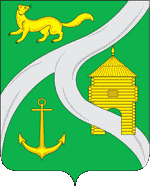 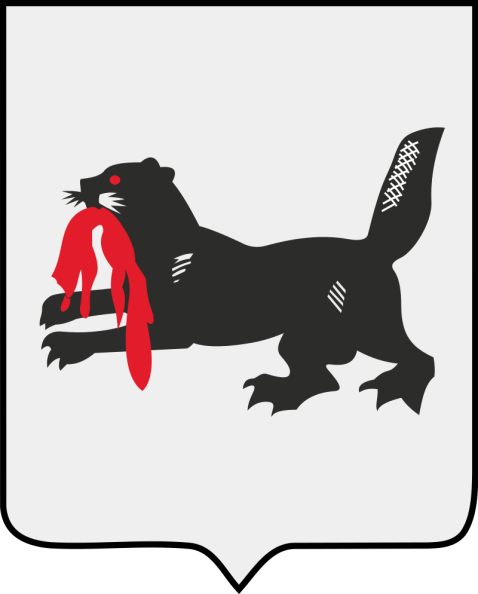 СХЕМА ВОДОСНАБЖЕНИЯ И ВОДООТВЕДЕНИЯУСТЬ-КУТСКОГО МУНИЦИПАЛЬНОГО ОБРАЗОВАНИЯ(ГОРОДСКОГО ПОСЕЛЕНИЯ)
НА ПЕРИОД С 2014 ГОДА ПО 2029 ГОДПриложение 1. Результаты анализов проб питьевой воды за 2020г.Том 3 05/ЭА-СВСиВО-ПЗ-П1Санкт-Петербург, 2021СОДЕРЖАНИЕСОСТАВ ОТЧЕТНОЙ ТЕХНИЧЕСКОЙ ДОКУМЕНТАЦИИ* в электронном виде (формат ZuluGIS 8.0 ".zmp") в составе слоев электронной модели Схем теплоснабжения, водоснабжения и водоотведения УКМО (ГП) Результаты анализов проб питьевой воды за 2020г.Результаты анализов проб питьевой воды за январь 2020г.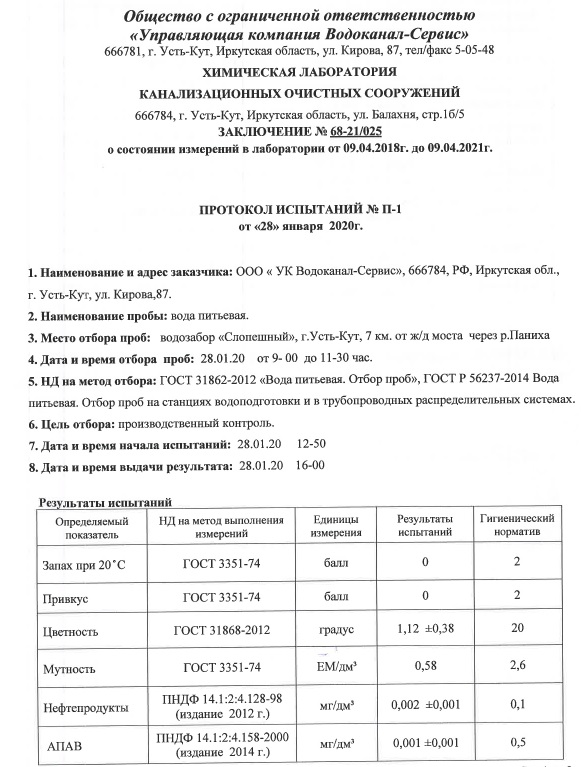 Рисунок . – Результаты анализов проб питьевой воды водозабора «Слопешный» (лист 1)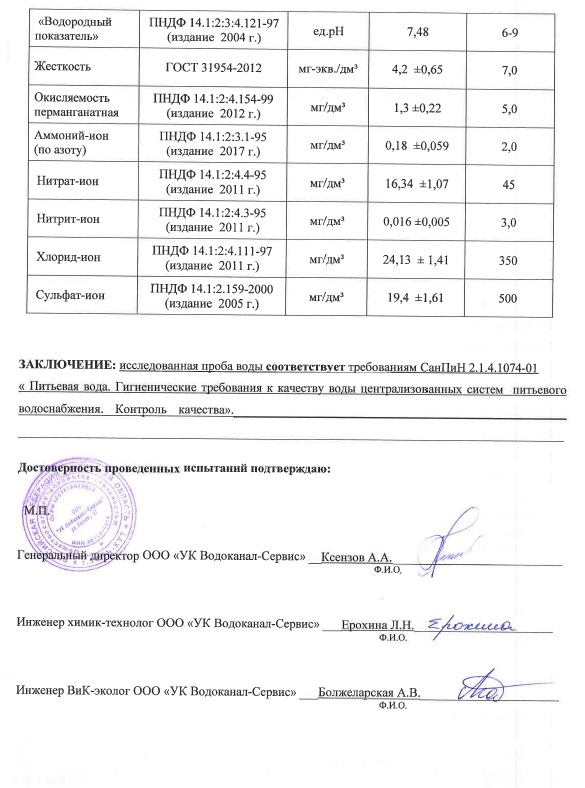 Рисунок . – Результаты анализов проб питьевой воды водозабора «Слопешный» (лист 2)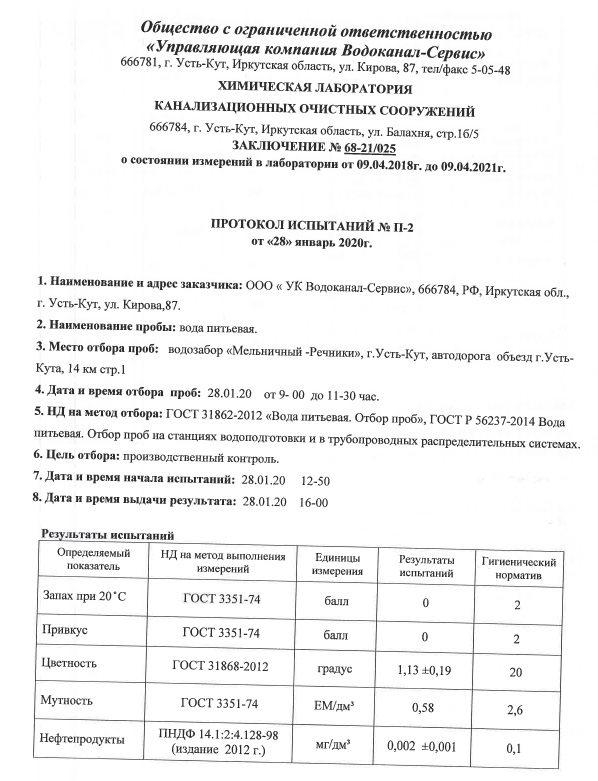 Рисунок . – Результаты анализов проб питьевой воды водозабора «Мельничный-Речники» (лист 1)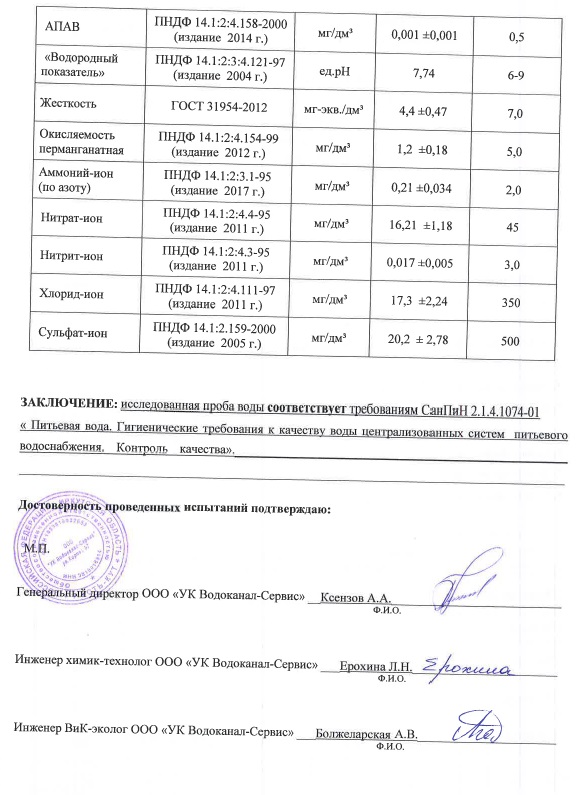 Рисунок . – Результаты анализов проб питьевой воды водозабора «Мельничный-Речники» (лист 2)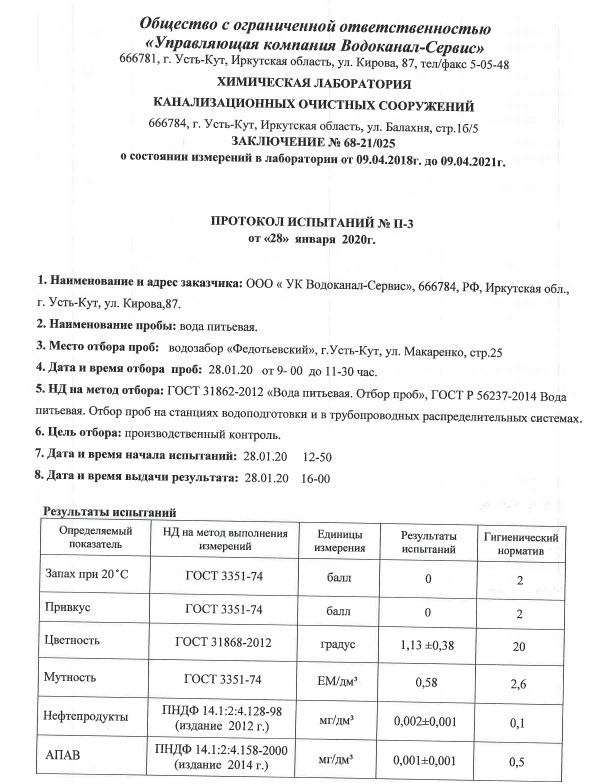 Рисунок . – Результаты анализов проб питьевой воды водозабора «Федотьевский» (лист 1)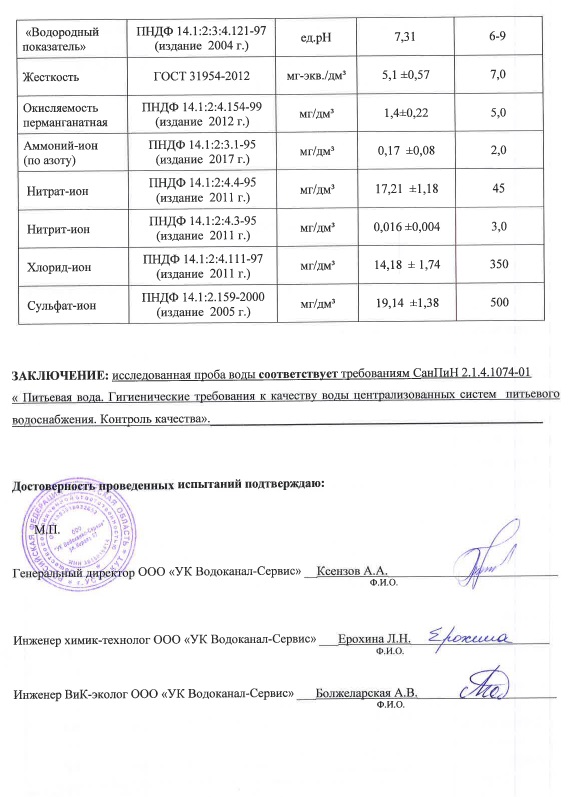 Рисунок . – Результаты анализов проб питьевой воды водозабора «Федотьевский» (лист 2)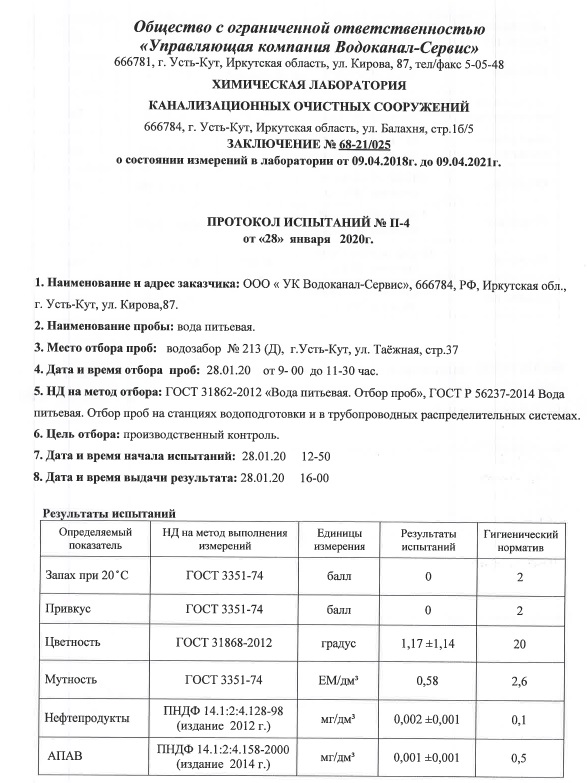 Рисунок . – Результаты анализов проб питьевой воды водозабора "ОИК-5" (лист 1)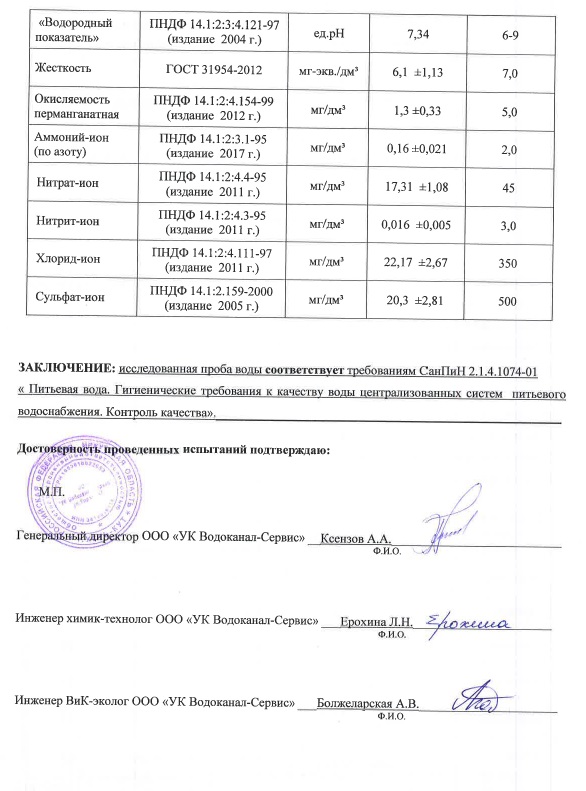 Рисунок . – Результаты анализов проб питьевой воды водозабора "ОИК-5" (лист 2)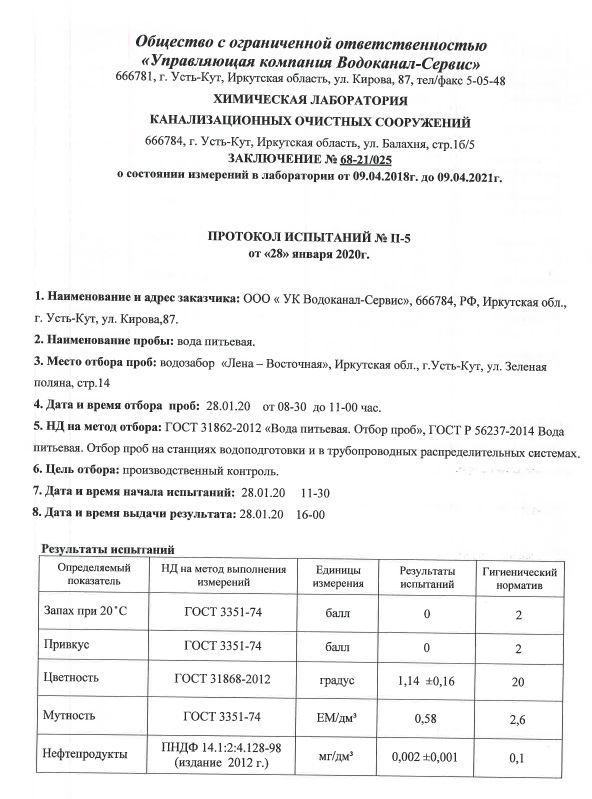 Рисунок . – Результаты анализов проб питьевой воды водозабора «Якурим» (лист 1)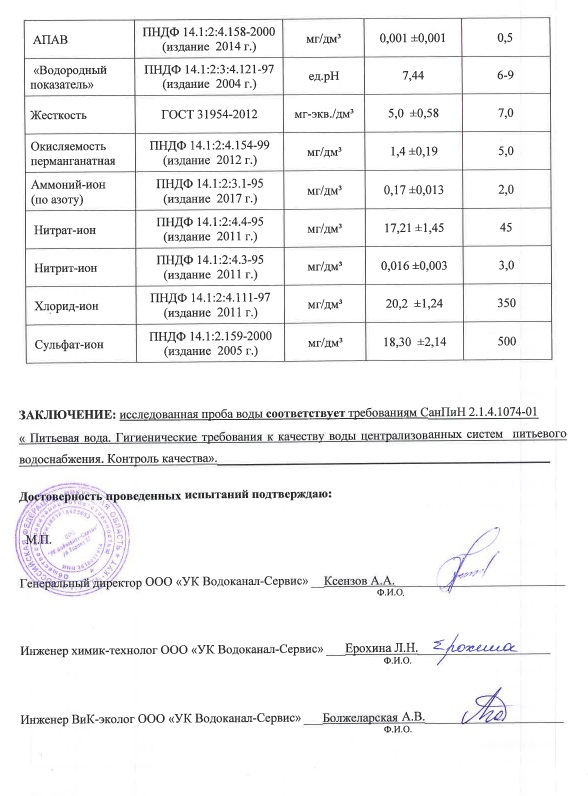 Рисунок . – Результаты анализов проб питьевой воды водозабора «Якурим» (лист 2)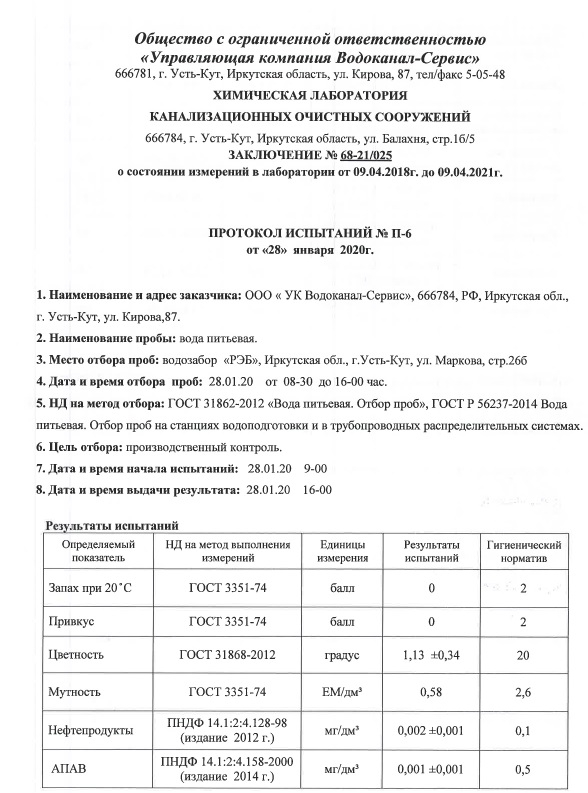 Рисунок . – Результаты анализов проб питьевой воды водозабора «РЭБ» (лист 1)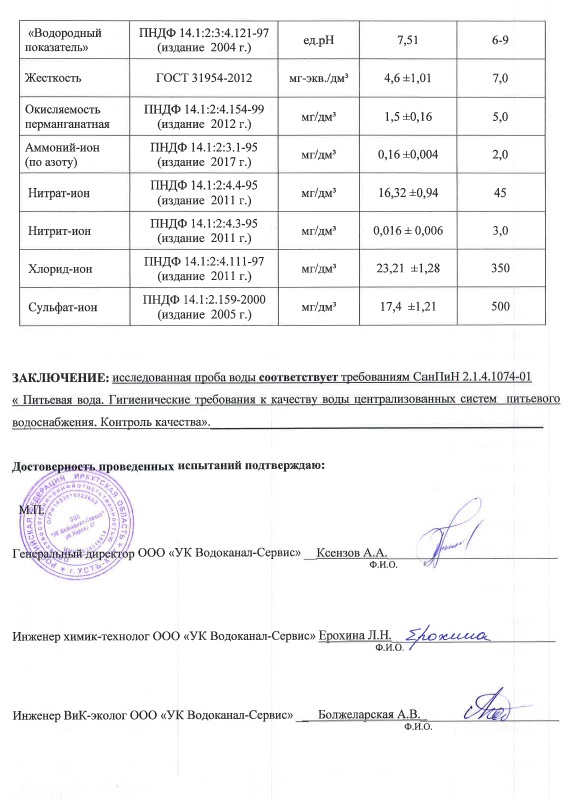 Рисунок . – Результаты анализов проб питьевой воды водозабора «РЭБ» (лист 2)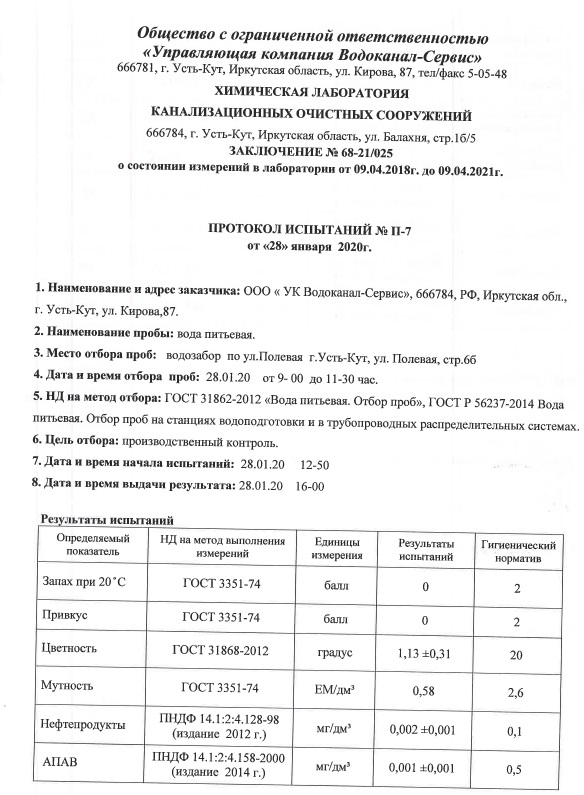 Рисунок . – Результаты анализов проб питьевой воды водозабора "Паниха" (лист 1)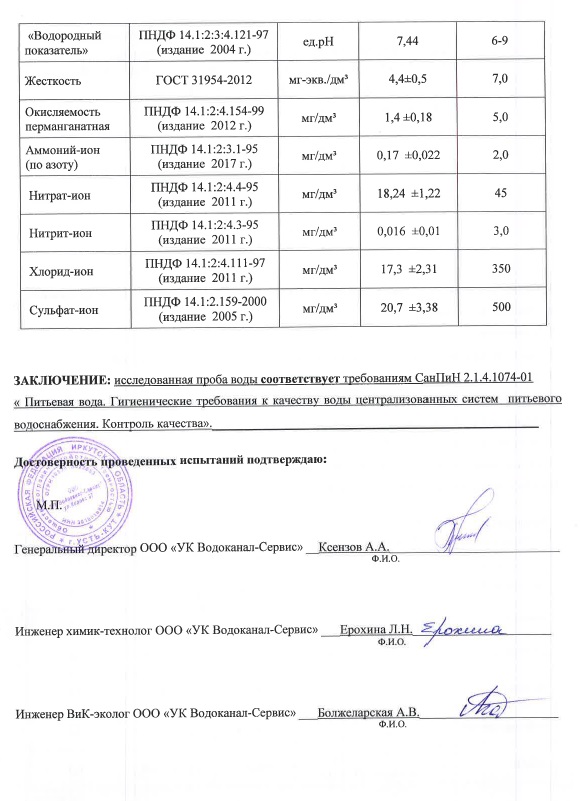 Рисунок . – Результаты анализов проб питьевой воды водозабора "Паниха" (лист 2)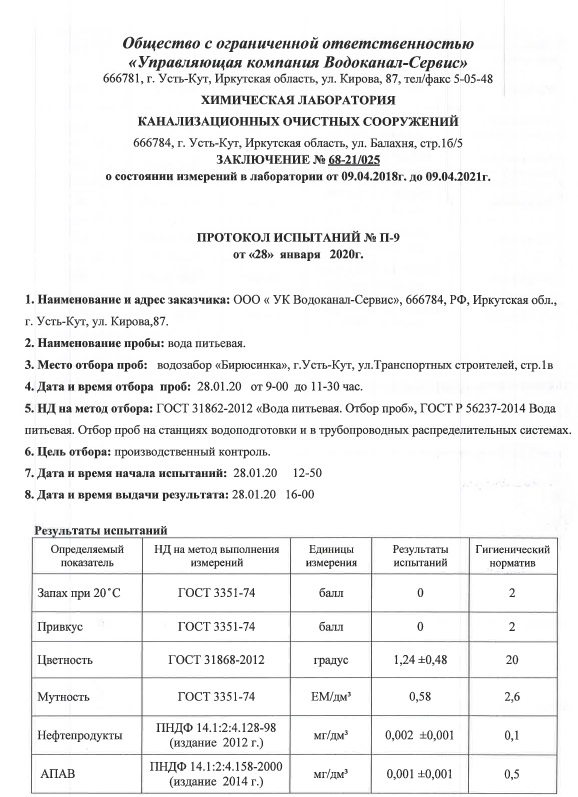 Рисунок . – Результаты анализов проб питьевой воды водозабора «Бирюсинка» (лист 1)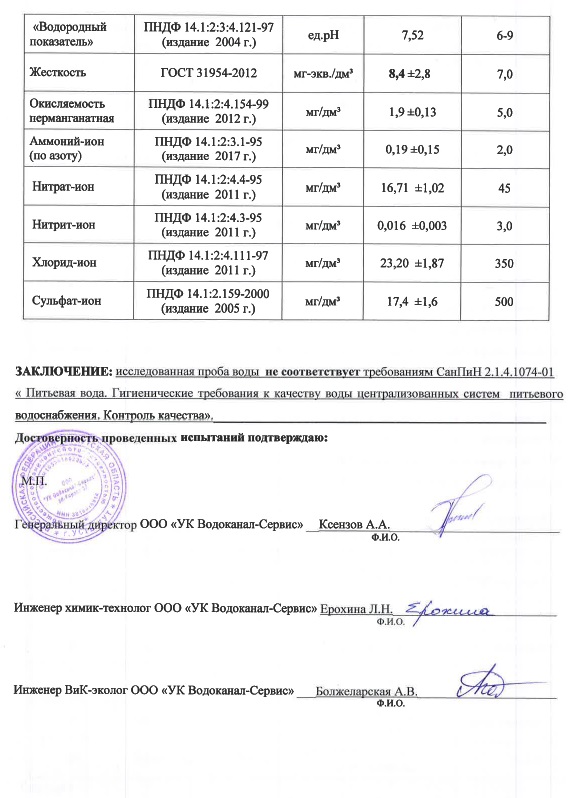 Рисунок . – Результаты анализов проб питьевой воды водозабора «Бирюсинка» (лист 2)Результаты анализов проб питьевой воды за февраль 2020г.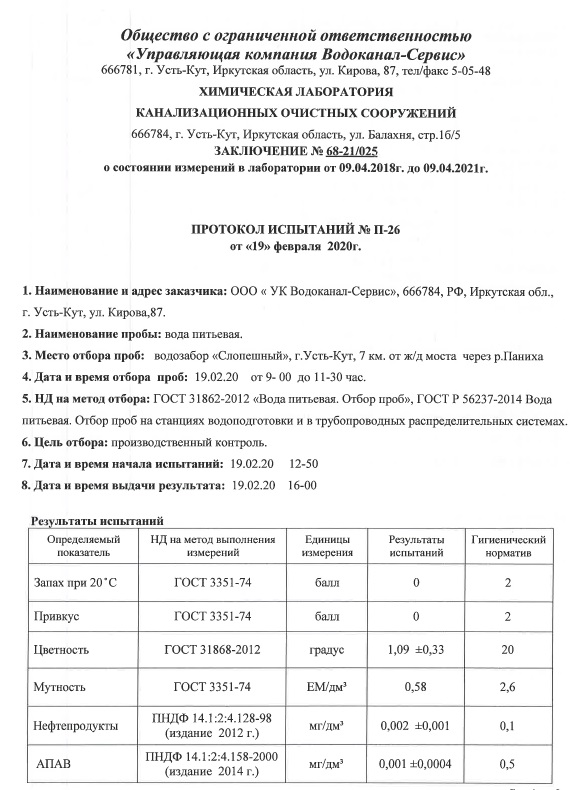 Рисунок . – Результаты анализов проб питьевой воды водозабора «Слопешный» (лист 1)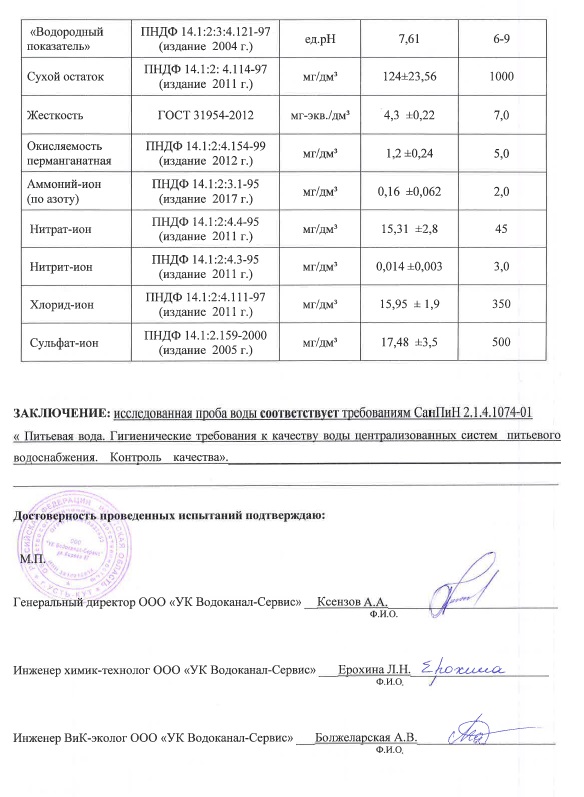 Рисунок . – Результаты анализов проб питьевой воды водозабора «Слопешный» (лист 2)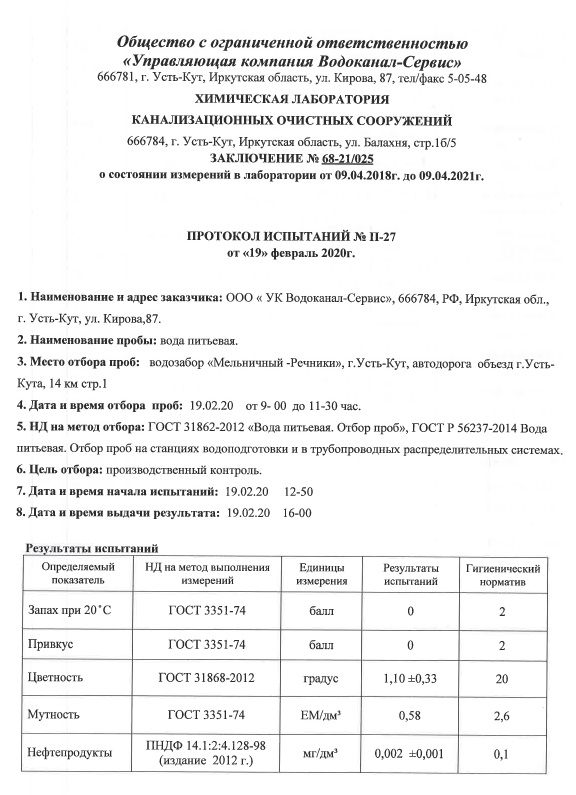 Рисунок . – Результаты анализов проб питьевой воды водозабора «Мельничный-Речники» (лист 1)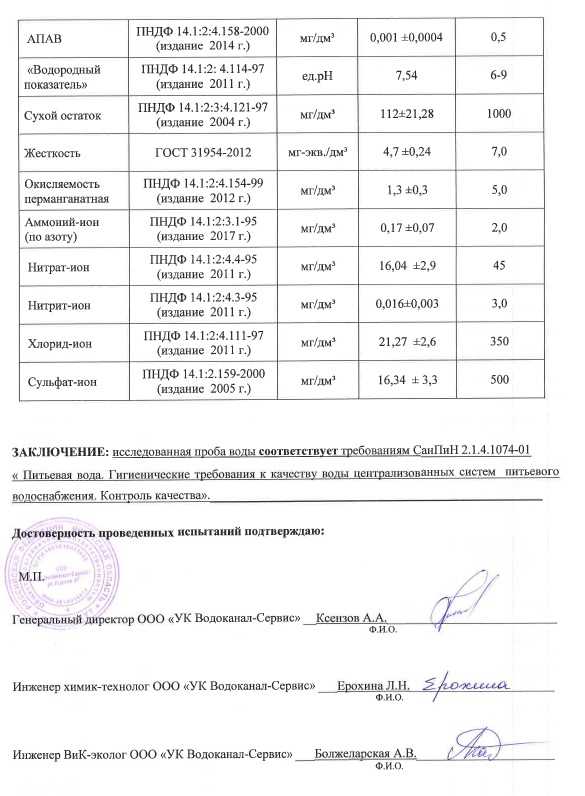 Рисунок . – Результаты анализов проб питьевой воды водозабора «Мельничный-Речники» (лист 2)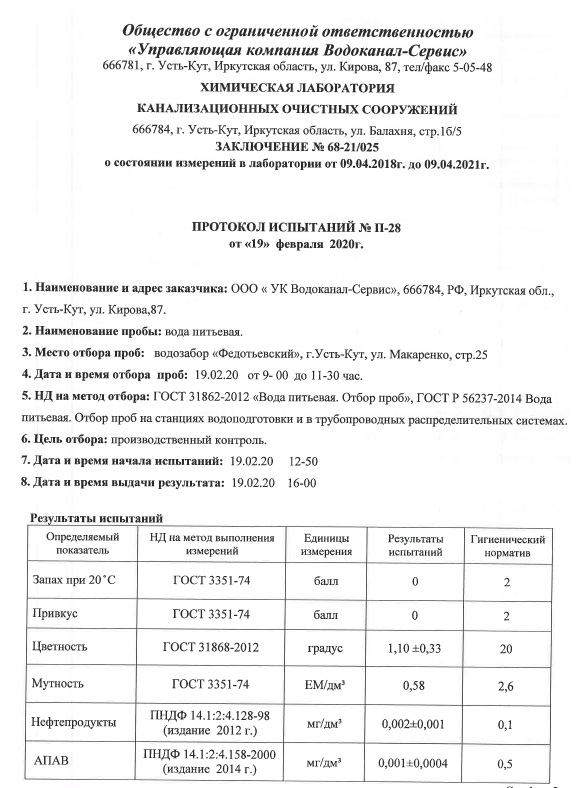 Рисунок . – Результаты анализов проб питьевой воды водозабора «Федотьевский» (лист 1)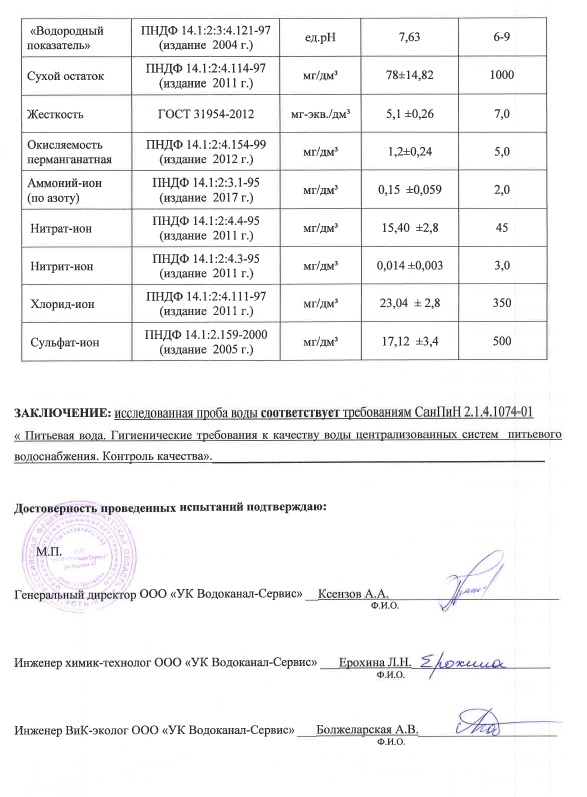 Рисунок . – Результаты анализов проб питьевой воды водозабора «Федотьевский» (лист 2)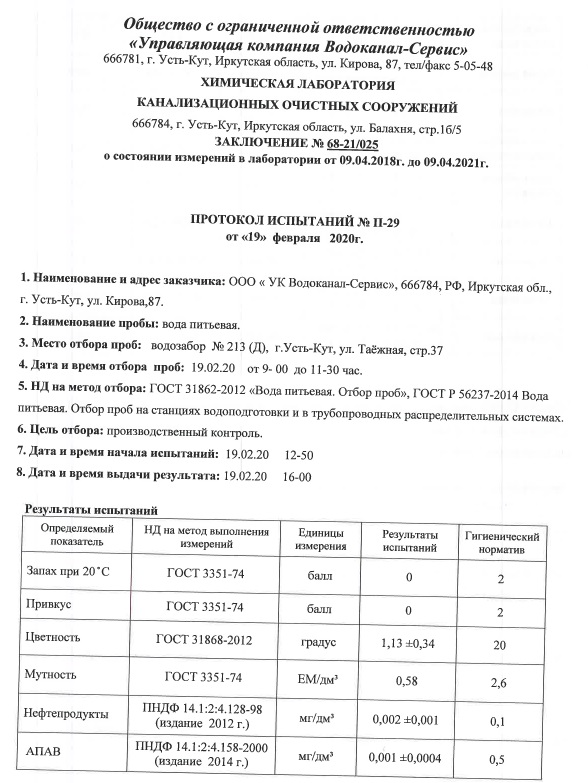 Рисунок . – Результаты анализов проб питьевой воды водозабора "ОИК-5" (лист 1)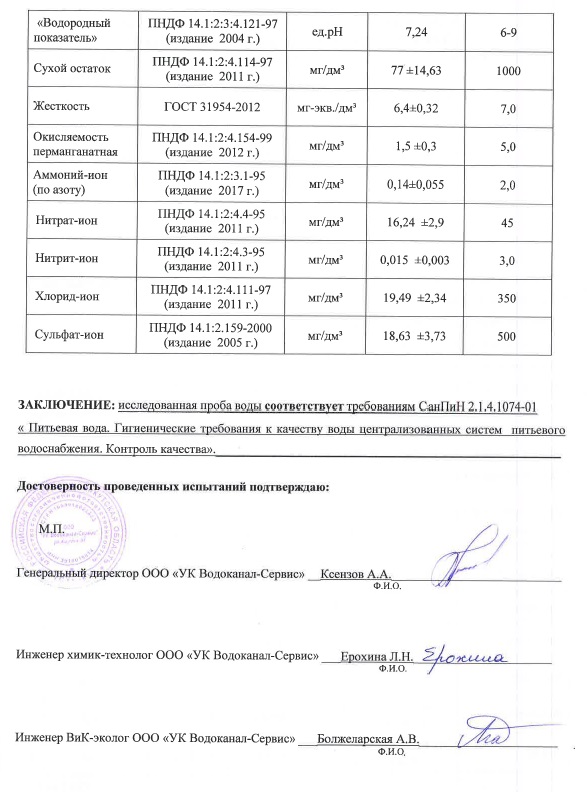 Рисунок . – Результаты анализов проб питьевой воды водозабора "ОИК-5" (лист 2)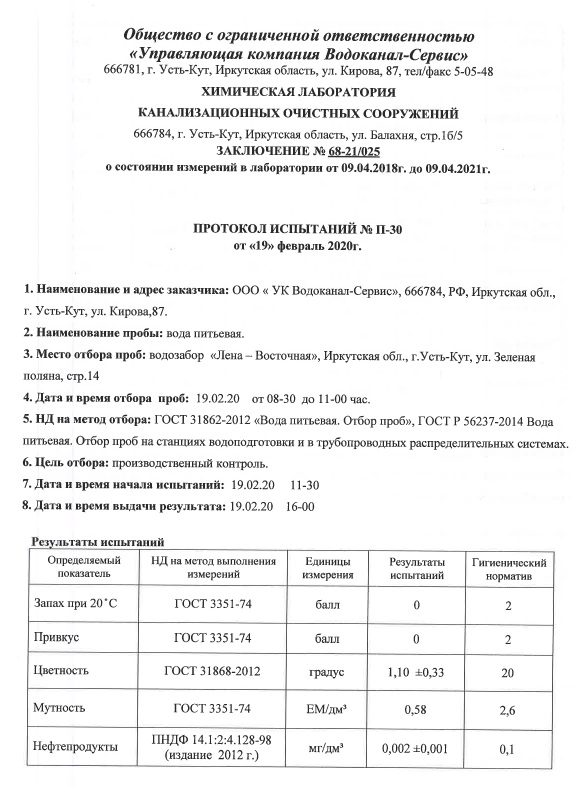 Рисунок . – Результаты анализов проб питьевой воды водозабора «Якурим» (лист 1)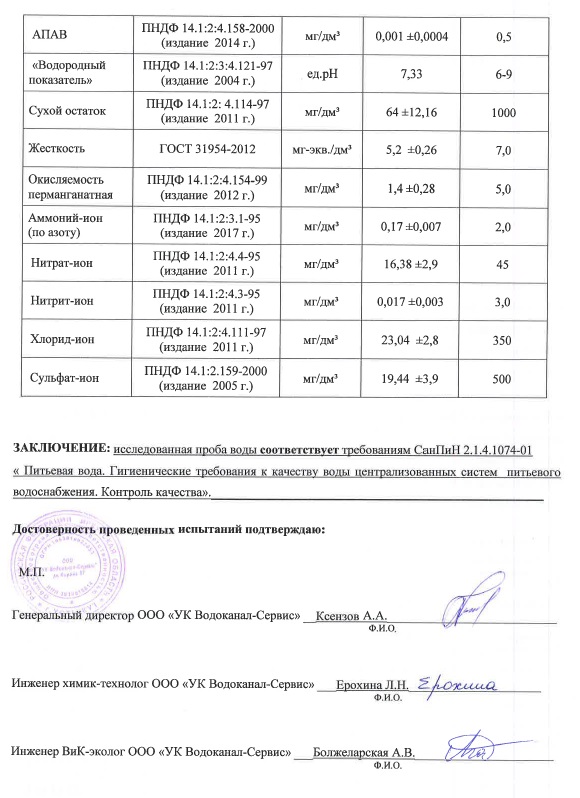 Рисунок . – Результаты анализов проб питьевой воды водозабора «Якурим» (лист 2)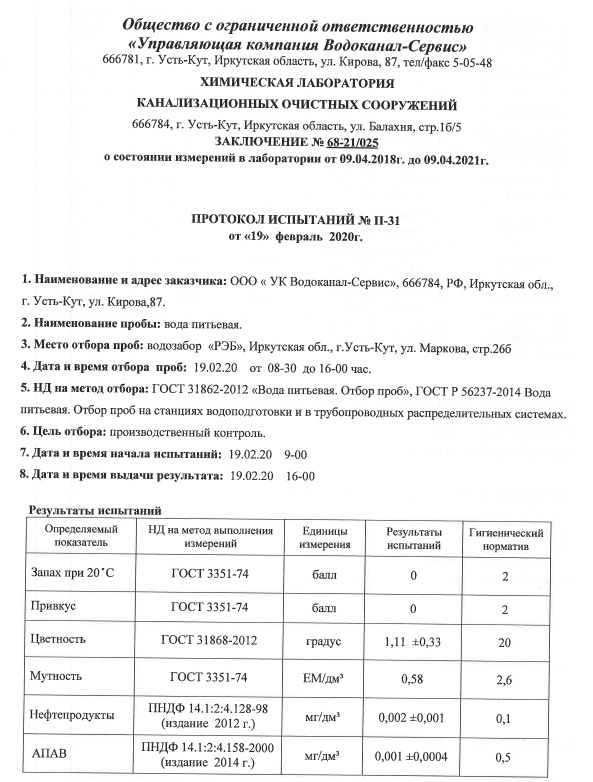 Рисунок . – Результаты анализов проб питьевой воды водозабора «РЭБ» (лист 1)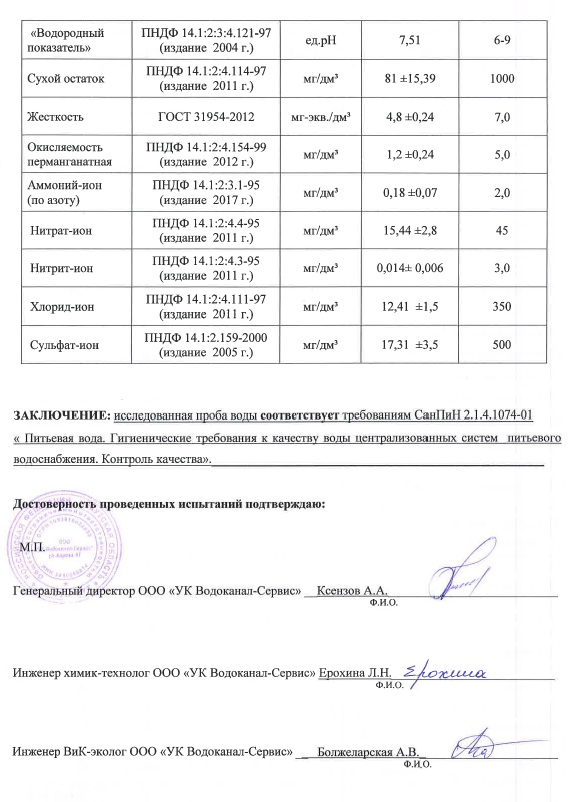 Рисунок . – Результаты анализов проб питьевой воды водозабора «РЭБ» (лист 2)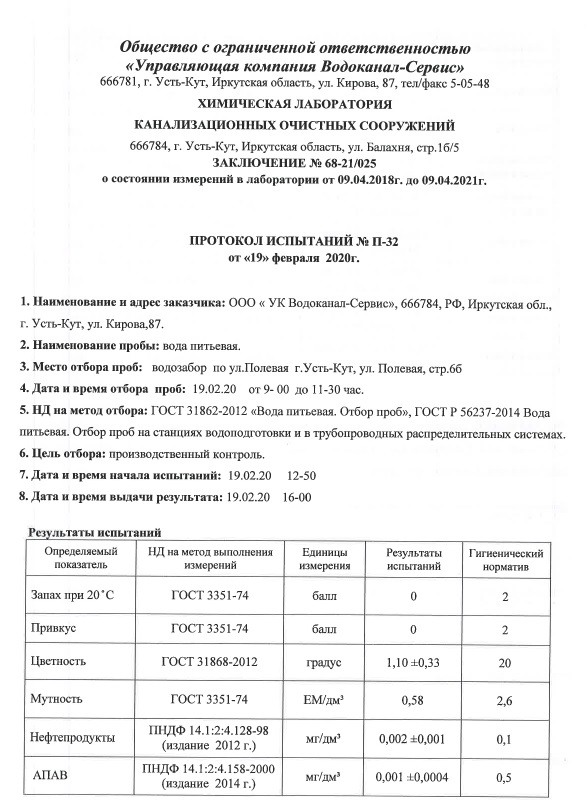 Рисунок . – Результаты анализов проб питьевой воды водозабора "Паниха" (лист 1)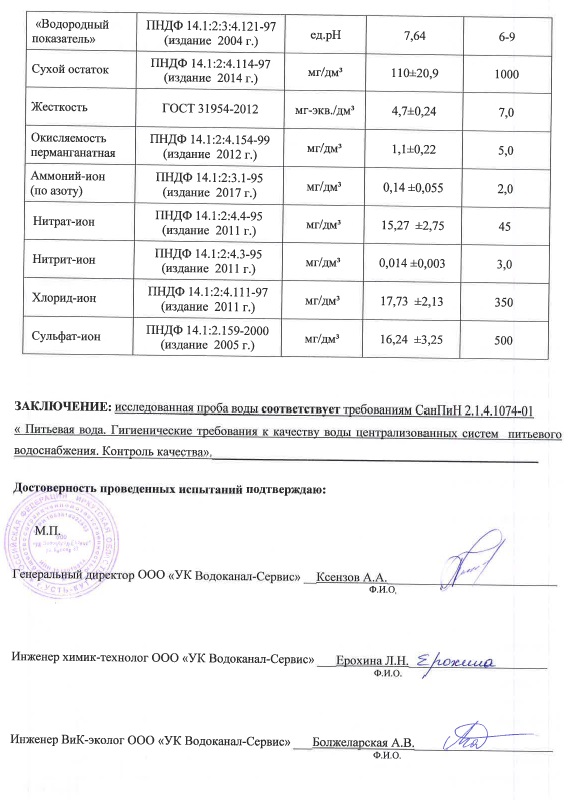 Рисунок . – Результаты анализов проб питьевой воды водозабора "Паниха" (лист 2)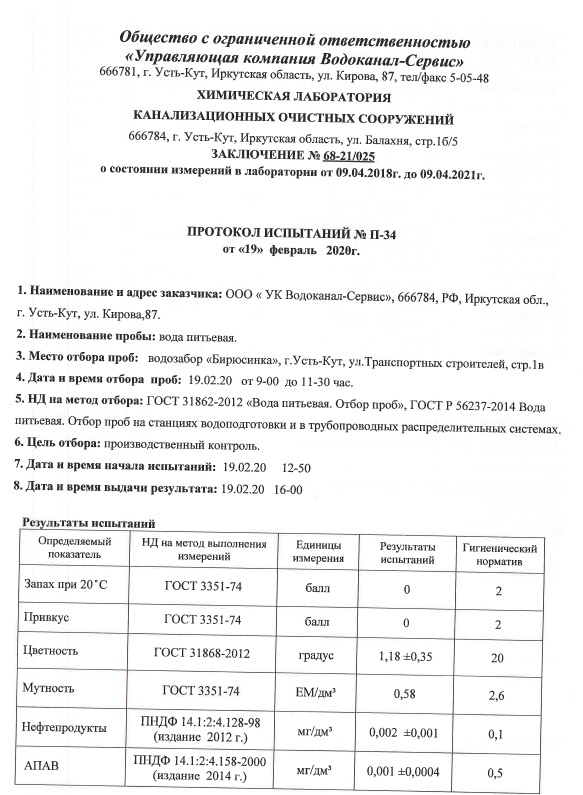 Рисунок . – Результаты анализов проб питьевой воды водозабора «Бирюсинка» (лист 1)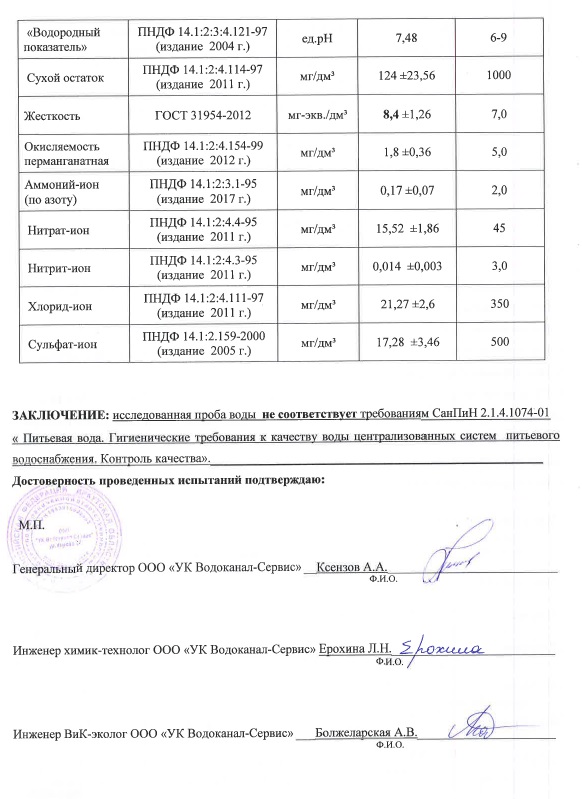 Рисунок . – Результаты анализов проб питьевой воды водозабора «Бирюсинка» (лист 2)Результаты анализов проб питьевой воды за март 2020г.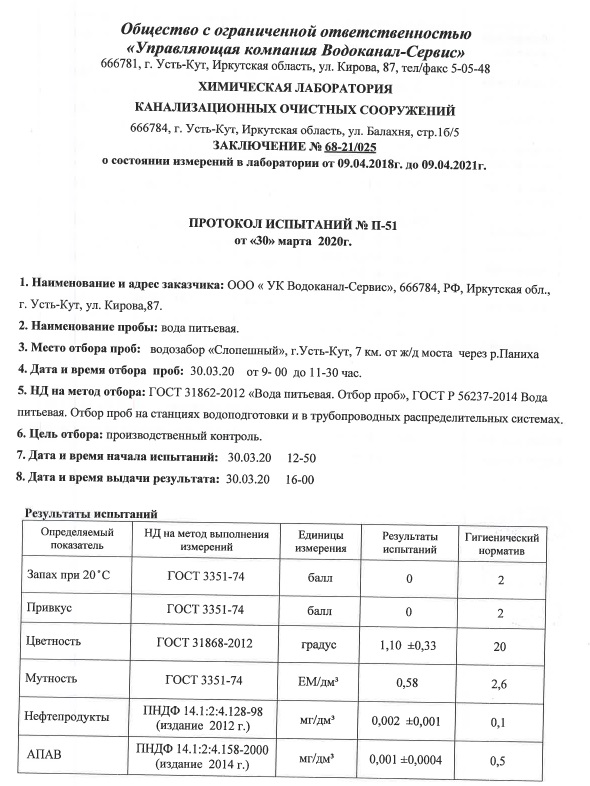 Рисунок . – Результаты анализов проб питьевой воды водозабора «Слопешный» (лист 1)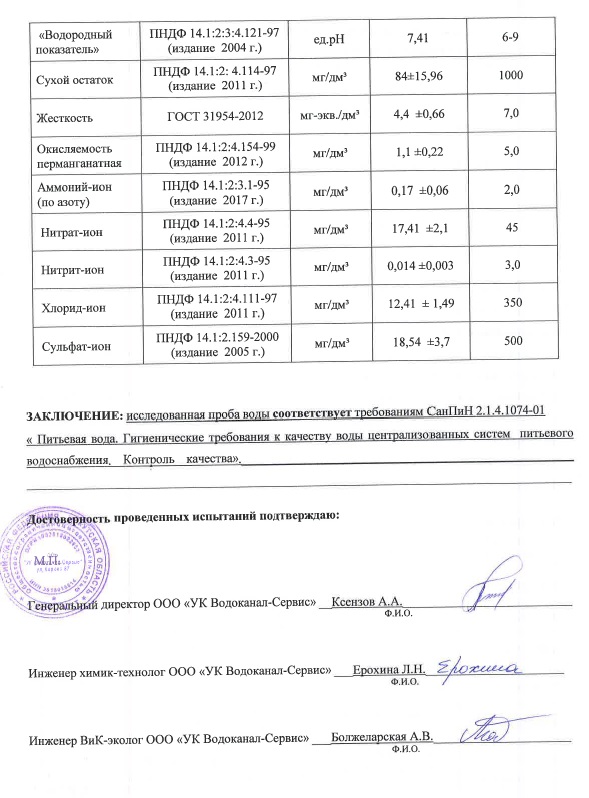 Рисунок . – Результаты анализов проб питьевой воды водозабора «Слопешный» (лист 2)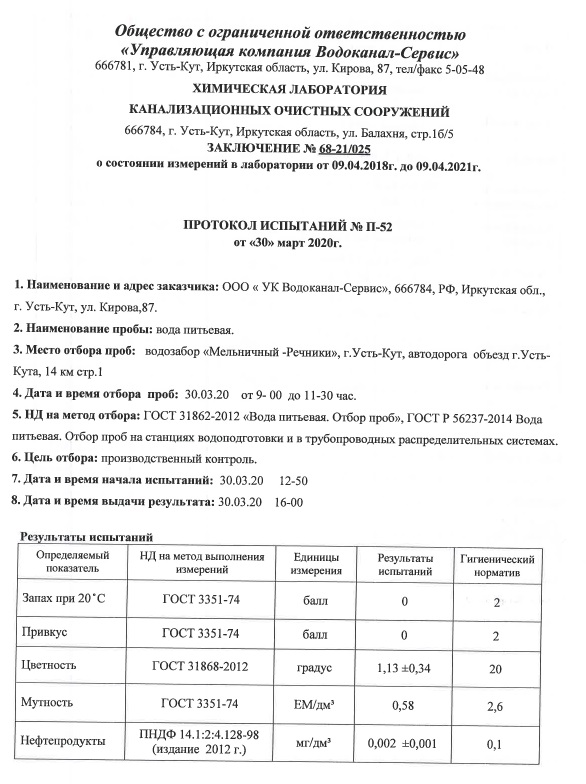 Рисунок . – Результаты анализов проб питьевой воды водозабора «Мельничный-Речники» (лист 1)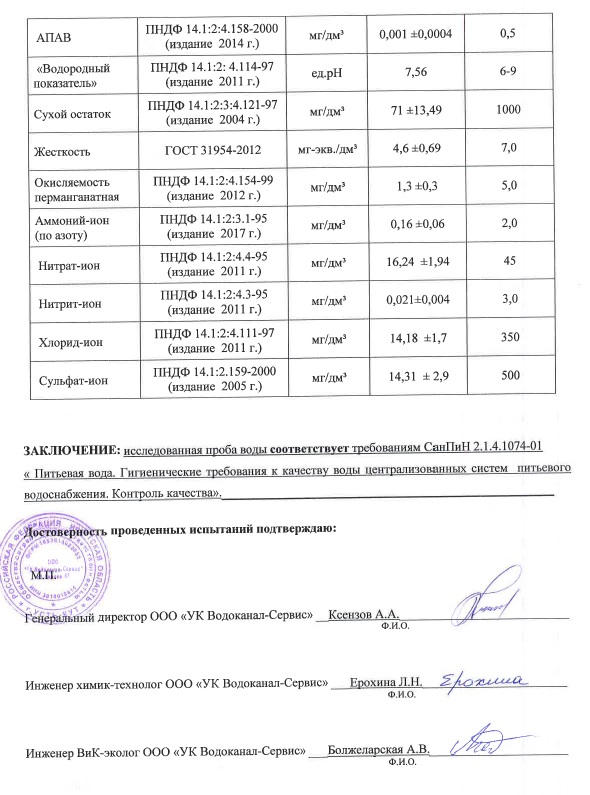 Рисунок . – Результаты анализов проб питьевой воды водозабора «Мельничный-Речники» (лист 2)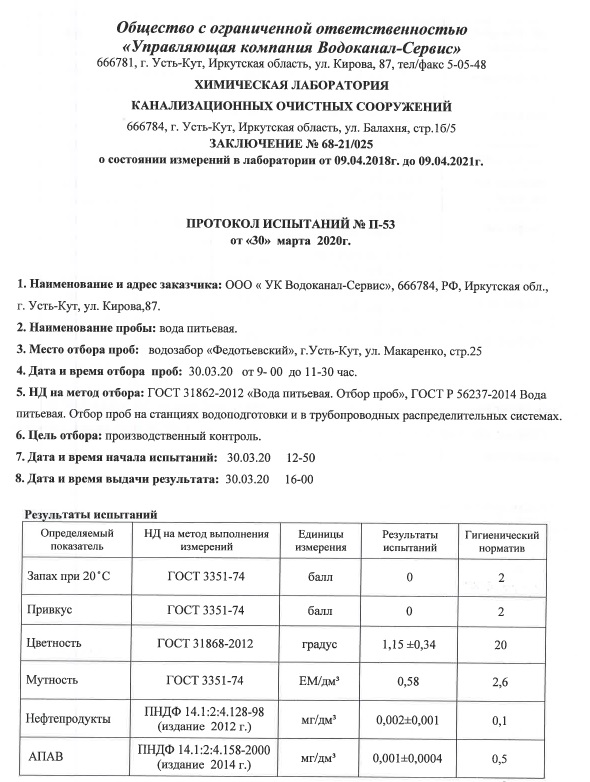 Рисунок . – Результаты анализов проб питьевой воды водозабора «Федотьевский» (лист 1)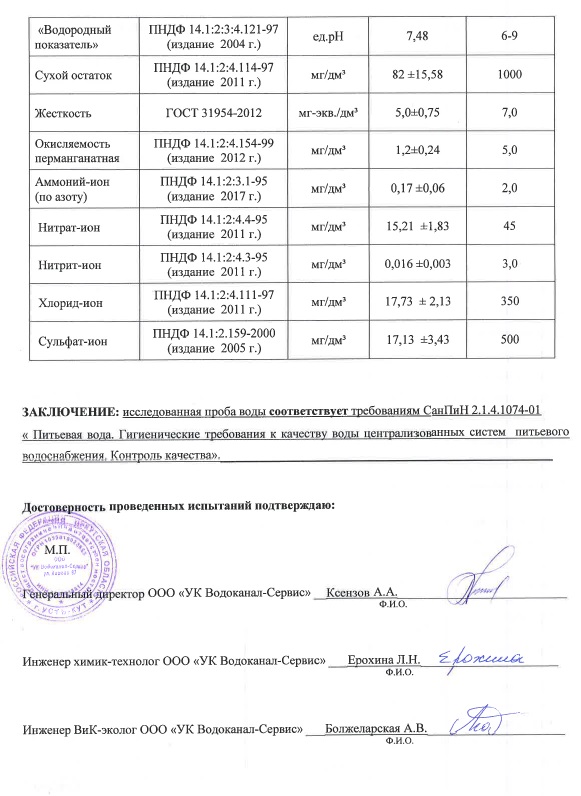 Рисунок . – Результаты анализов проб питьевой воды водозабора «Федотьевский» (лист 2)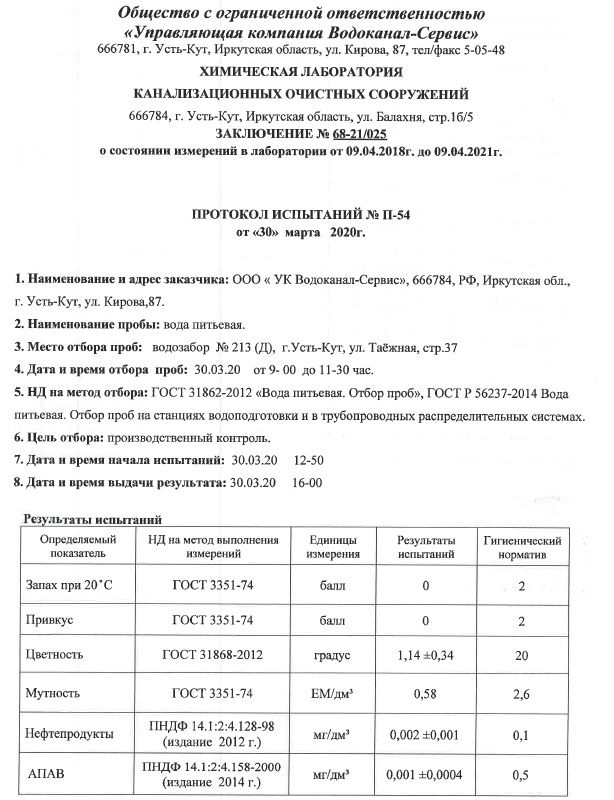 Рисунок . – Результаты анализов проб питьевой воды водозабора "ОИК-5" (лист 1)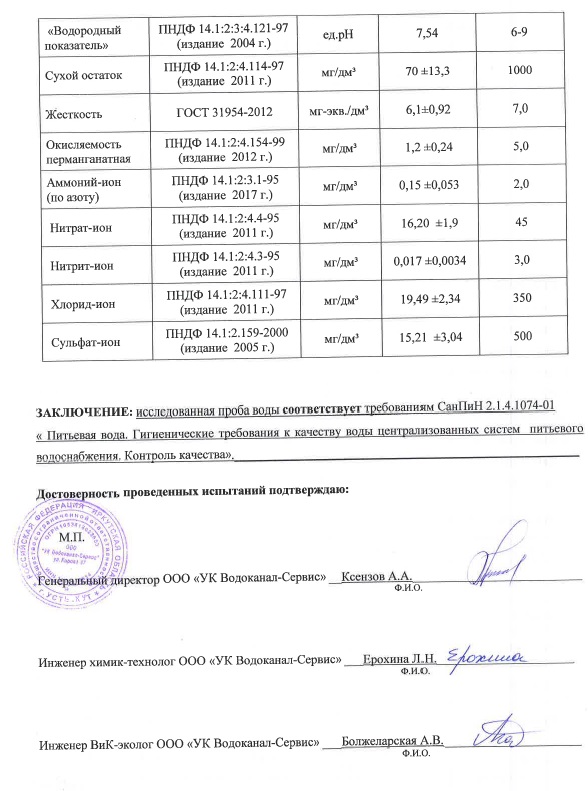 Рисунок . – Результаты анализов проб питьевой воды водозабора "ОИК-5" (лист 2)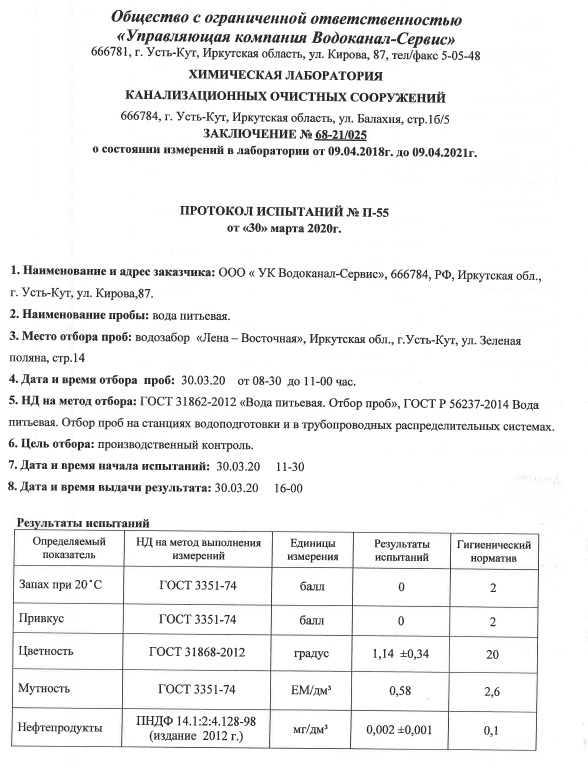 Рисунок . – Результаты анализов проб питьевой воды водозабора «Якурим» (лист 1)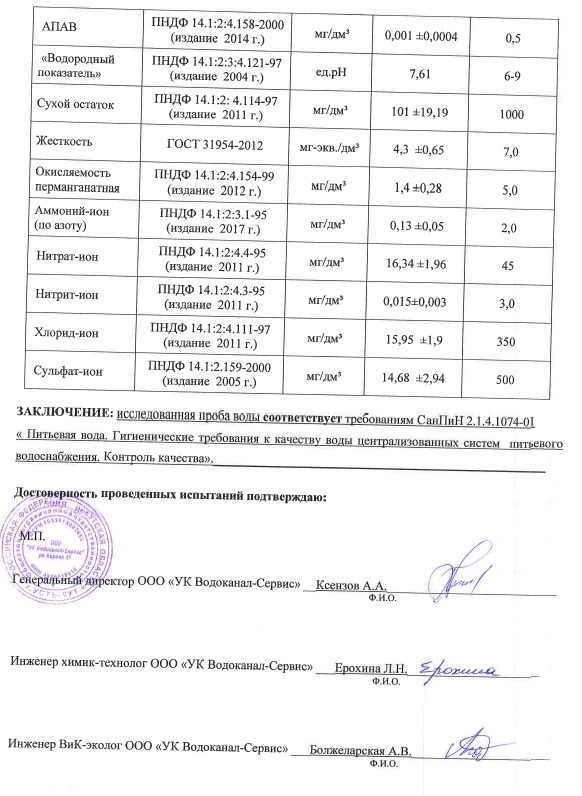 Рисунок . – Результаты анализов проб питьевой воды водозабора «Якурим» (лист 2)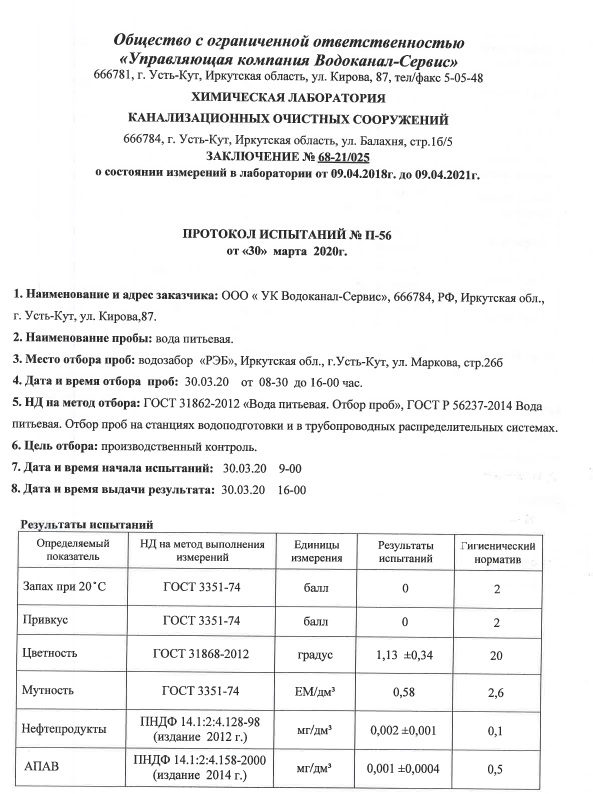 Рисунок . – Результаты анализов проб питьевой воды водозабора «РЭБ» (лист 1)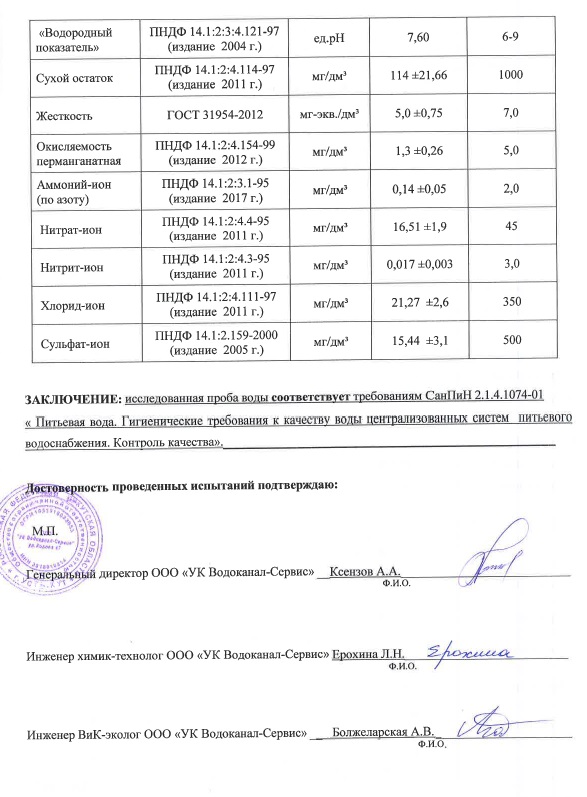 Рисунок . – Результаты анализов проб питьевой воды водозабора «РЭБ» (лист 2)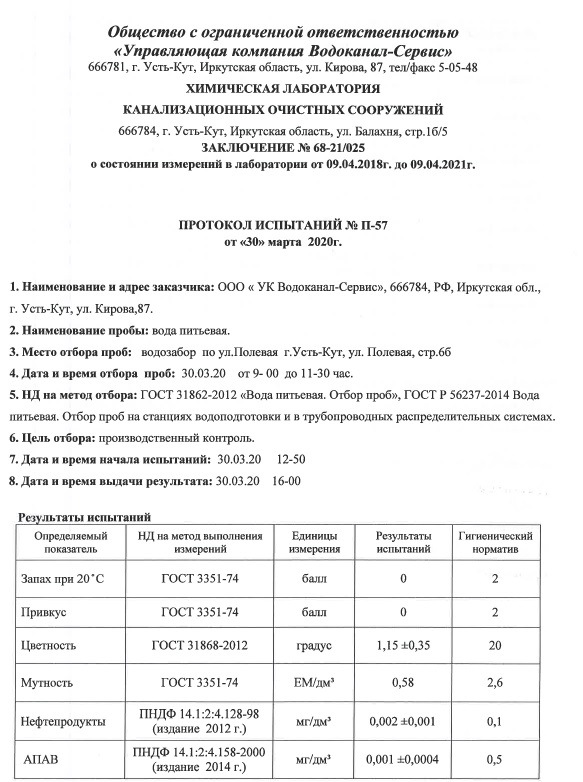 Рисунок . – Результаты анализов проб питьевой воды водозабора "Паниха" (лист 1)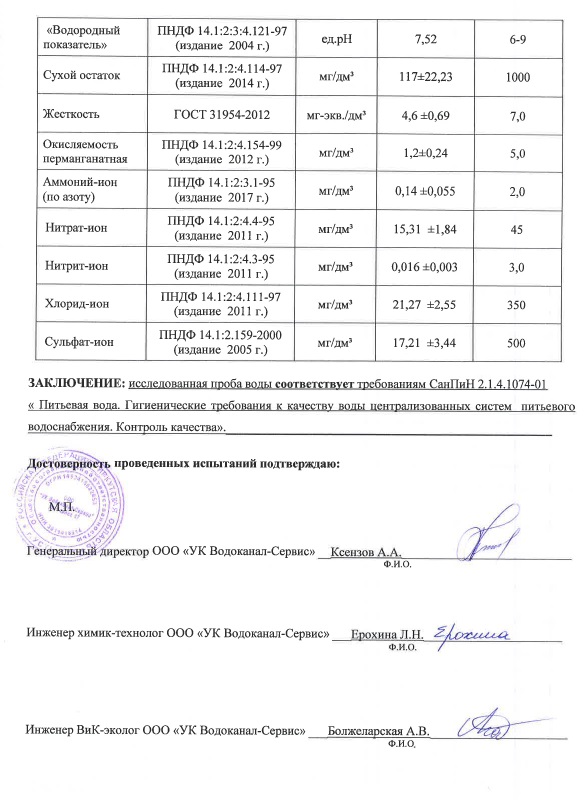 Рисунок . – Результаты анализов проб питьевой воды водозабора "Паниха" (лист 2)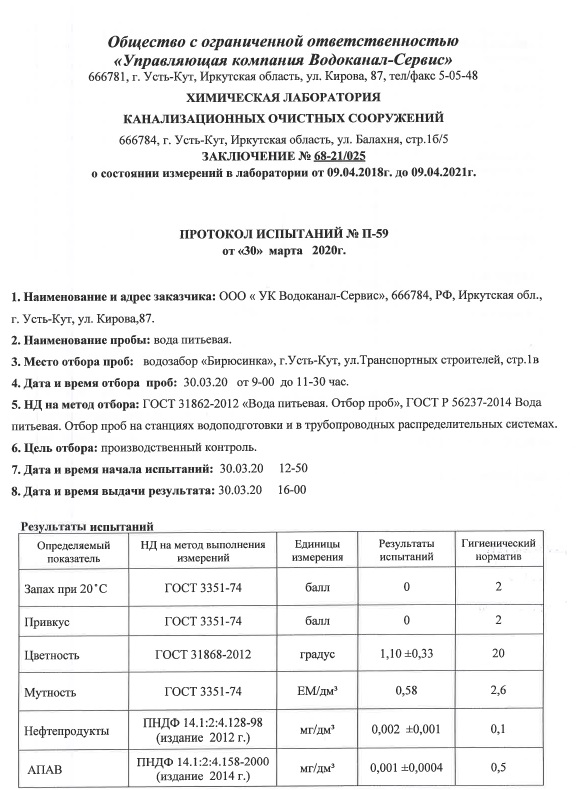 Рисунок . – Результаты анализов проб питьевой воды водозабора «Бирюсинка» (лист 1)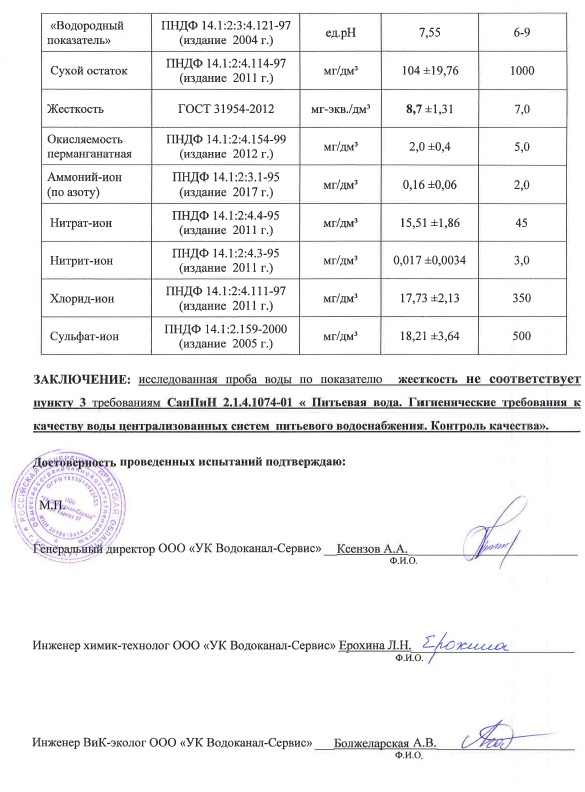 Рисунок . – Результаты анализов проб питьевой воды водозабора «Бирюсинка» (лист 2)Результаты анализов проб питьевой воды за апрель 2020г.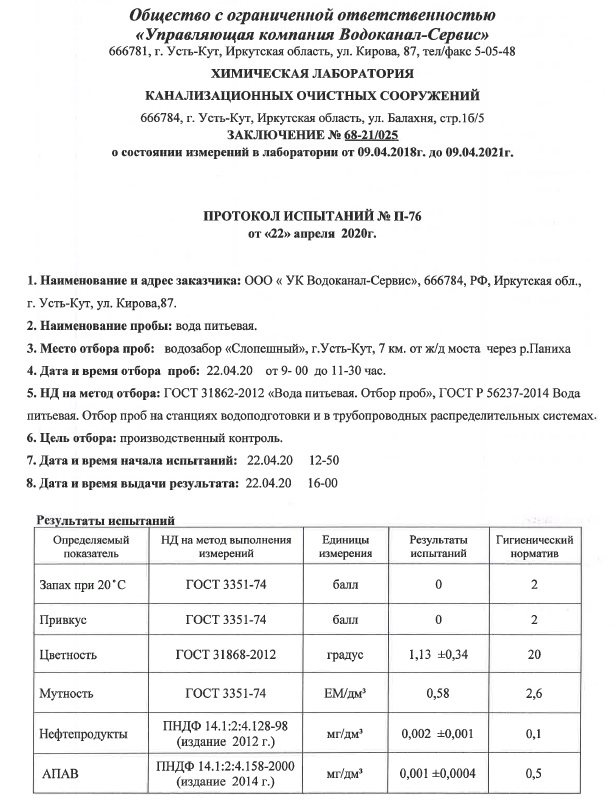 Рисунок . – Результаты анализов проб питьевой воды водозабора «Слопешный» (лист 1)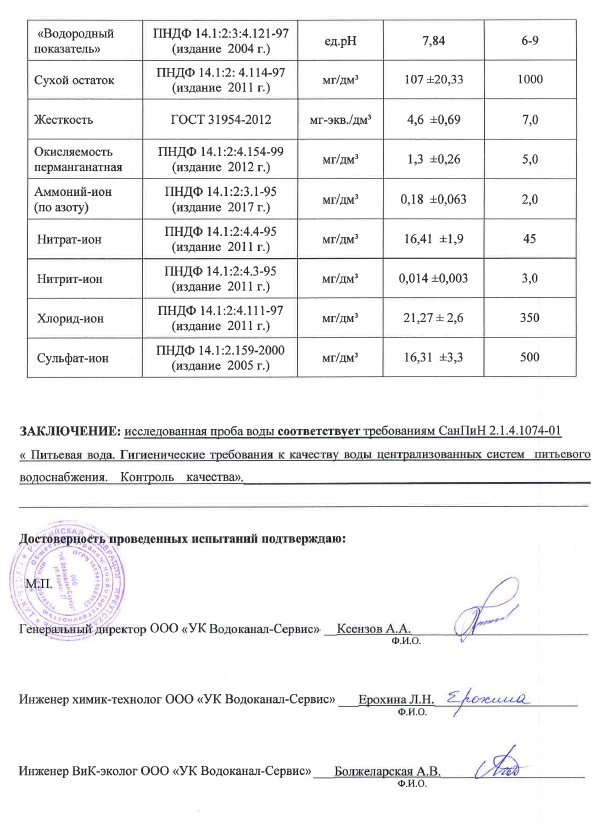 Рисунок . – Результаты анализов проб питьевой воды водозабора «Слопешный» (лист 2)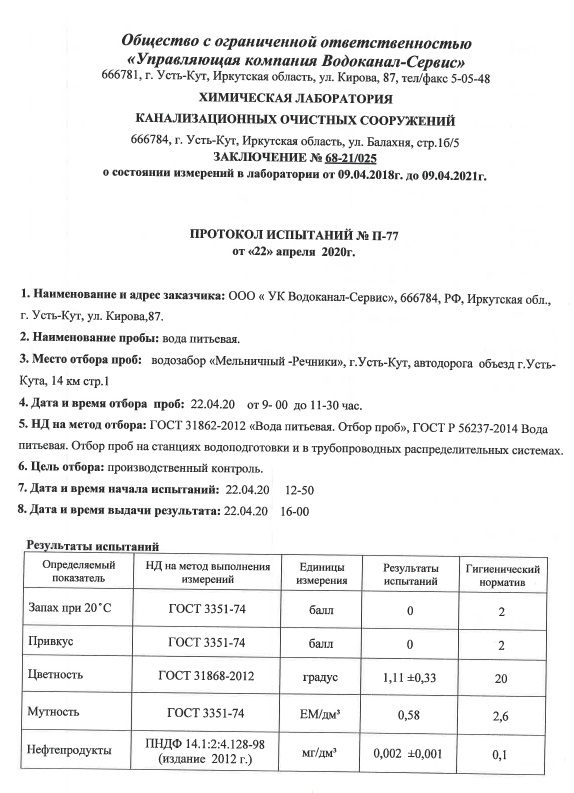 Рисунок . – Результаты анализов проб питьевой воды водозабора «Мельничный-Речники» (лист 1)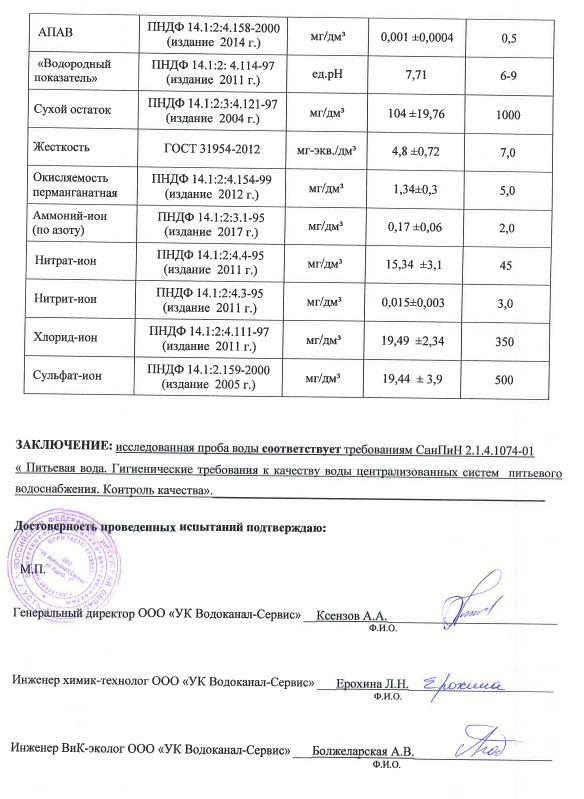 Рисунок . – Результаты анализов проб питьевой воды водозабора «Мельничный-Речники» (лист 2)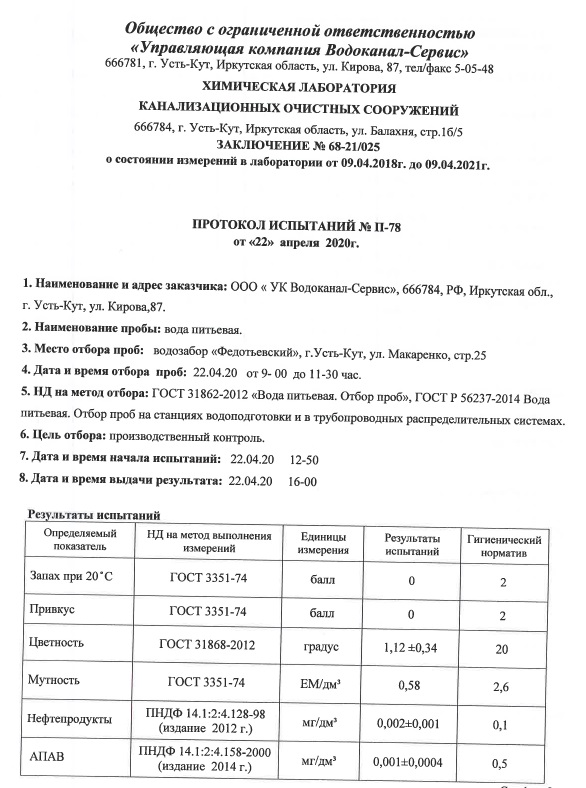 Рисунок . – Результаты анализов проб питьевой воды водозабора «Федотьевский» (лист 1)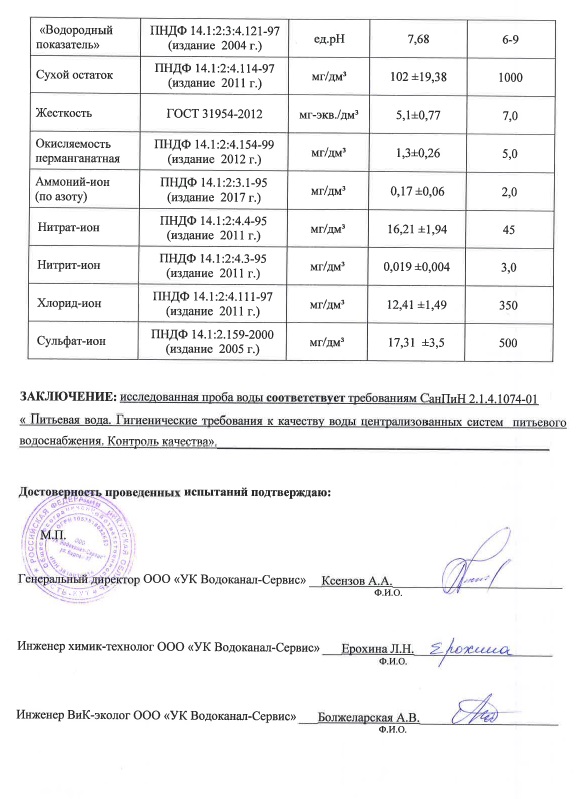 Рисунок . – Результаты анализов проб питьевой воды водозабора «Федотьевский» (лист 2)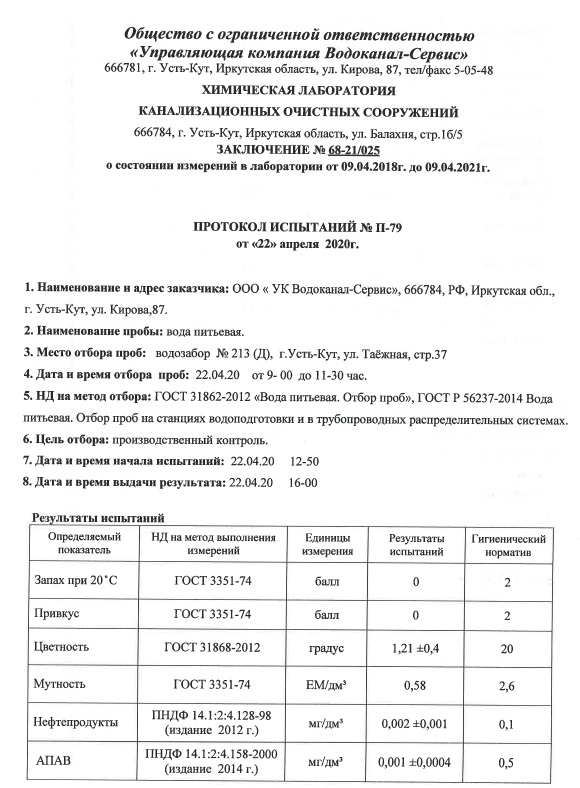 Рисунок . – Результаты анализов проб питьевой воды водозабора "ОИК-5" (лист 1)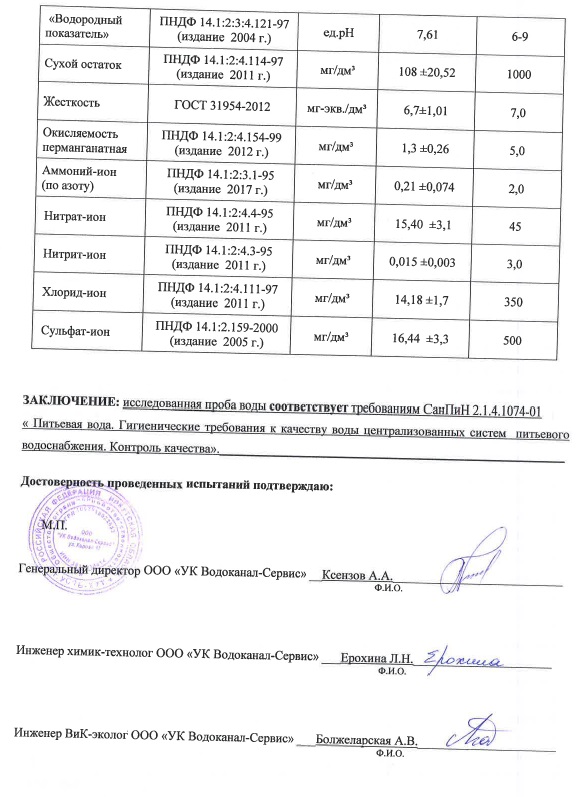 Рисунок . – Результаты анализов проб питьевой воды водозабора "ОИК-5" (лист 2)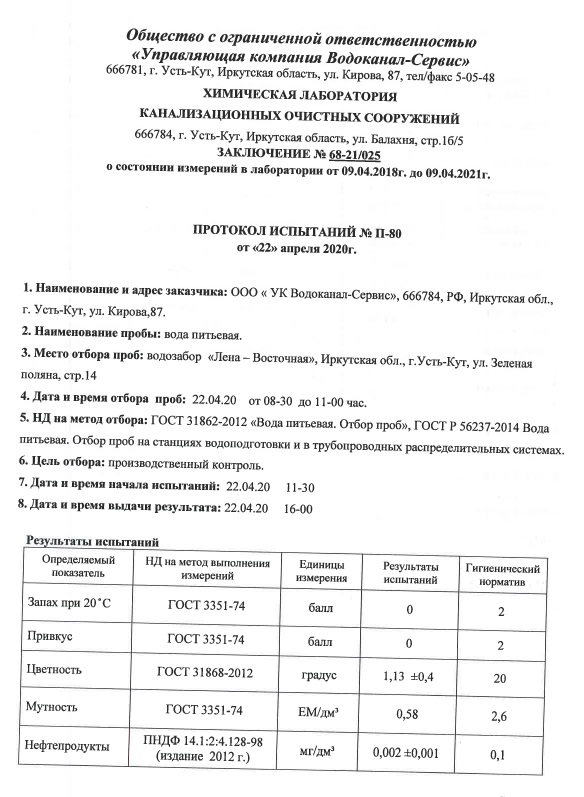 Рисунок . – Результаты анализов проб питьевой воды водозабора «Якурим» (лист 1)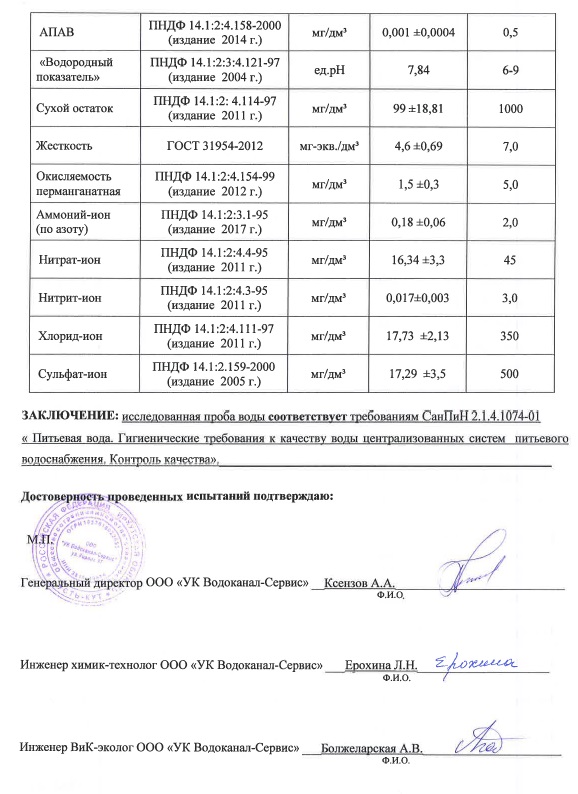 Рисунок . – Результаты анализов проб питьевой воды водозабора «Якурим» (лист 2)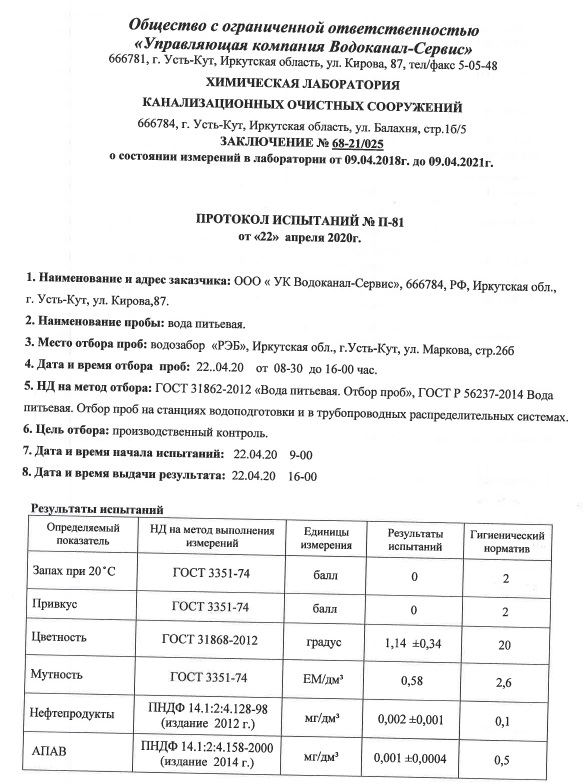 Рисунок . – Результаты анализов проб питьевой воды водозабора «РЭБ» (лист 1)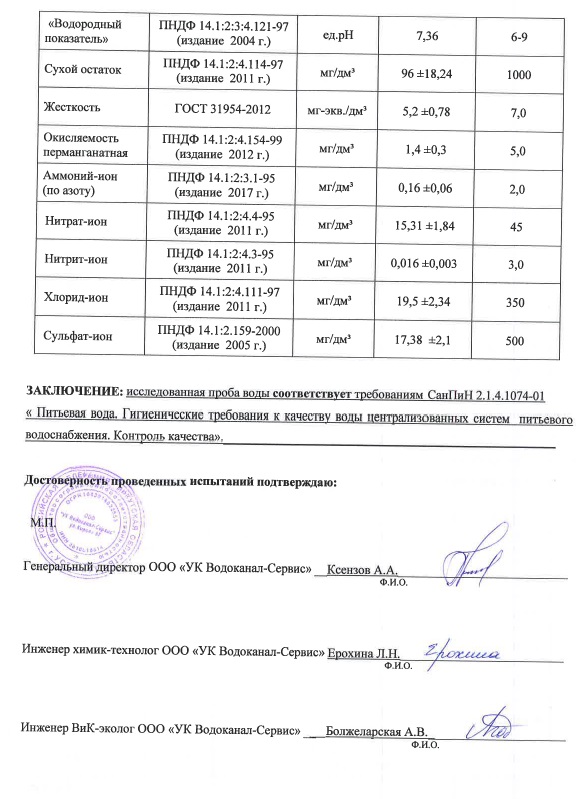 Рисунок . – Результаты анализов проб питьевой воды водозабора «РЭБ» (лист 2)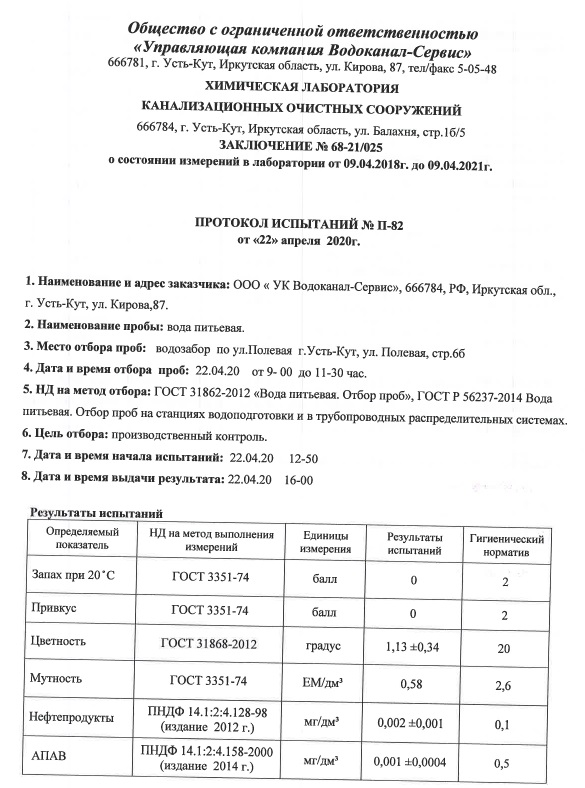 Рисунок . – Результаты анализов проб питьевой воды водозабора "Паниха" (лист 1)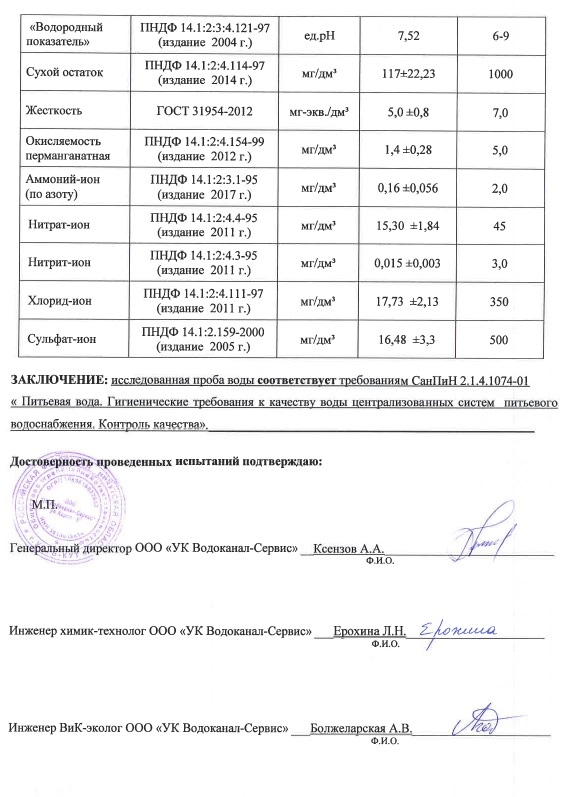 Рисунок . – Результаты анализов проб питьевой воды водозабора "Паниха" (лист 2)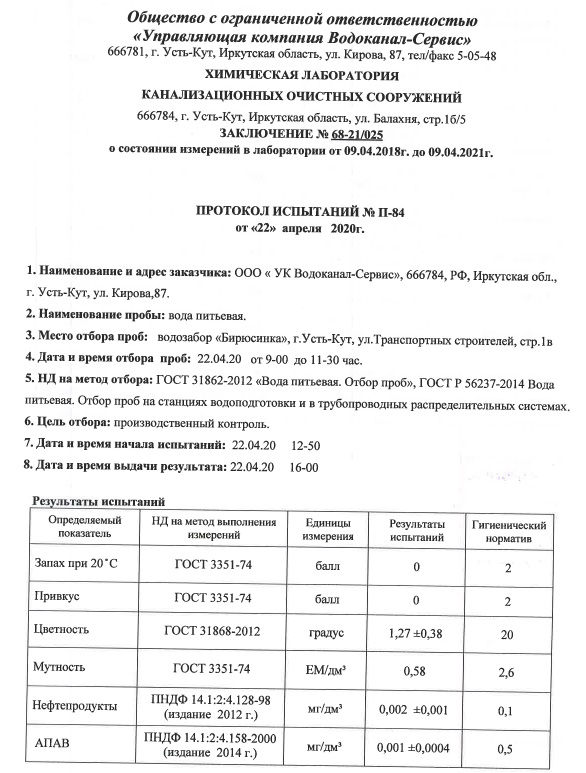 Рисунок . – Результаты анализов проб питьевой воды водозабора «Бирюсинка» (лист 1)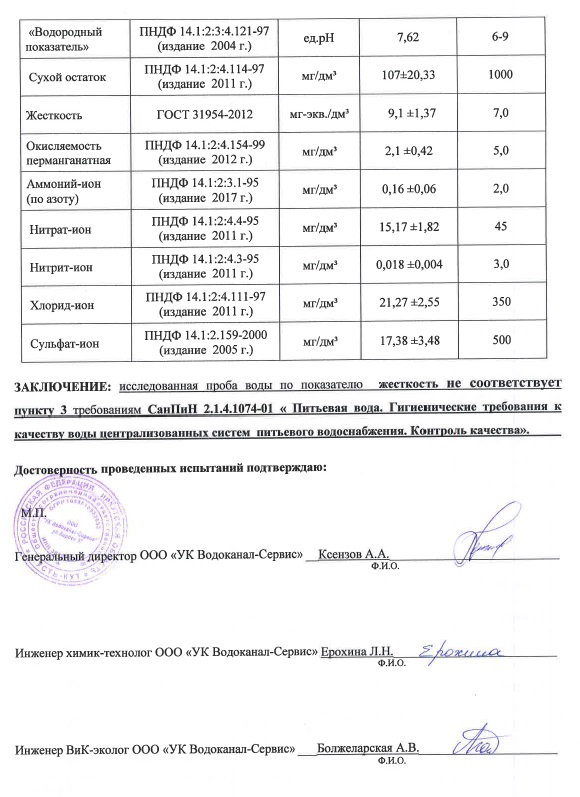 Рисунок . – Результаты анализов проб питьевой воды водозабора «Бирюсинка» (лист 2)Результаты анализов проб питьевой воды за май 2020г.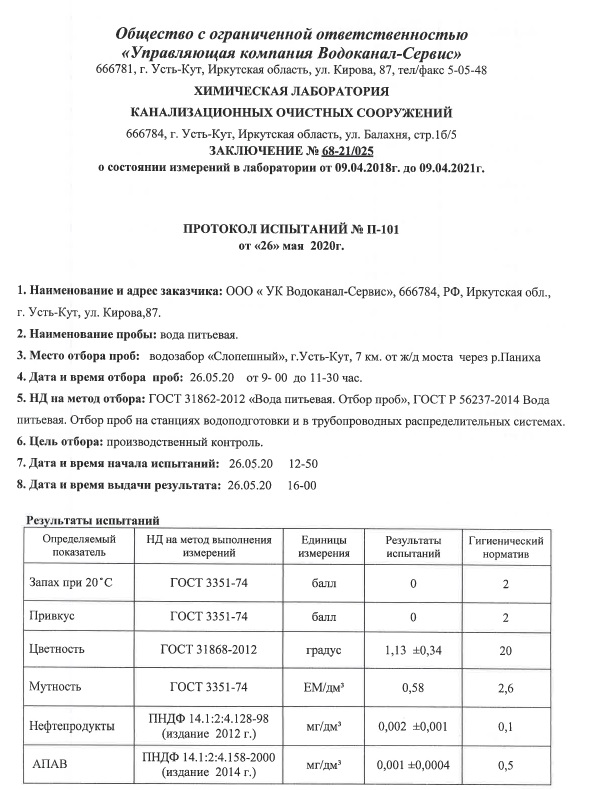 Рисунок . – Результаты анализов проб питьевой воды водозабора «Слопешный» (лист 1)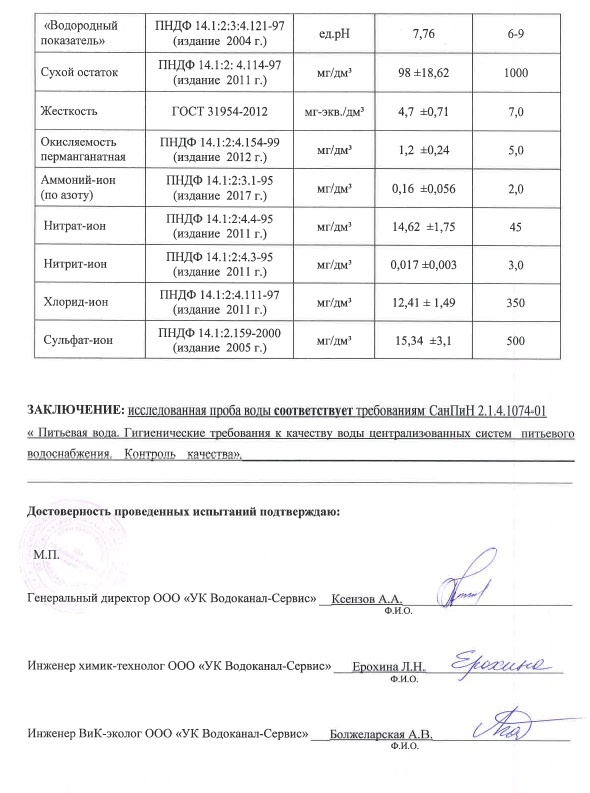 Рисунок . – Результаты анализов проб питьевой воды водозабора «Слопешный» (лист 2)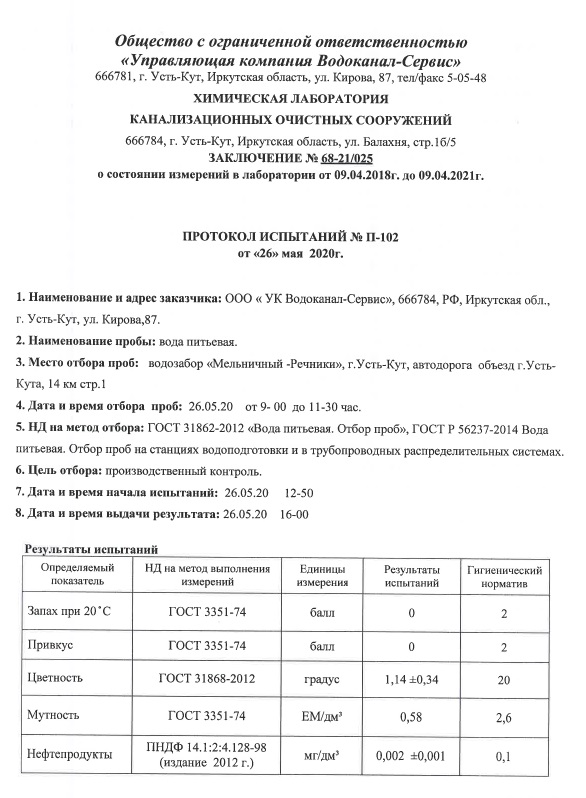 Рисунок . – Результаты анализов проб питьевой воды водозабора «Мельничный-Речники» (лист 1)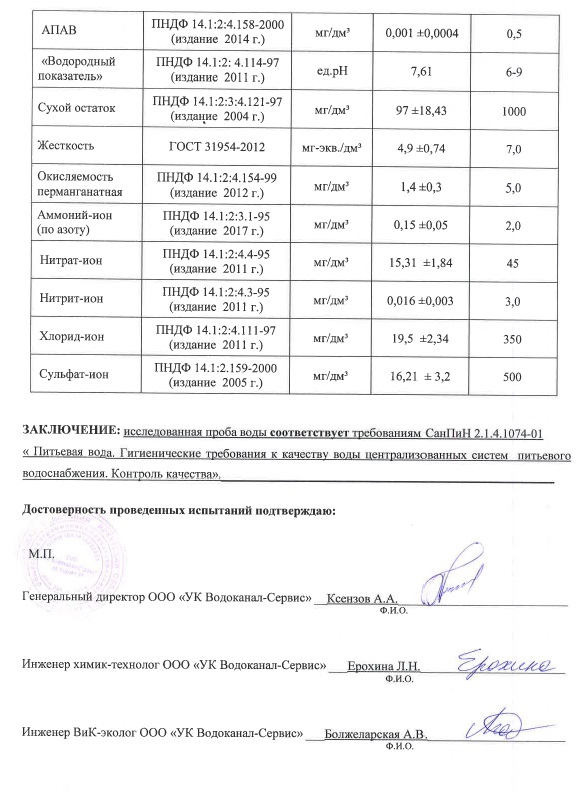 Рисунок . – Результаты анализов проб питьевой воды водозабора «Мельничный-Речники» (лист 2)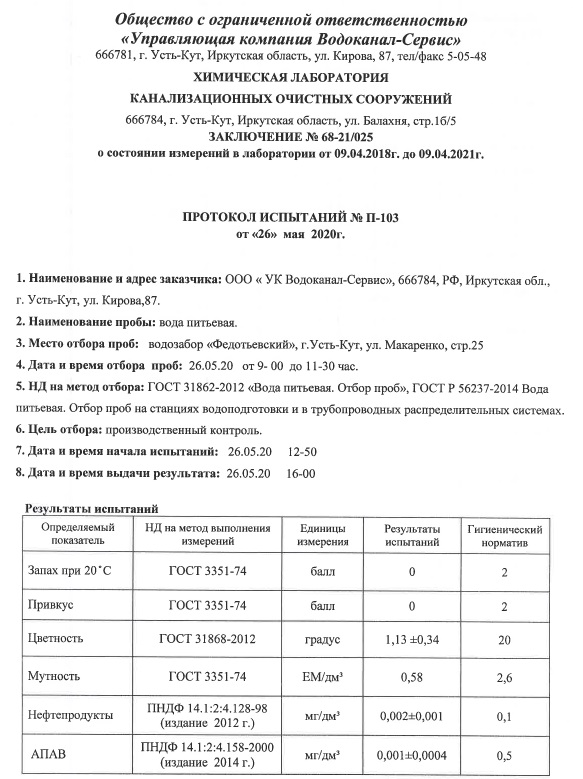 Рисунок . – Результаты анализов проб питьевой воды водозабора «Федотьевский» (лист 1)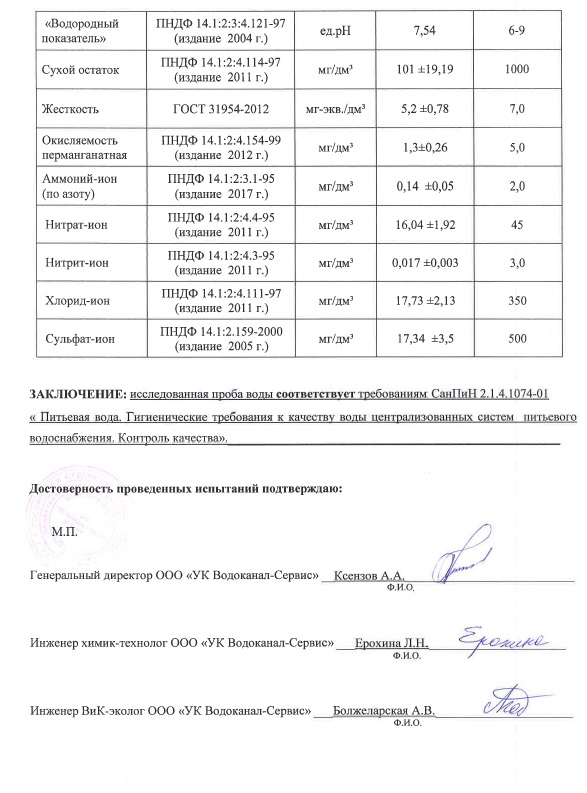 Рисунок . – Результаты анализов проб питьевой воды водозабора «Федотьевский» (лист 2)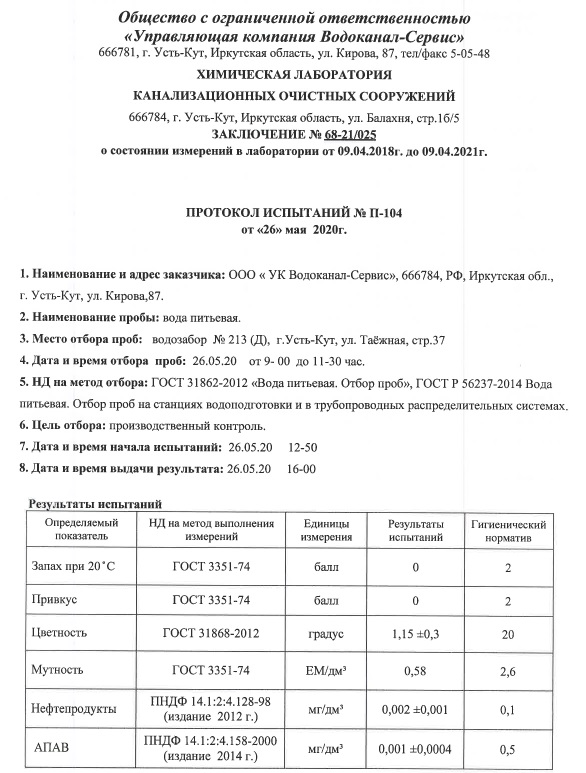 Рисунок . – Результаты анализов проб питьевой воды водозабора "ОИК-5" (лист 1)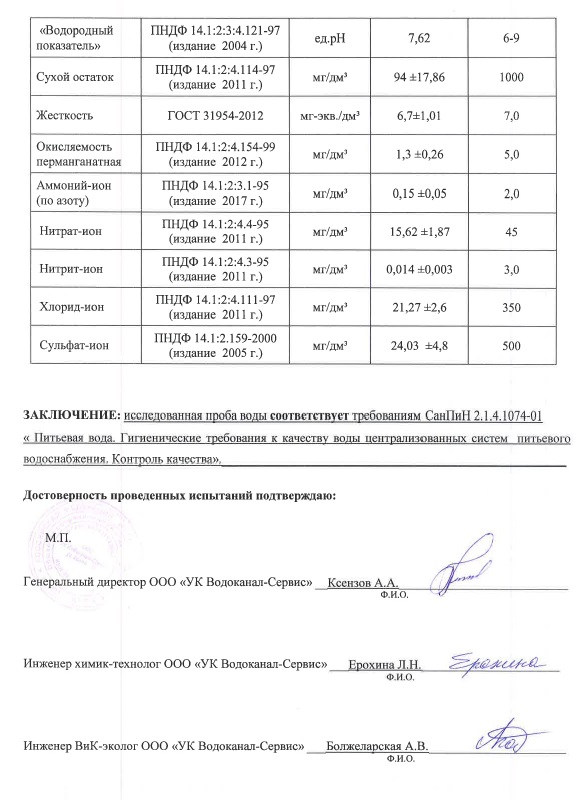 Рисунок . – Результаты анализов проб питьевой воды водозабора "ОИК-5" (лист 2)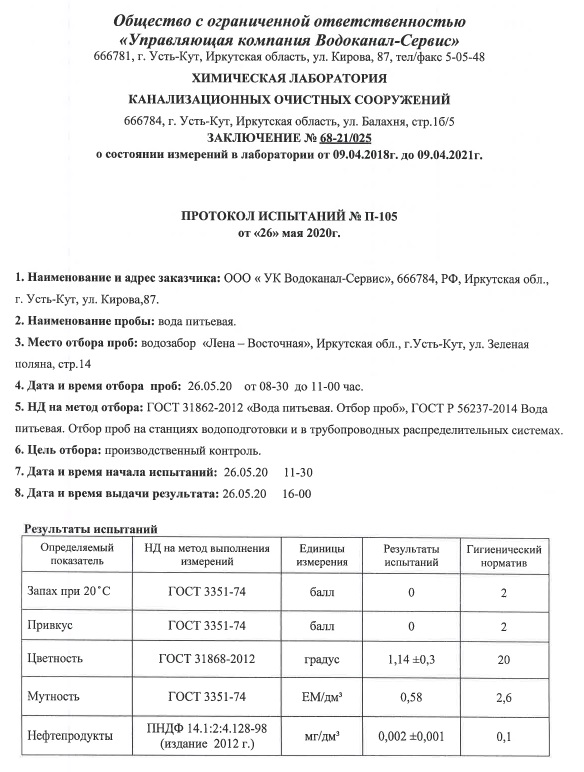 Рисунок .  – Результаты анализов проб питьевой воды водозабора «Якурим» (лист 1)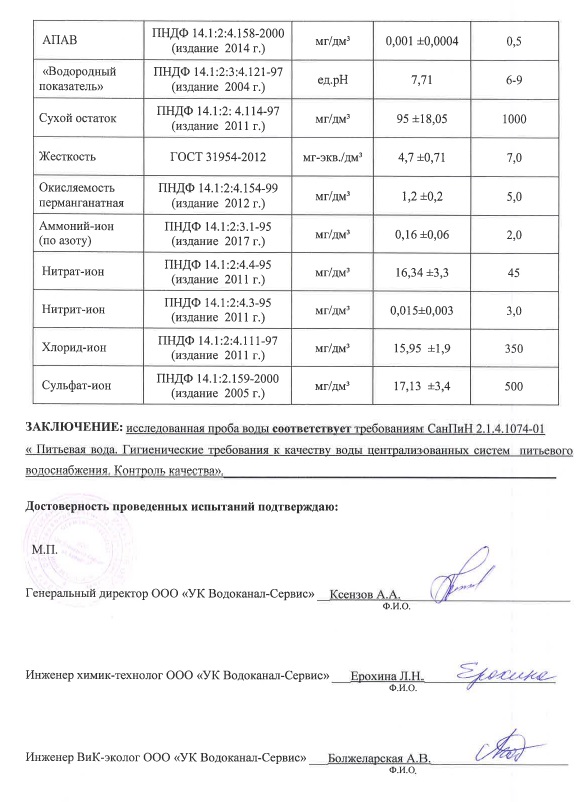 Рисунок . – Результаты анализов проб питьевой воды водозабора «Якурим» (лист 2)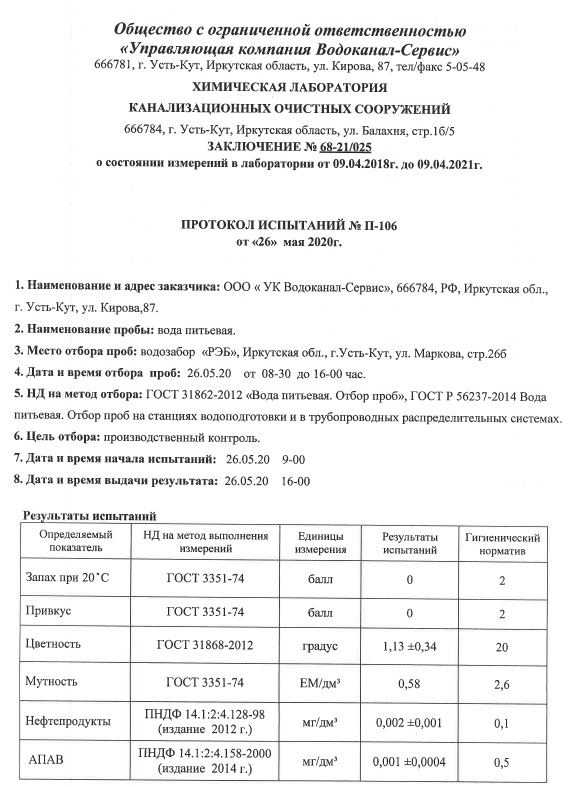 Рисунок . – Результаты анализов проб питьевой воды водозабора «РЭБ» (лист 1)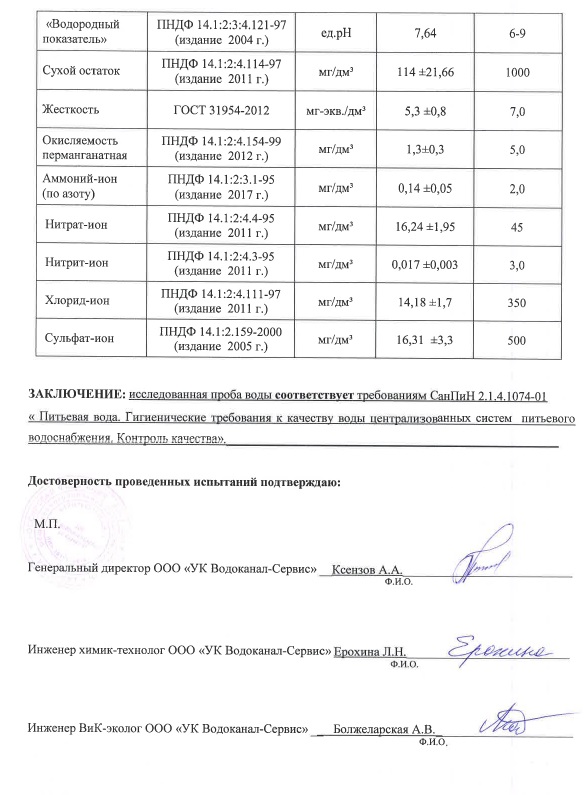 Рисунок . – Результаты анализов проб питьевой воды водозабора «РЭБ» (лист 2)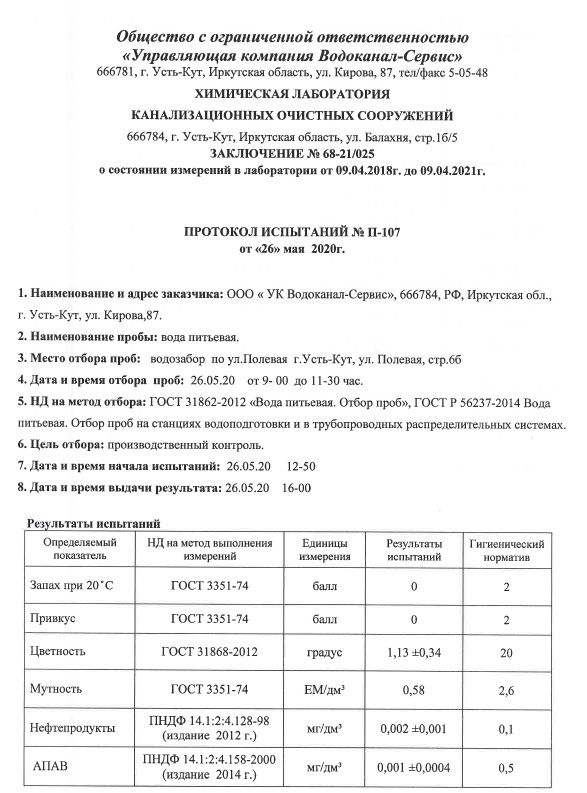 Рисунок . – Результаты анализов проб питьевой воды водозабора "Паниха" (лист 1)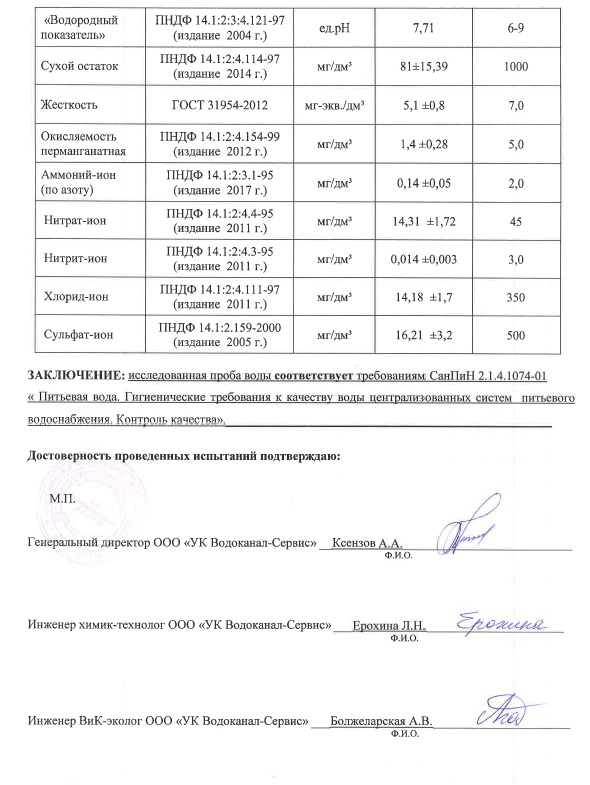 Рисунок . – Результаты анализов проб питьевой воды водозабора "Паниха" (лист 2)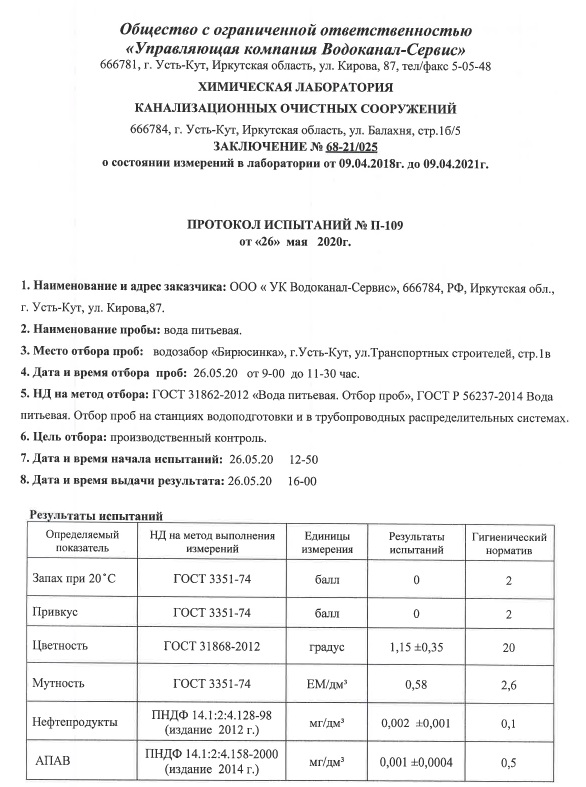 Рисунок . – Результаты анализов проб питьевой воды водозабора «Бирюсинка» (лист 1)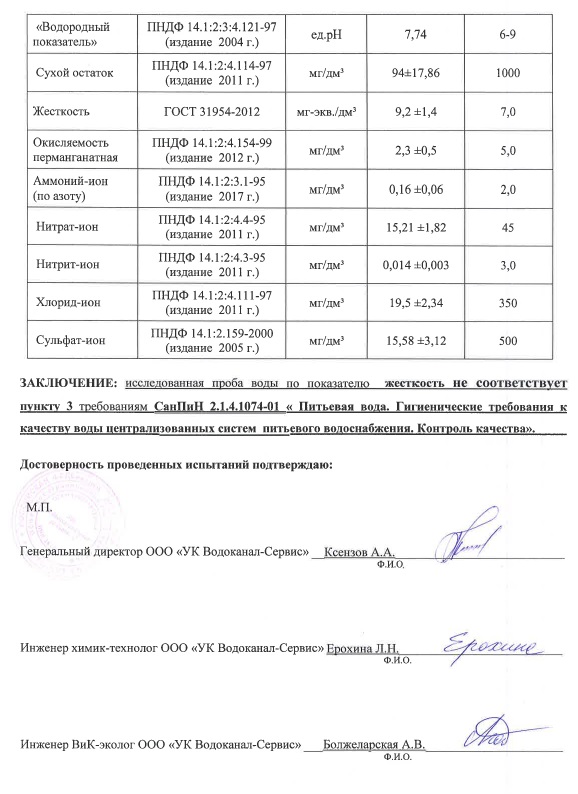 Рисунок . – Результаты анализов проб питьевой воды водозабора «Бирюсинка» (лист 2)Результаты анализов проб питьевой воды за июнь 2020г.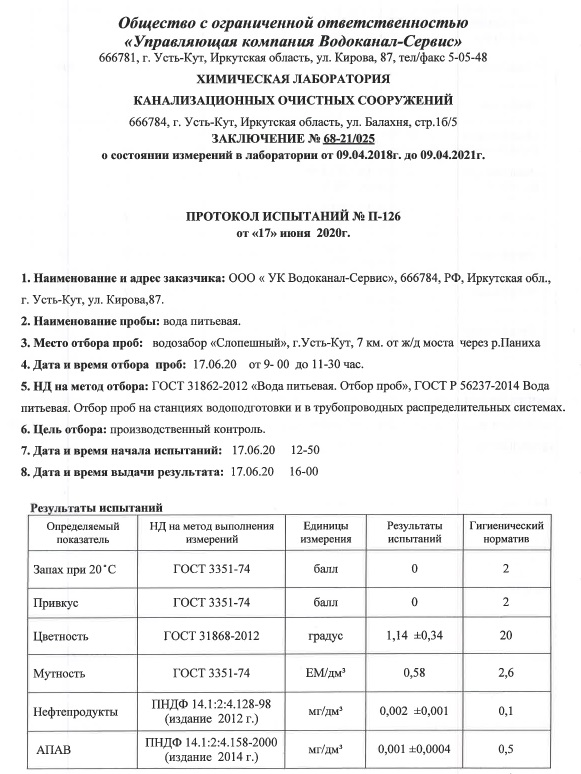 Рисунок . – Результаты анализов проб питьевой воды водозабора «Слопешный» (лист 1)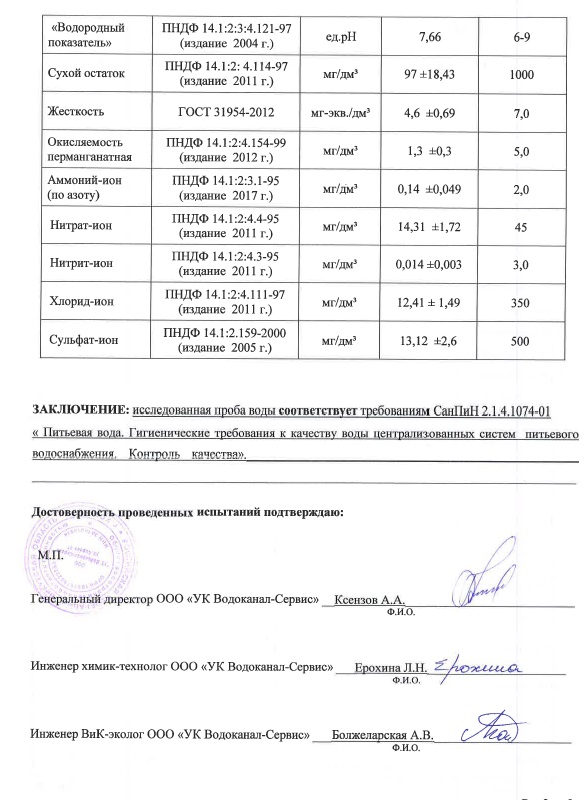 Рисунок . – Результаты анализов проб питьевой воды водозабора «Слопешный» (лист 2)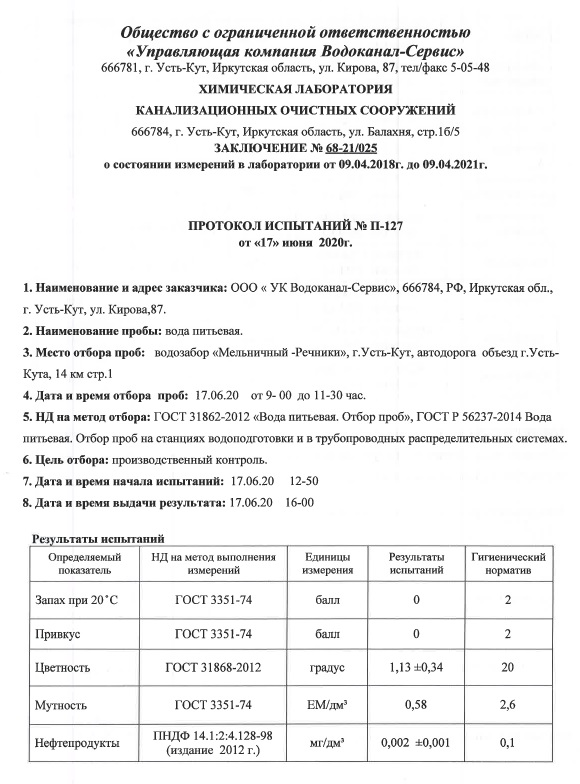 Рисунок . – Результаты анализов проб питьевой воды водозабора «Мельничный-Речники» (лист 1)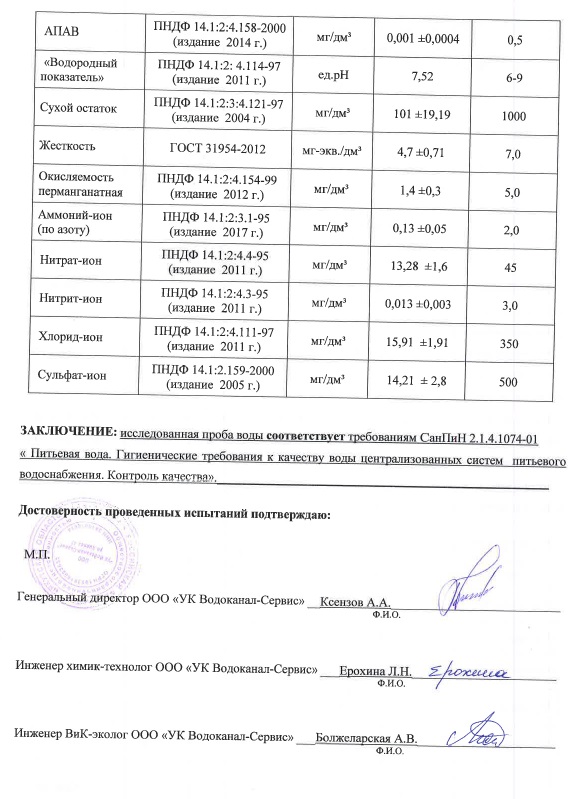 Рисунок . – Результаты анализов проб питьевой воды водозабора «Мельничный-Речники» (лист 2)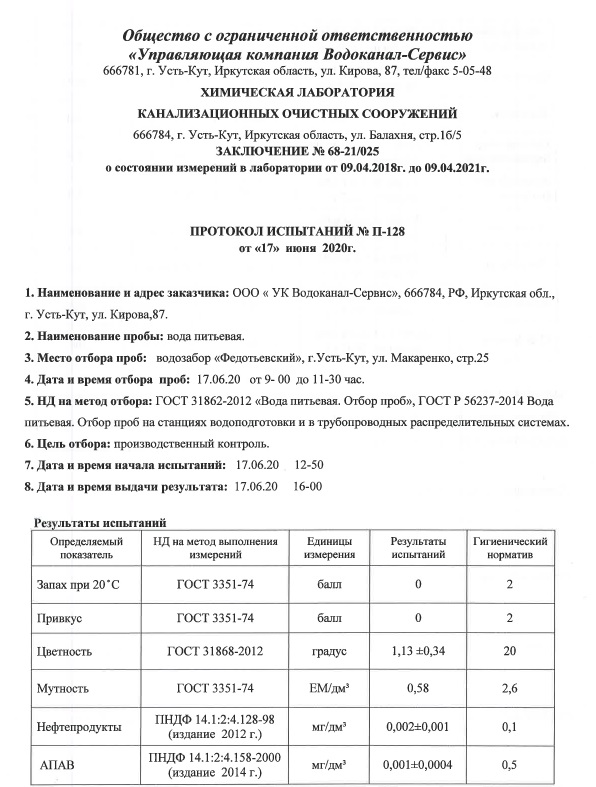 Рисунок . – Результаты анализов проб питьевой воды водозабора «Федотьевский» (лист 1)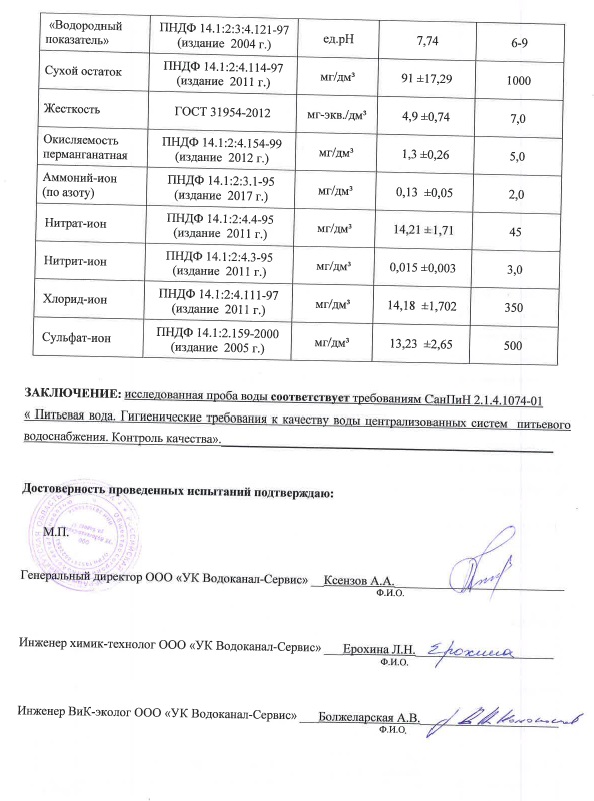 Рисунок . – Результаты анализов проб питьевой воды водозабора «Федотьевский» (лист 2)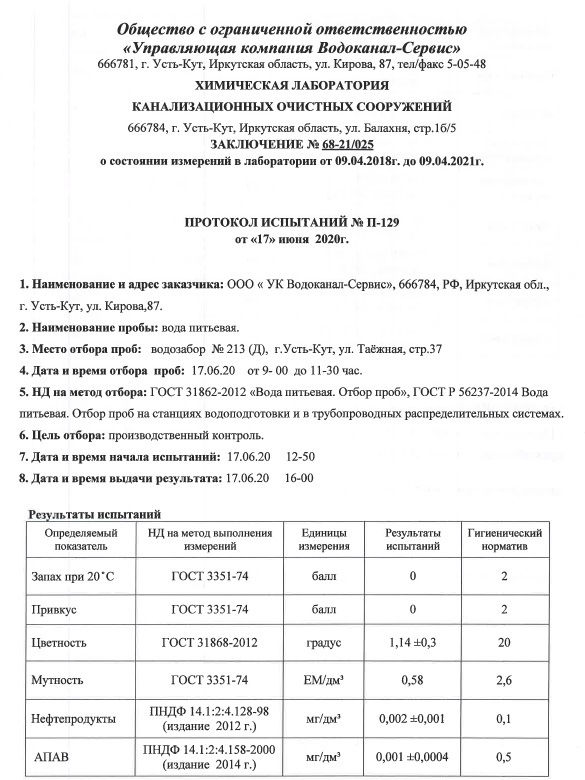 Рисунок . – Результаты анализов проб питьевой воды водозабора "ОИК-5" (лист 1)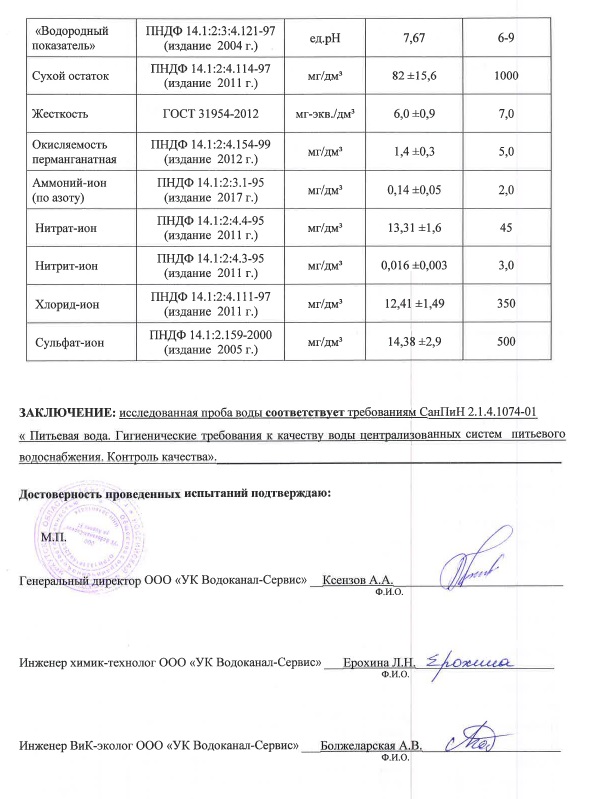 Рисунок . – Результаты анализов проб питьевой воды водозабора "ОИК-5" (лист 2)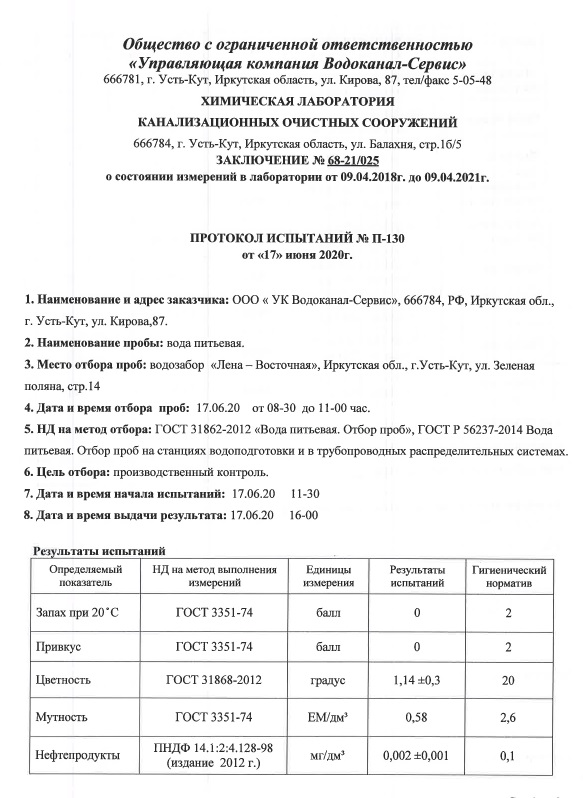 Рисунок . – Результаты анализов проб питьевой воды водозабора «Якурим» (лист 1)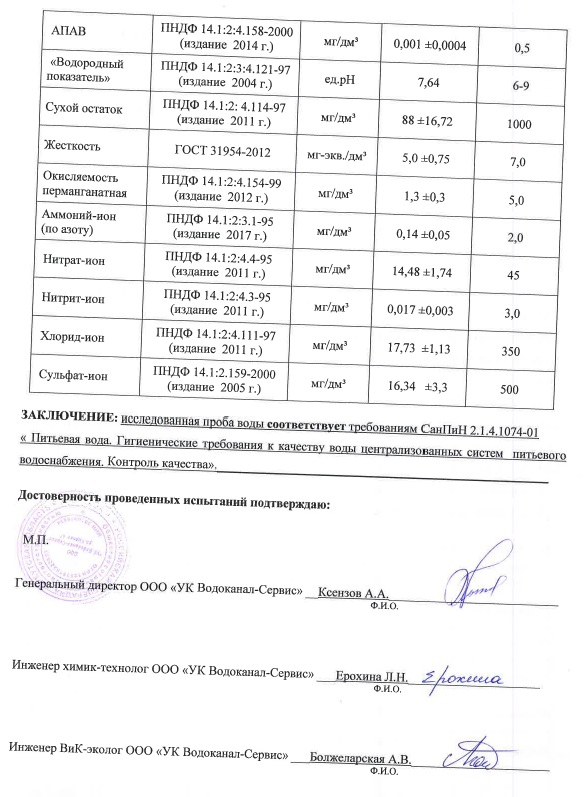 Рисунок . – Результаты анализов проб питьевой воды водозабора «Якурим» (лист 2)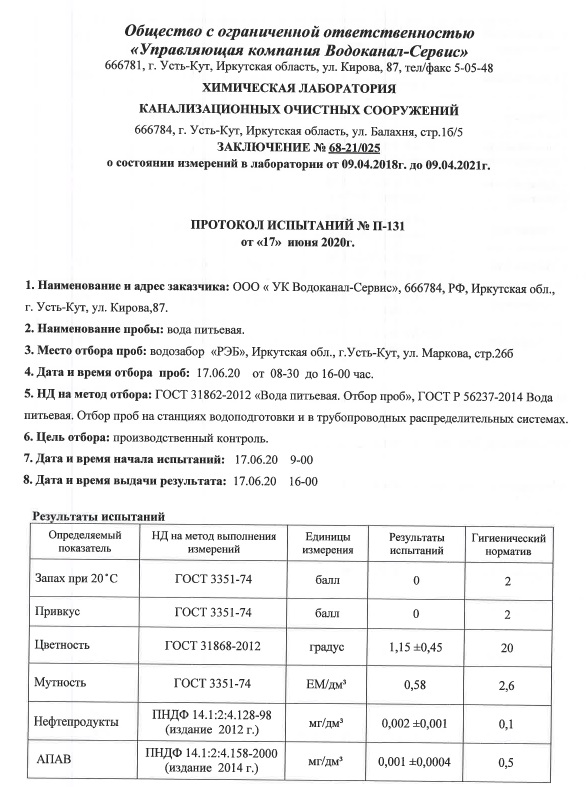 Рисунок . – Результаты анализов проб питьевой воды водозабора «РЭБ» (лист 1)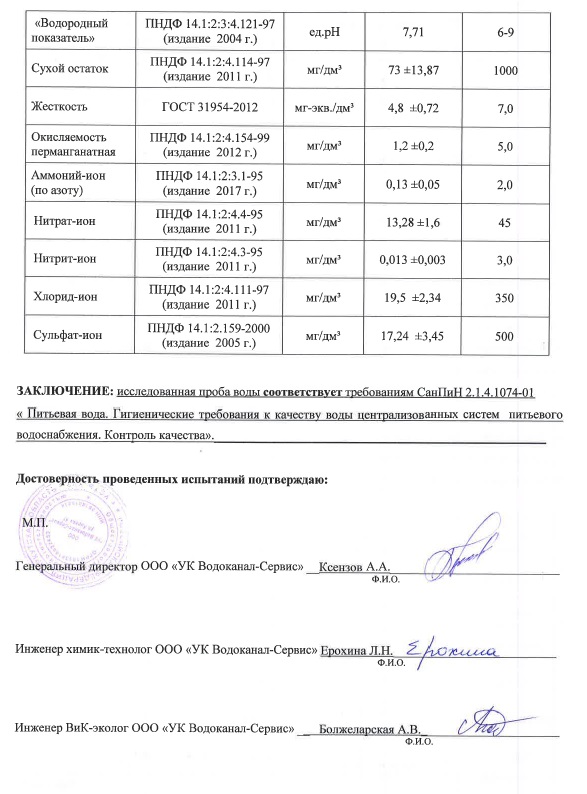 Рисунок . – Результаты анализов проб питьевой воды водозабора «РЭБ» (лист 2)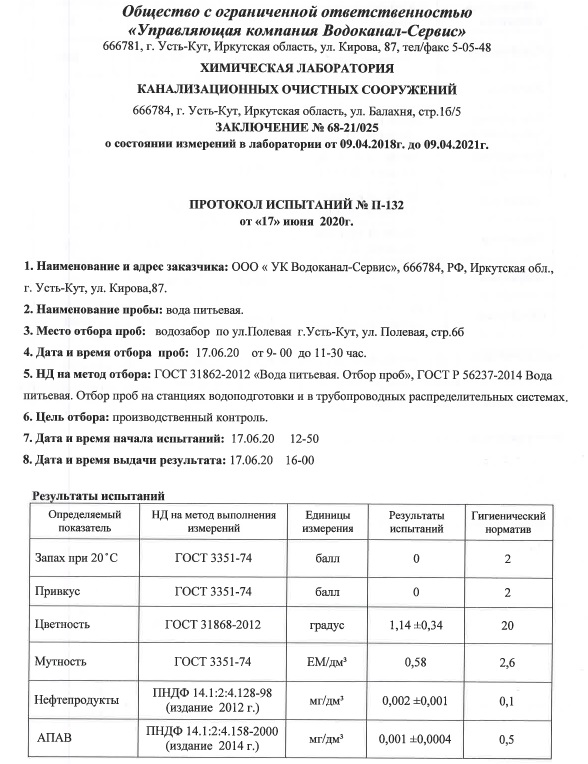 Рисунок . – Результаты анализов проб питьевой воды водозабора "Паниха" (лист 1)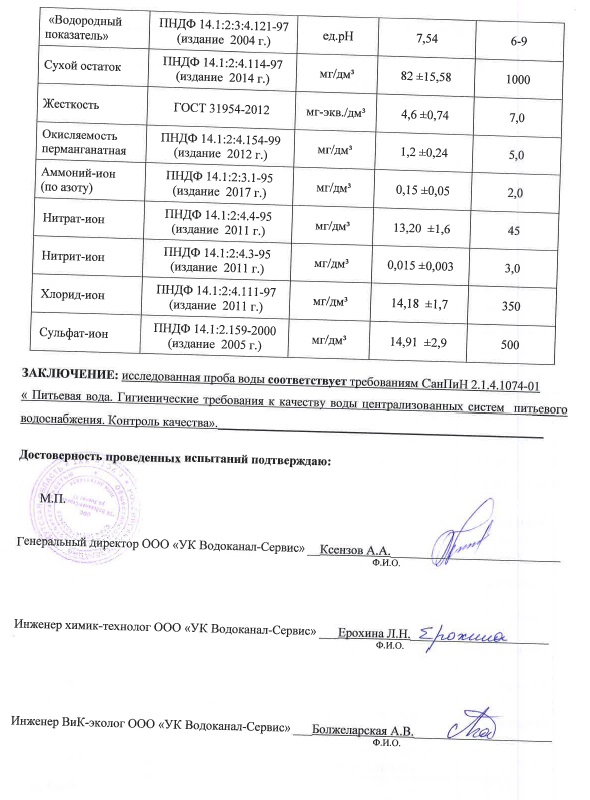 Рисунок . – Результаты анализов проб питьевой воды водозабора "Паниха" (лист 2)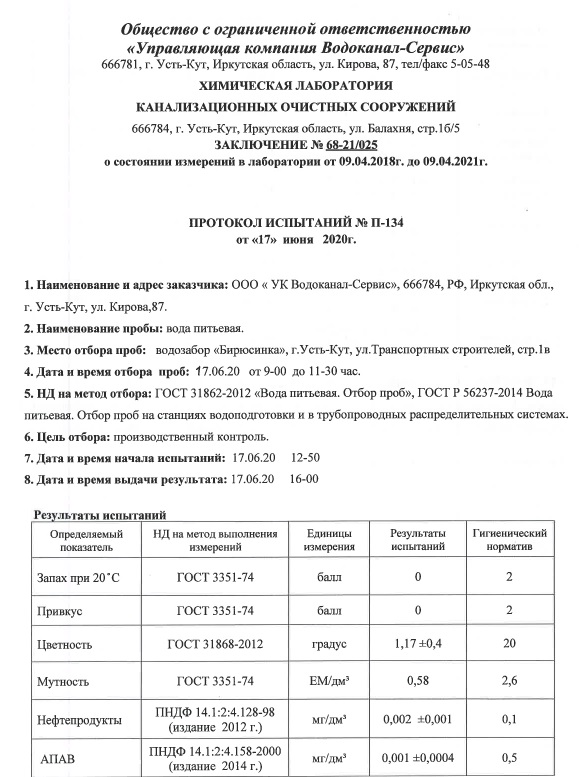 Рисунок . – Результаты анализов проб питьевой воды водозабора «Бирюсинка» (лист 1)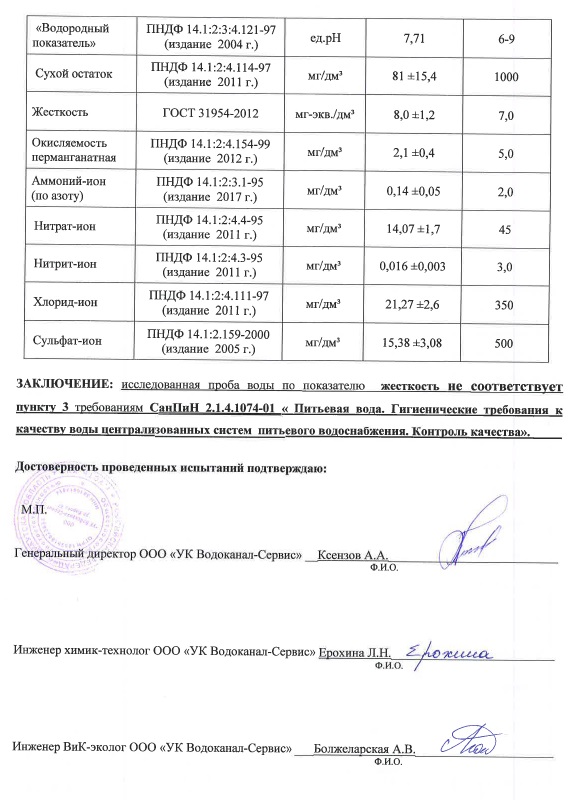 Рисунок .  – Результаты анализов проб питьевой воды водозабора «Бирюсинка» (лист 2)Результаты анализов проб питьевой воды за июль 2020г.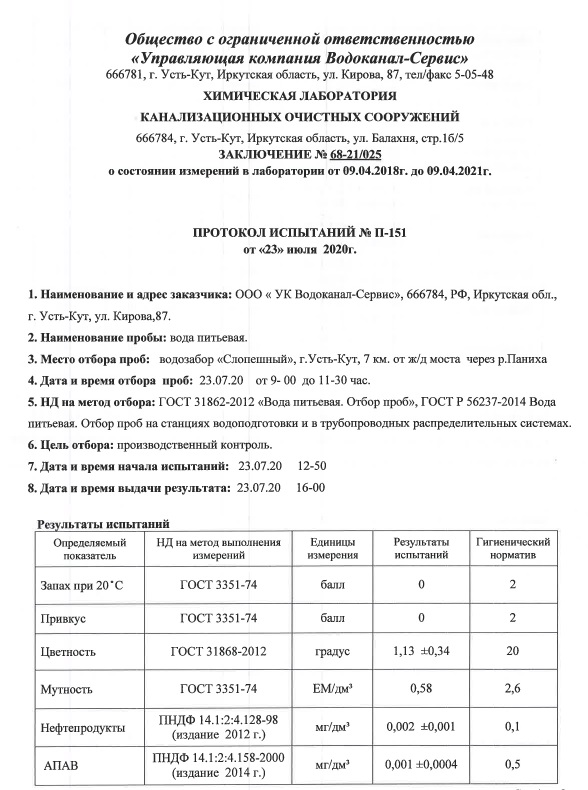 Рисунок . – Результаты анализов проб питьевой воды водозабора «Слопешный» (лист 1)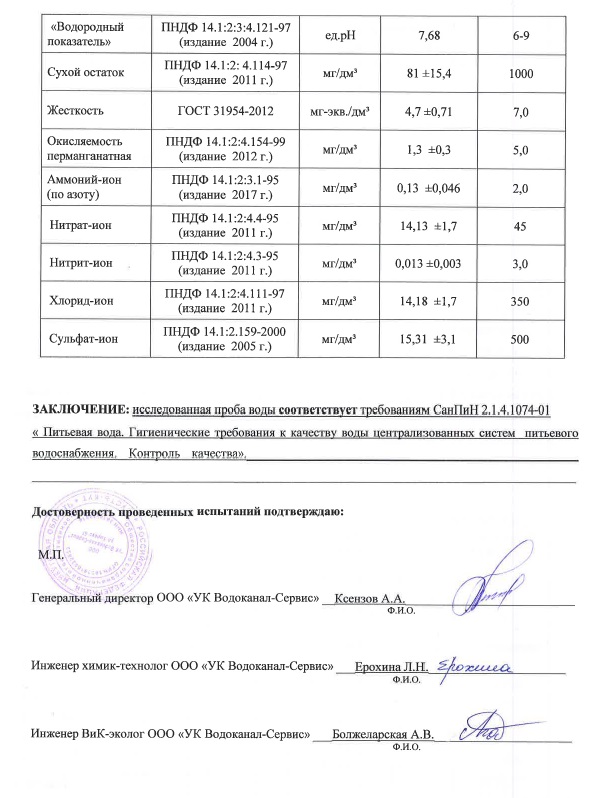 Рисунок . – Результаты анализов проб питьевой воды водозабора «Слопешный» (лист 2)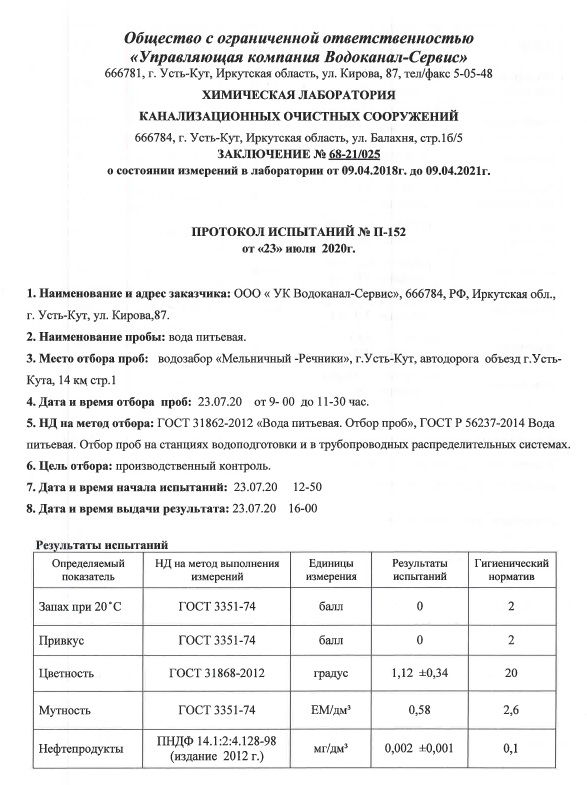 Рисунок . – Результаты анализов проб питьевой воды водозабора «Мельничный-Речники» (лист 1)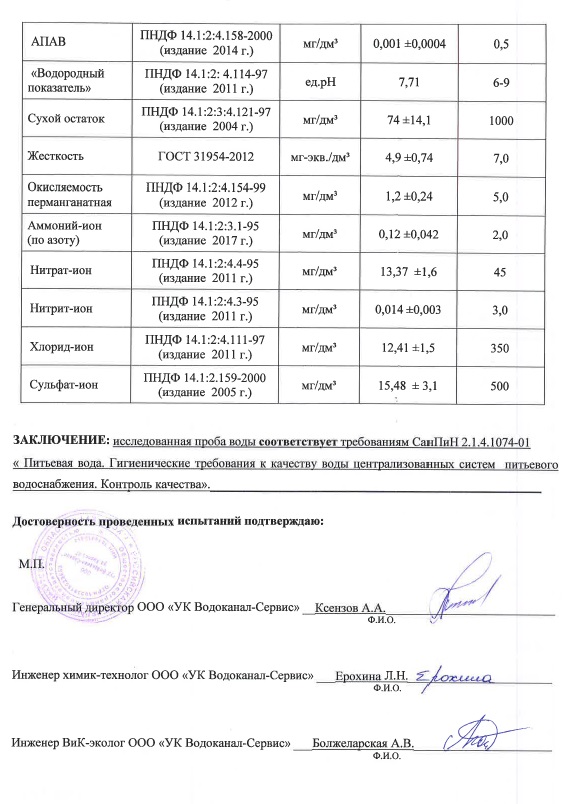 Рисунок . – Результаты анализов проб питьевой воды водозабора «Мельничный-Речники» (лист 2)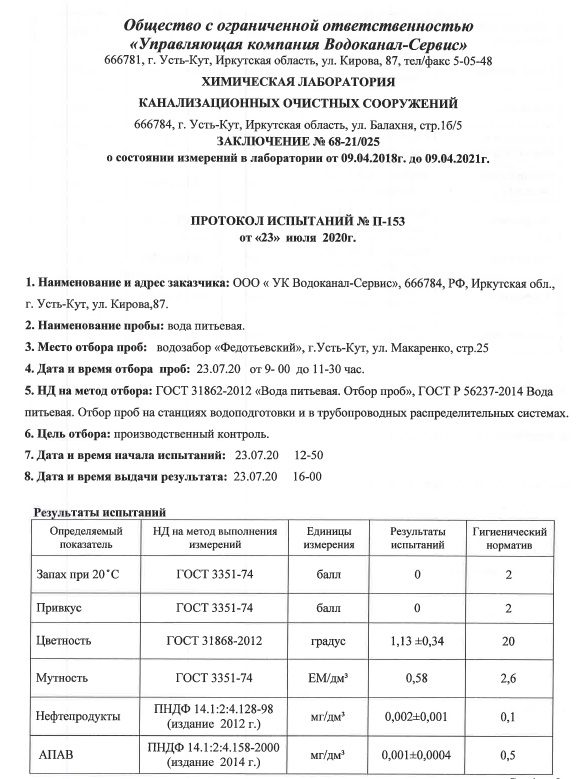 Рисунок . – Результаты анализов проб питьевой воды водозабора «Федотьевский» (лист 1)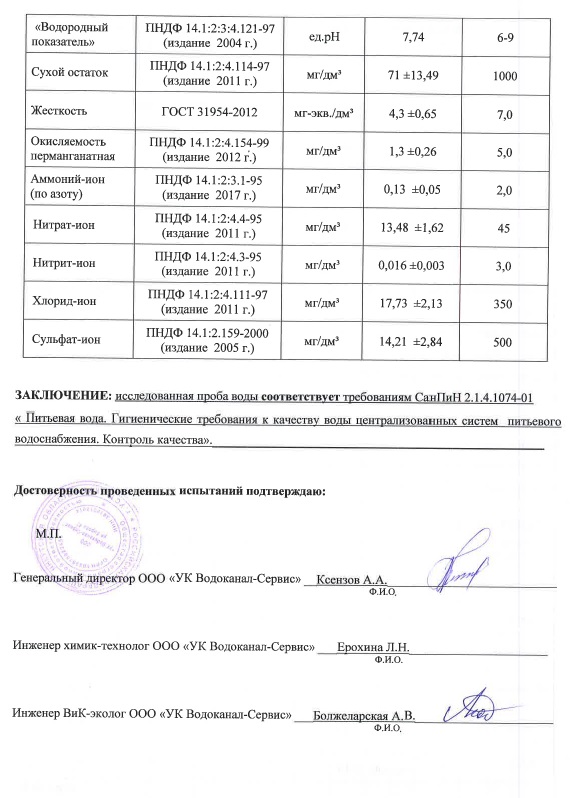 Рисунок . – Результаты анализов проб питьевой воды водозабора «Федотьевский» (лист 2)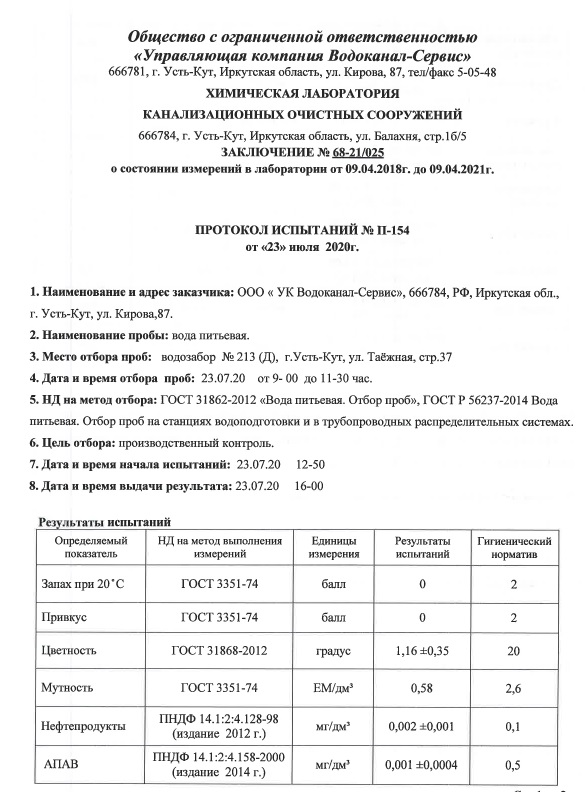 Рисунок . – Результаты анализов проб питьевой воды водозабора "ОИК-5" (лист 1)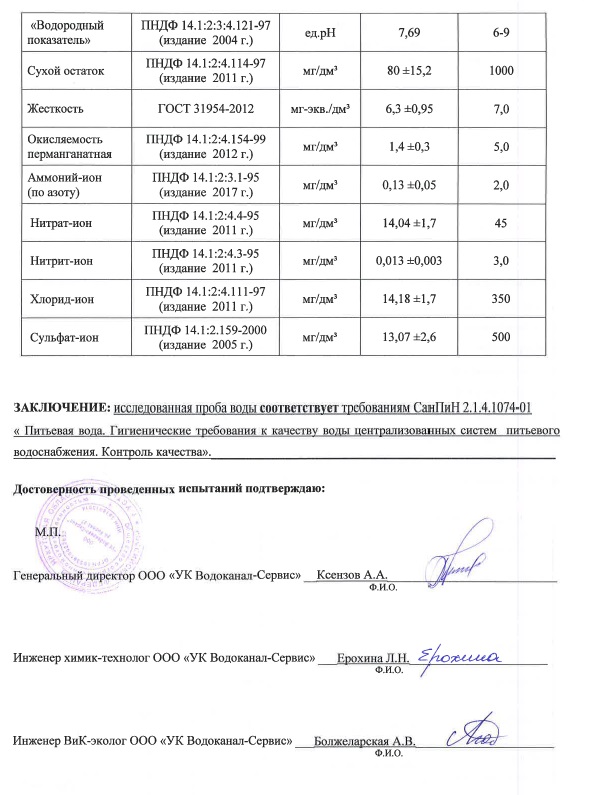 Рисунок . – Результаты анализов проб питьевой воды водозабора "ОИК-5" (лист 2)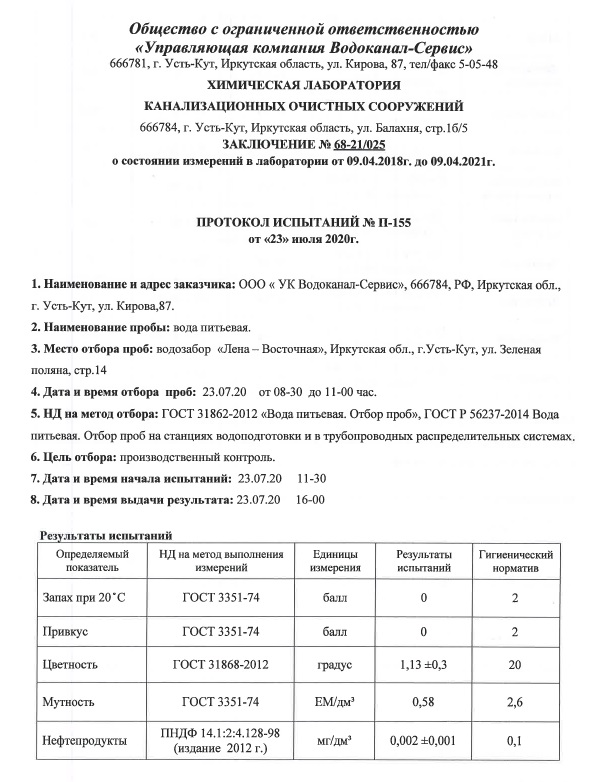 Рисунок . – Результаты анализов проб питьевой воды водозабора «Якурим» (лист 1)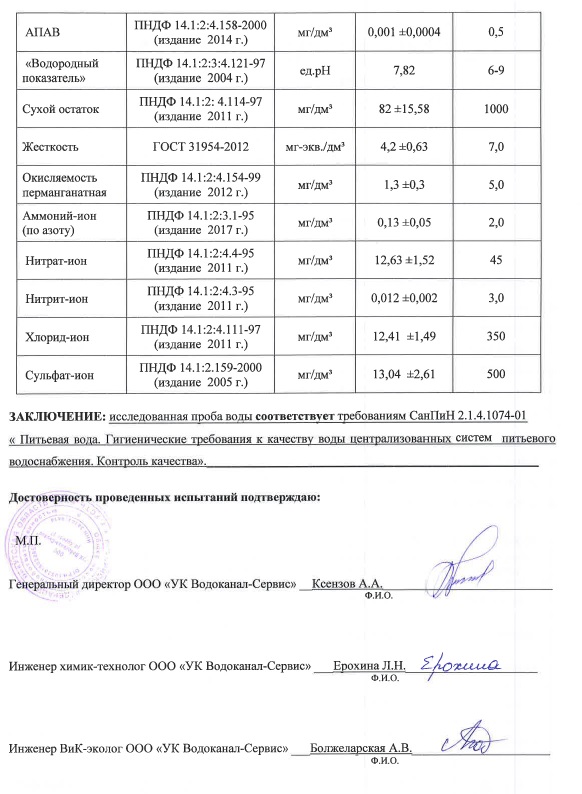 Рисунок . – Результаты анализов проб питьевой воды водозабора «Якурим» (лист 2)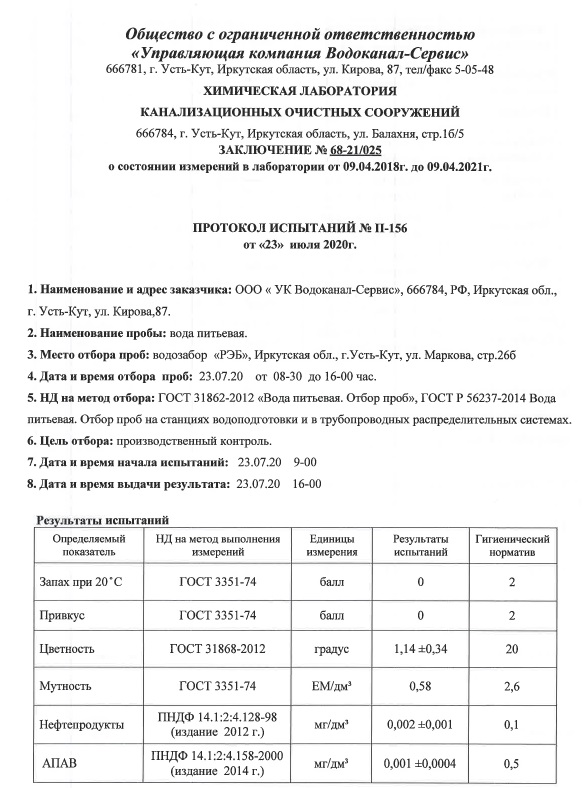 Рисунок . – Результаты анализов проб питьевой воды водозабора «РЭБ» (лист 1)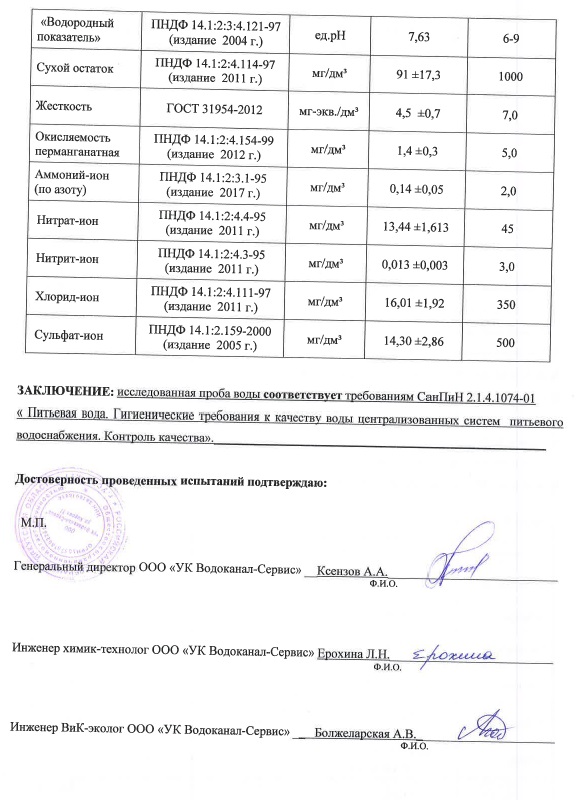 Рисунок . – Результаты анализов проб питьевой воды водозабора «РЭБ» (лист 2)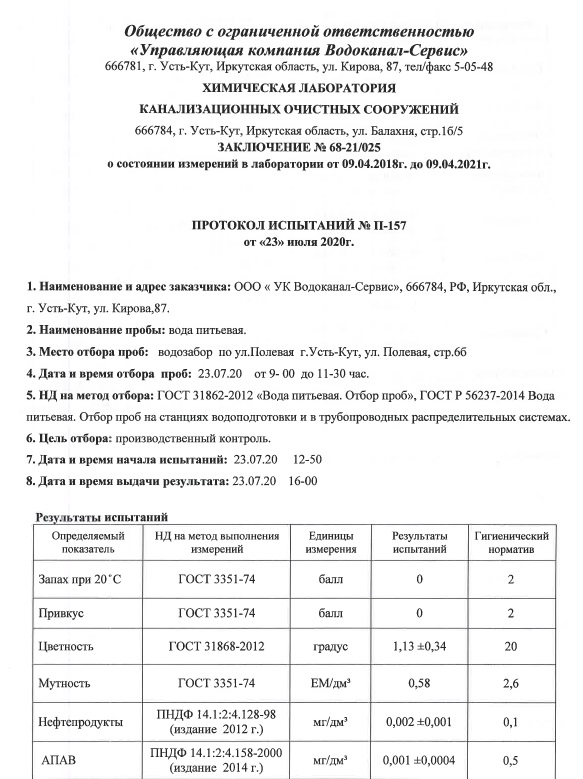 Рисунок . – Результаты анализов проб питьевой воды водозабора "Паниха" (лист 1)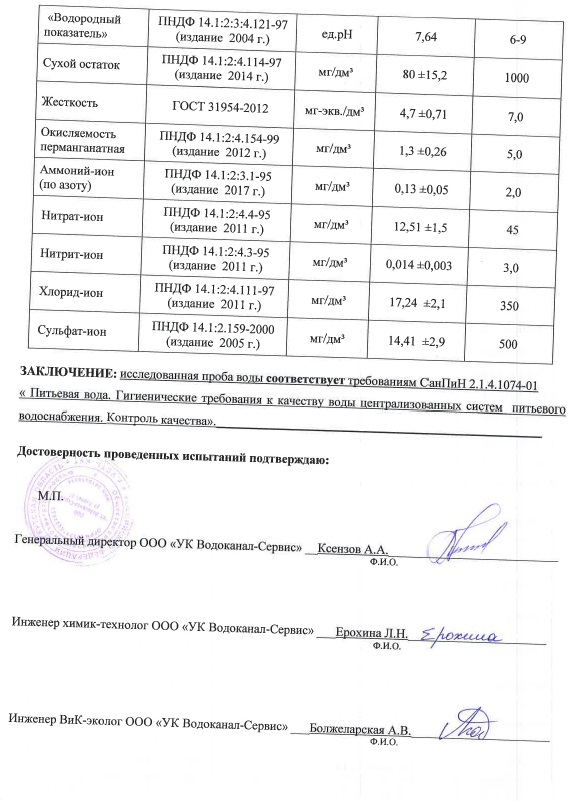 Рисунок . – Результаты анализов проб питьевой воды водозабора "Паниха" (лист 2)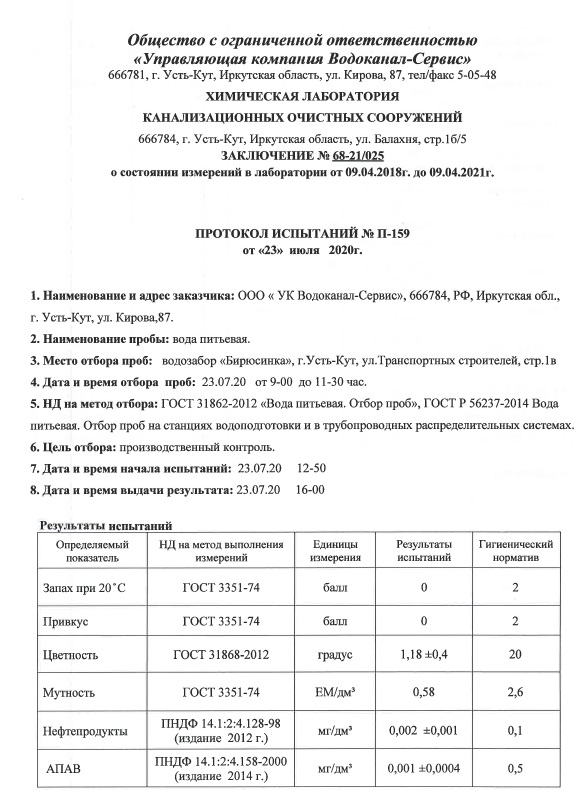 Рисунок . – Результаты анализов проб питьевой воды водозабора «Бирюсинка» (лист 1)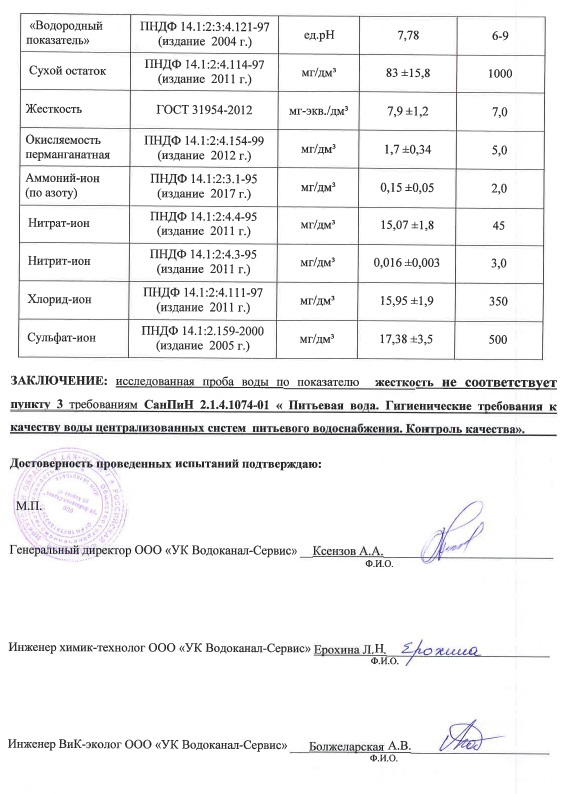 Рисунок . – Результаты анализов проб питьевой воды водозабора «Бирюсинка» (лист 2)Результаты анализов проб питьевой воды за август 2020г.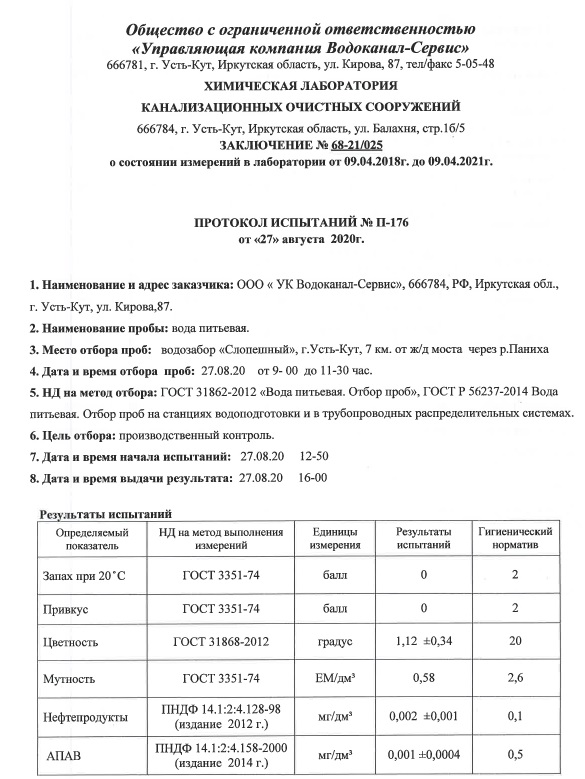 Рисунок . – Результаты анализов проб питьевой воды водозабора «Слопешный» (лист 1)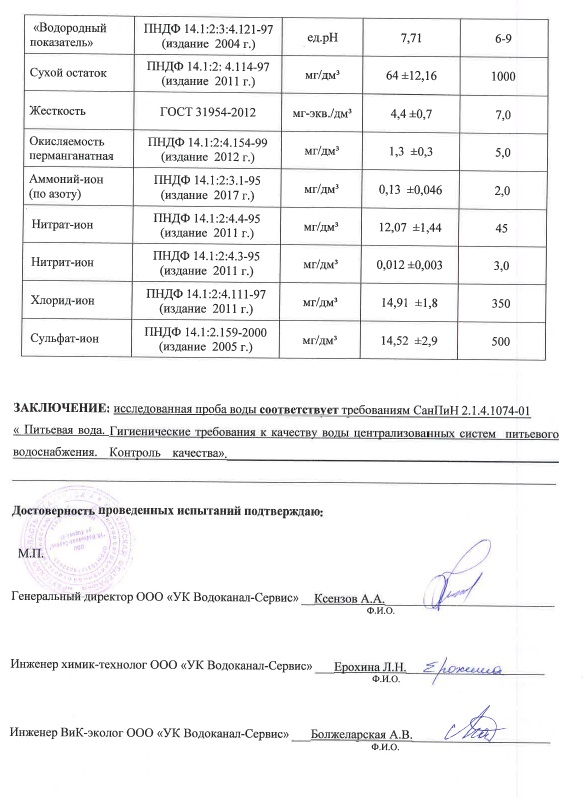 Рисунок . – Результаты анализов проб питьевой воды водозабора «Слопешный» (лист 2)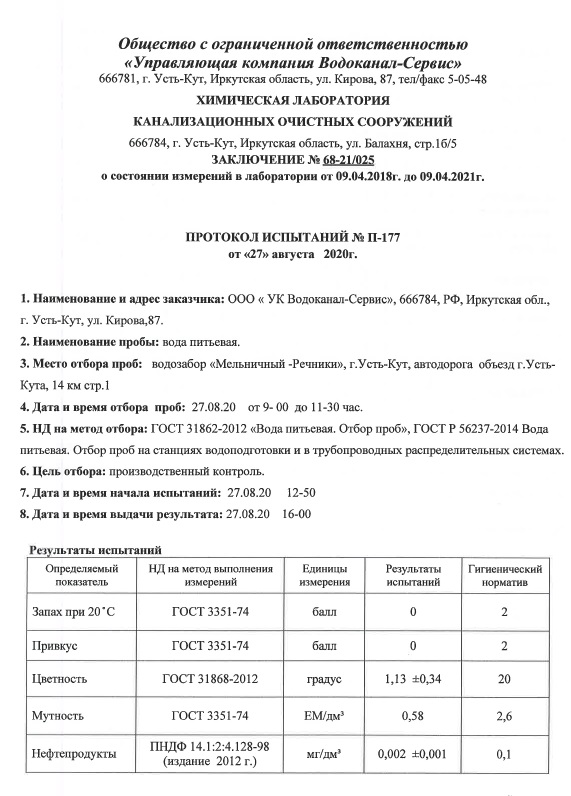 Рисунок . – Результаты анализов проб питьевой воды водозабора «Мельничный-Речники» (лист 1)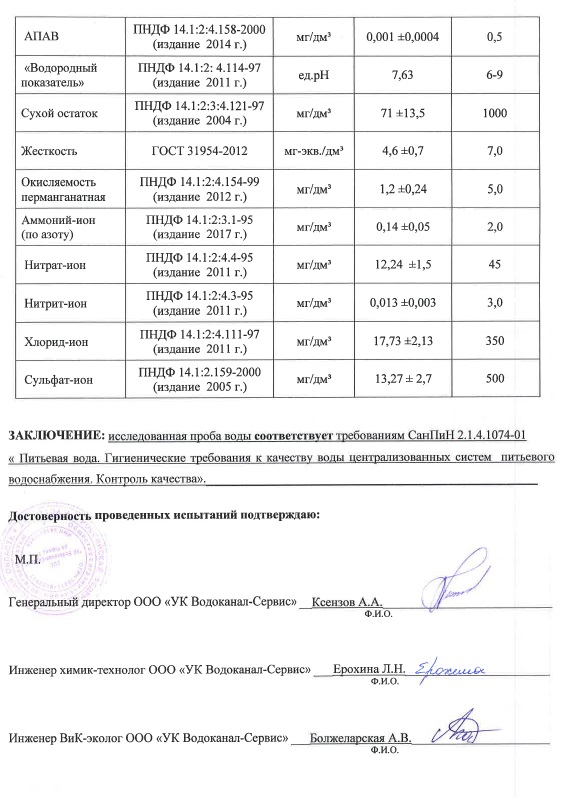 Рисунок . – Результаты анализов проб питьевой воды водозабора «Мельничный-Речники» (лист 2)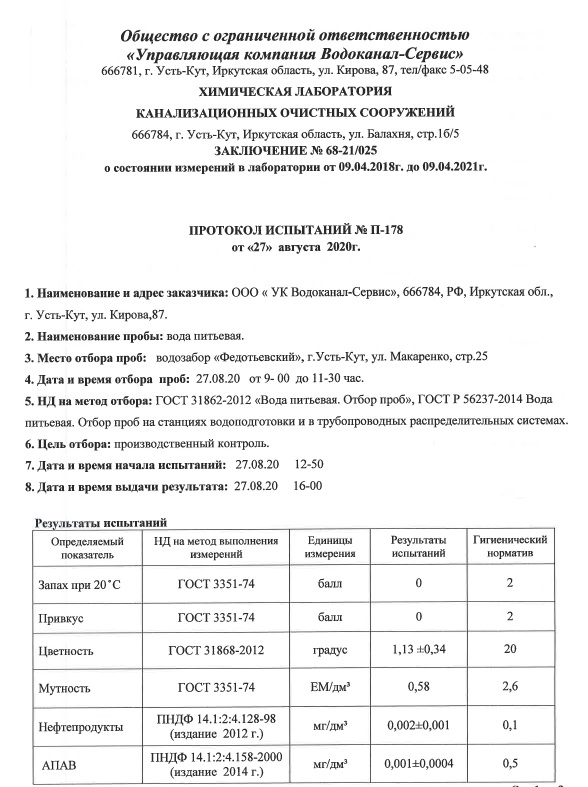 Рисунок . – Результаты анализов проб питьевой воды водозабора «Федотьевский» (лист 1)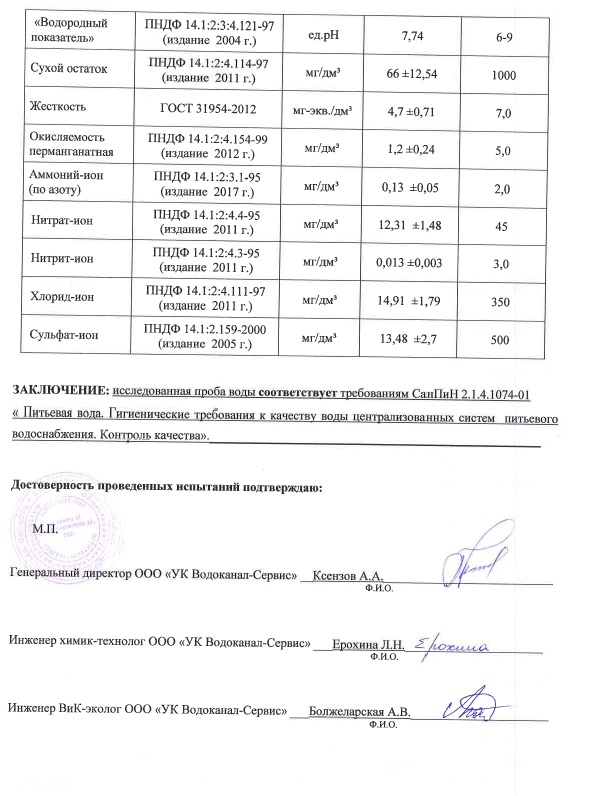 Рисунок . – Результаты анализов проб питьевой воды водозабора «Федотьевский» (лист 2)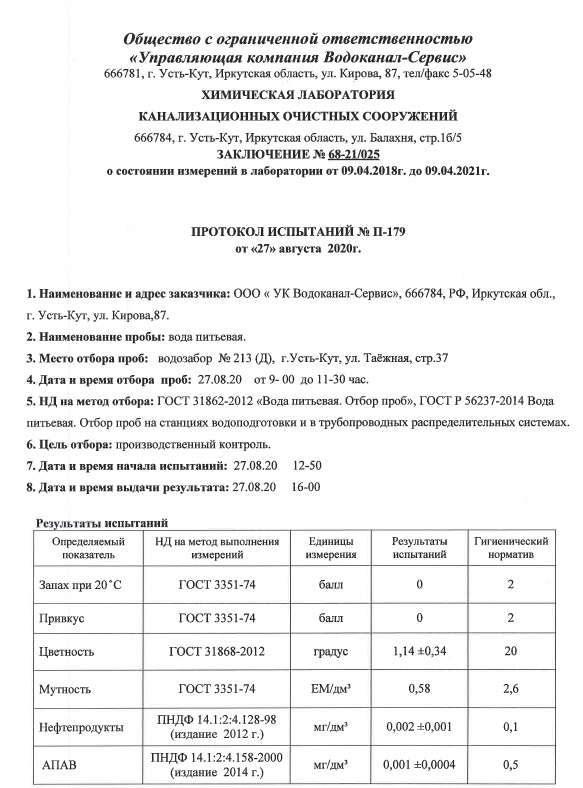 Рисунок . – Результаты анализов проб питьевой воды водозабора "ОИК-5" (лист 1)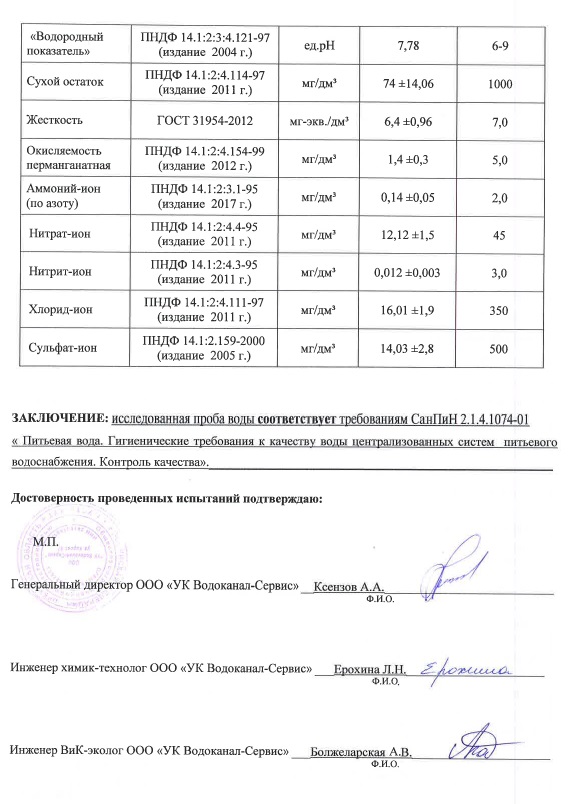 Рисунок . – Результаты анализов проб питьевой воды водозабора "ОИК-5" (лист 2)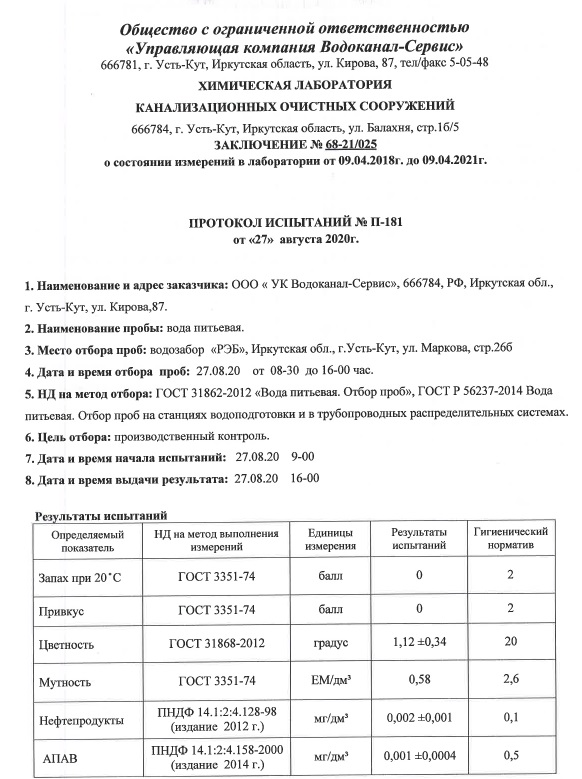 Рисунок . – Результаты анализов проб питьевой воды водозабора «РЭБ» (лист 1)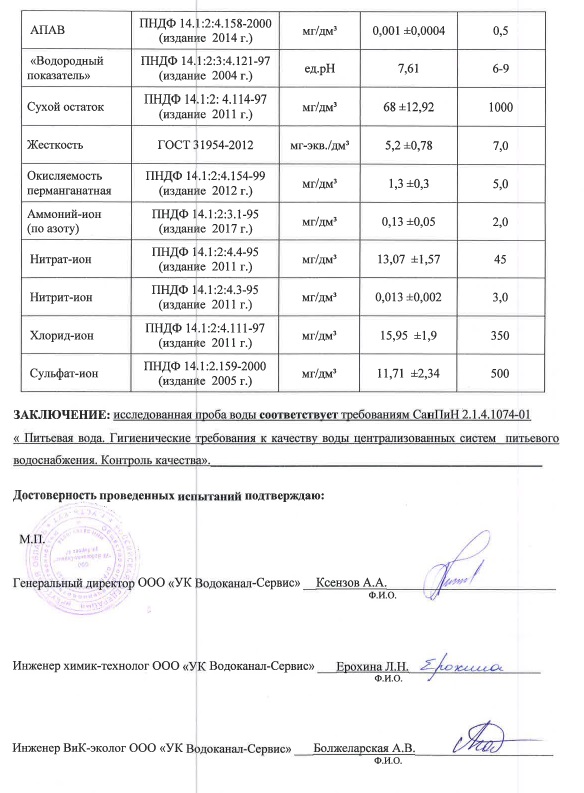 Рисунок . – Результаты анализов проб питьевой воды водозабора «РЭБ» (лист 2)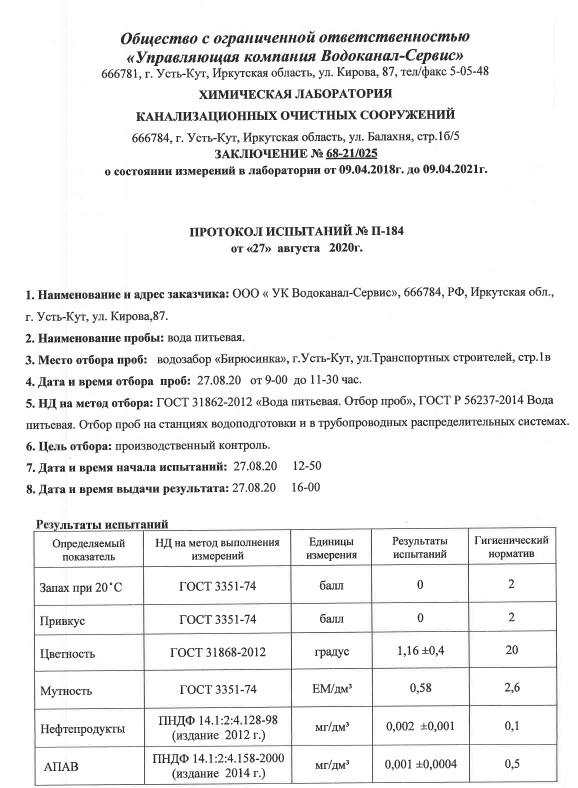 Рисунок . – Результаты анализов проб питьевой воды водозабора «Бирюсинка» (лист 1)Рисунок . – Результаты анализов проб питьевой воды водозабора «Бирюсинка» (лист 2)Результаты анализов проб питьевой воды за сентябрь 2020г.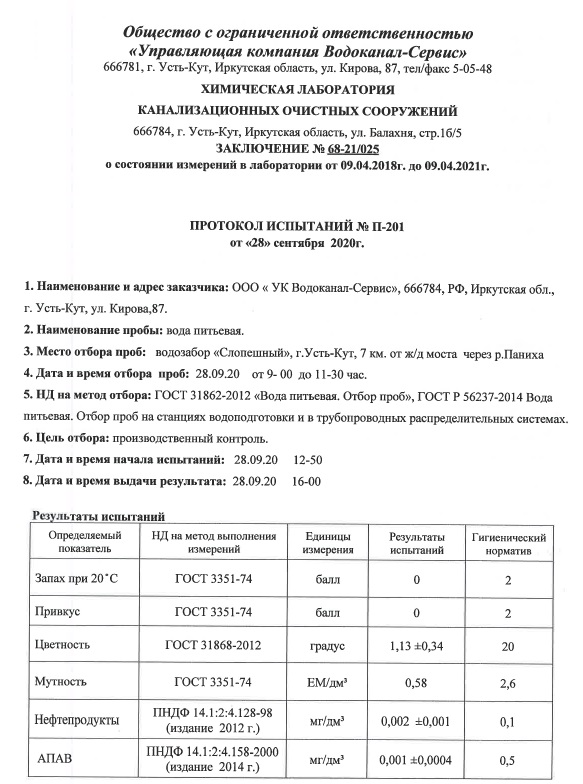 Рисунок . – Результаты анализов проб питьевой воды водозабора «Слопешный» (лист 1)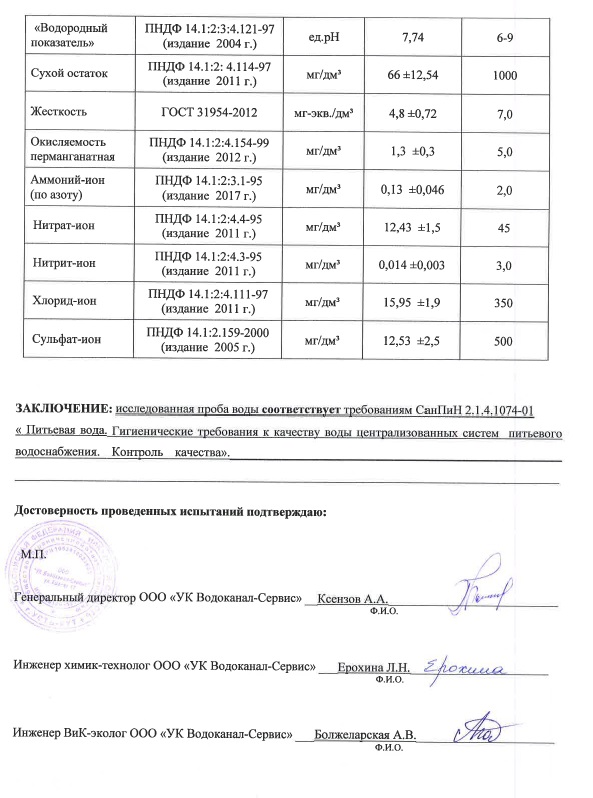 Рисунок . – Результаты анализов проб питьевой воды водозабора «Слопешный» (лист 2)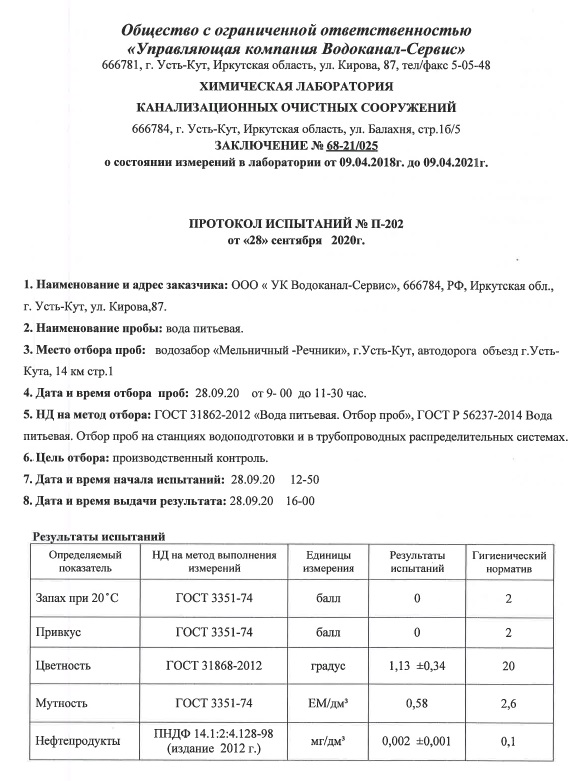 Рисунок . – Результаты анализов проб питьевой воды водозабора «Мельничный-Речники» (лист 1)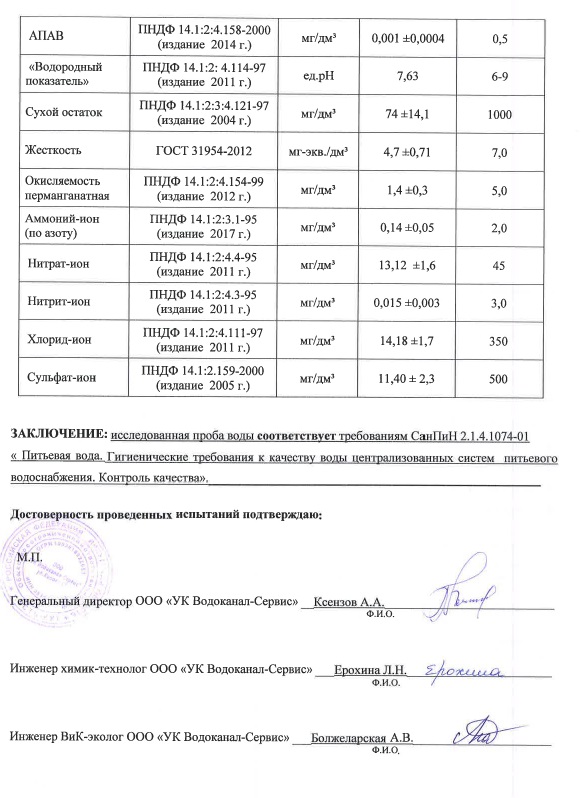 Рисунок . – Результаты анализов проб питьевой воды водозабора «Мельничный-Речники» (лист 2)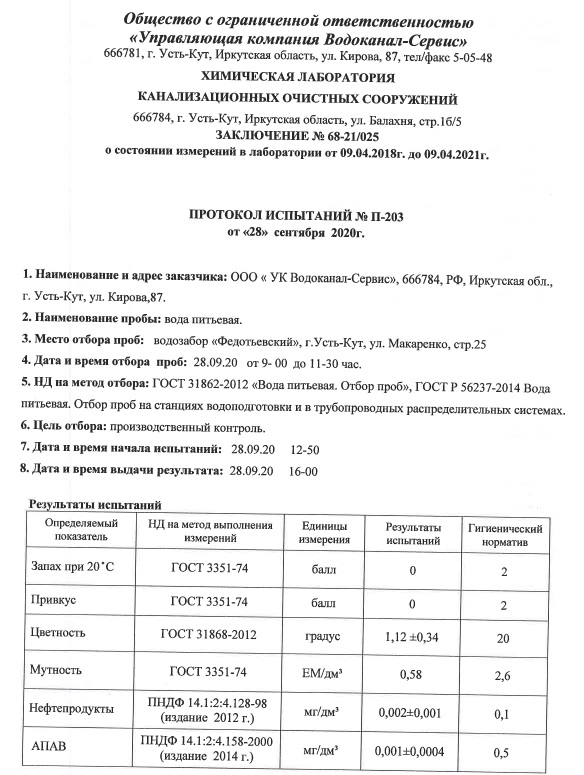 Рисунок . – Результаты анализов проб питьевой воды водозабора «Федотьевский» (лист 1)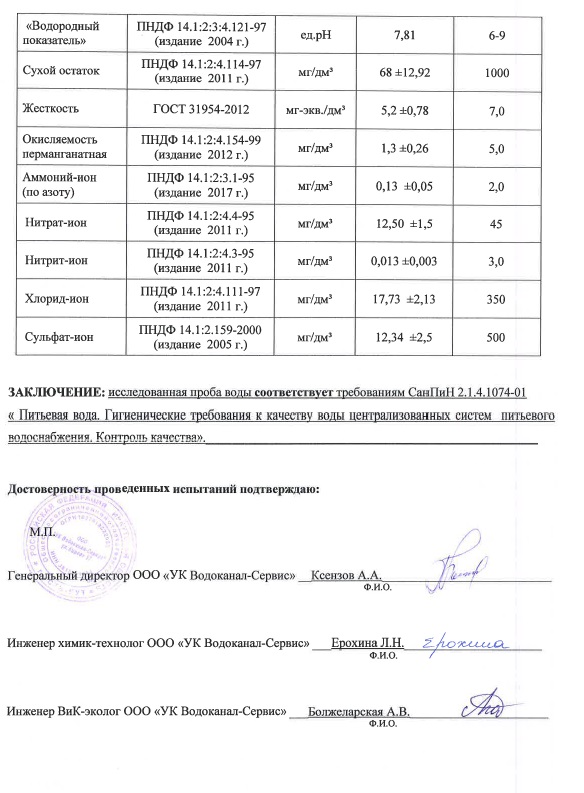 Рисунок . – Результаты анализов проб питьевой воды водозабора «Федотьевский» (лист 2)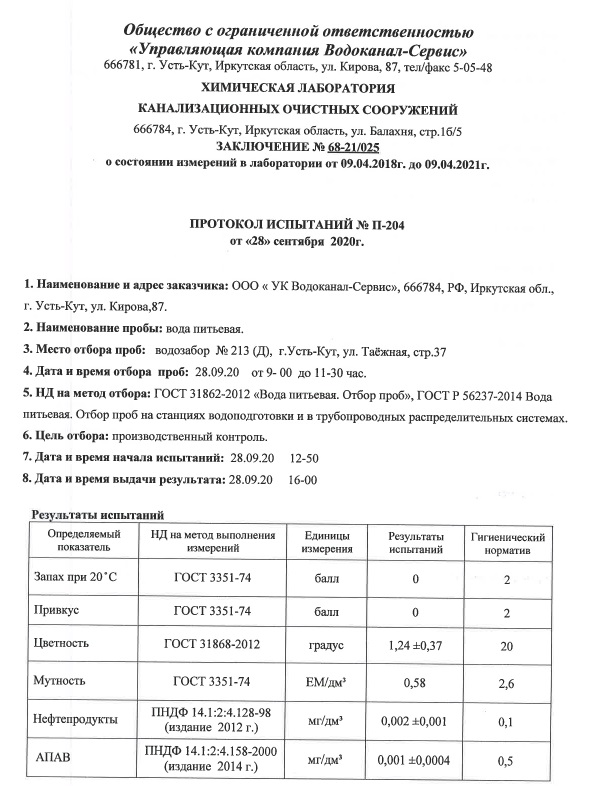 Рисунок . – Результаты анализов проб питьевой воды водозабора "ОИК-5" (лист 1)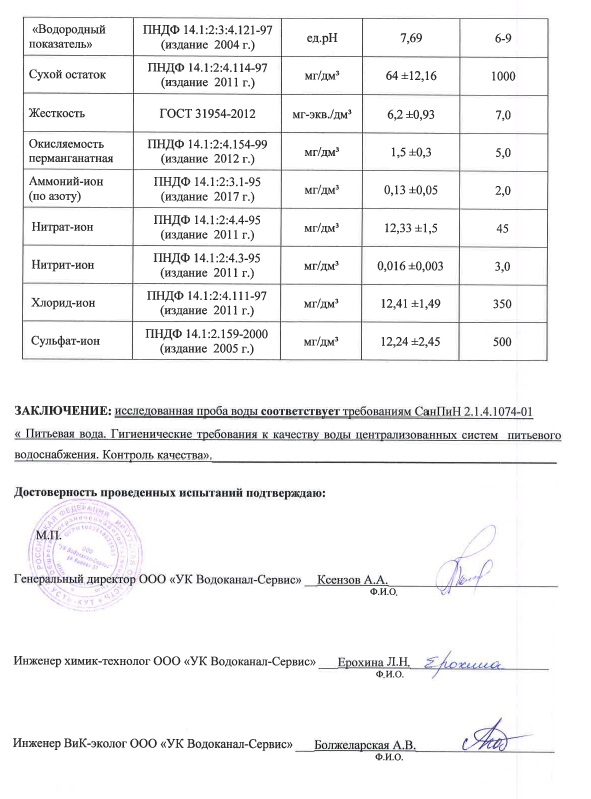 Рисунок . – Результаты анализов проб питьевой воды водозабора "ОИК-5" (лист 2)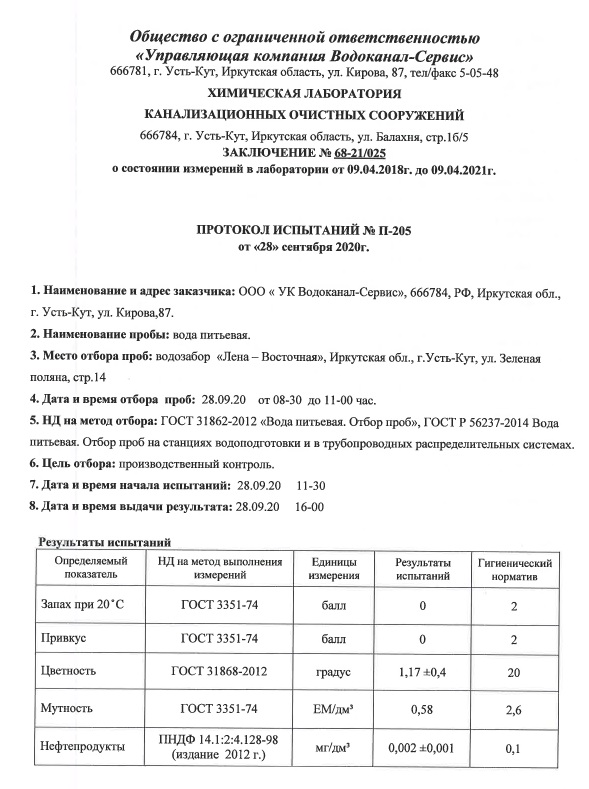 Рисунок . – Результаты анализов проб питьевой воды водозабора «Якурим» (лист 1)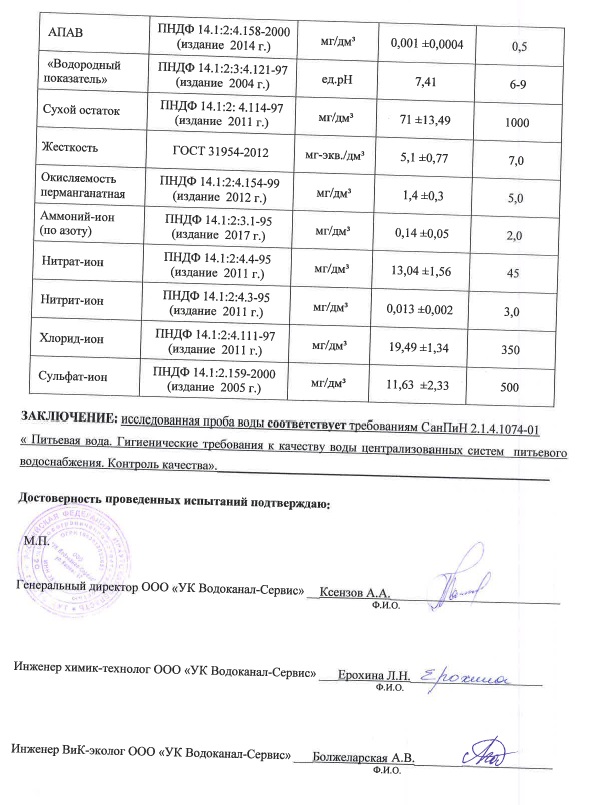 Рисунок . – Результаты анализов проб питьевой воды водозабора «Якурим» (лист 2)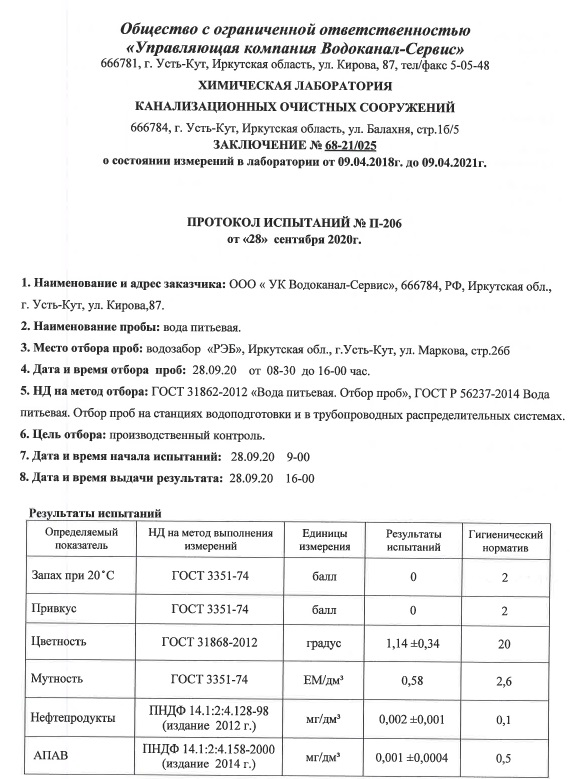 Рисунок . – Результаты анализов проб питьевой воды водозабора «РЭБ» (лист 1)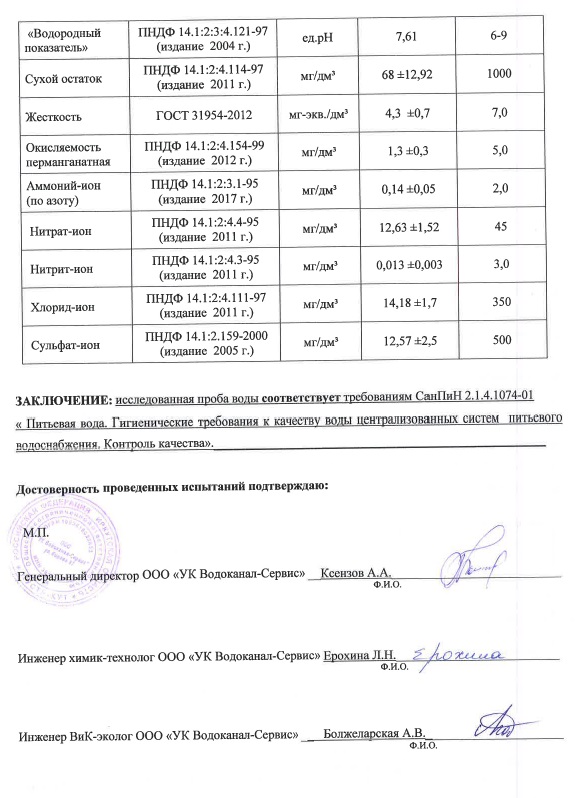 Рисунок . – Результаты анализов проб питьевой воды водозабора «РЭБ» (лист 2)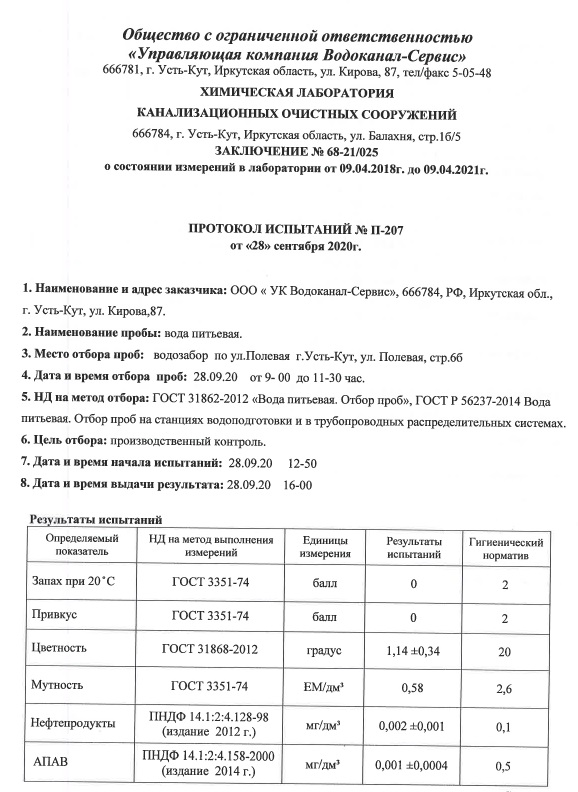 Рисунок . – Результаты анализов проб питьевой воды водозабора "Паниха" (лист 1)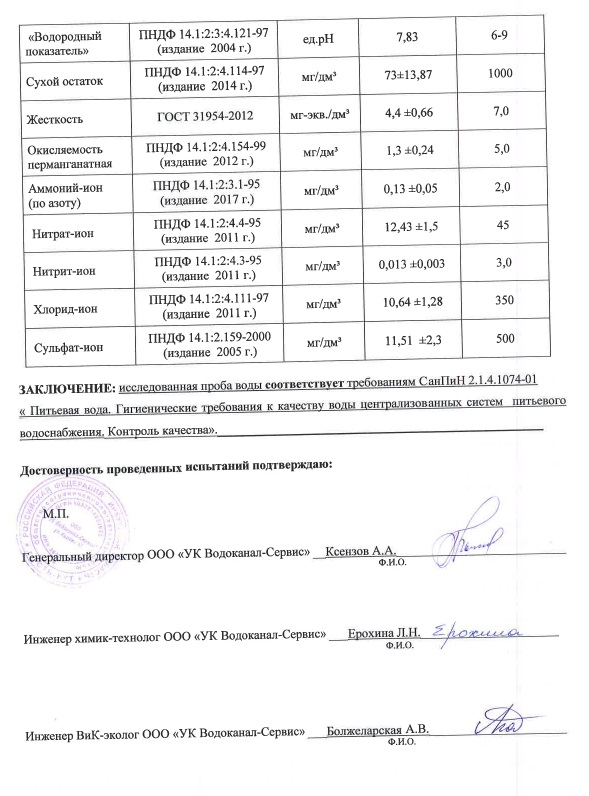 Рисунок . – Результаты анализов проб питьевой воды водозабора "Паниха" (лист 2)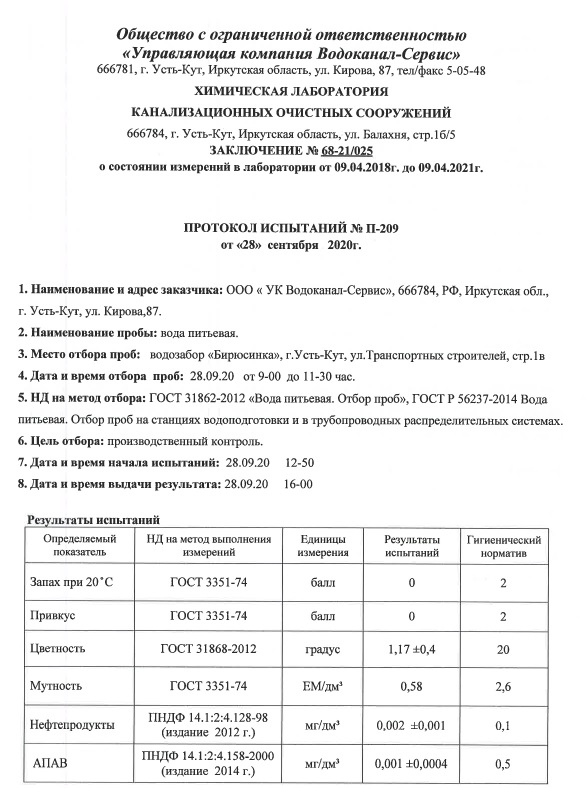 Рисунок . – Результаты анализов проб питьевой воды водозабора «Бирюсинка» (лист 1)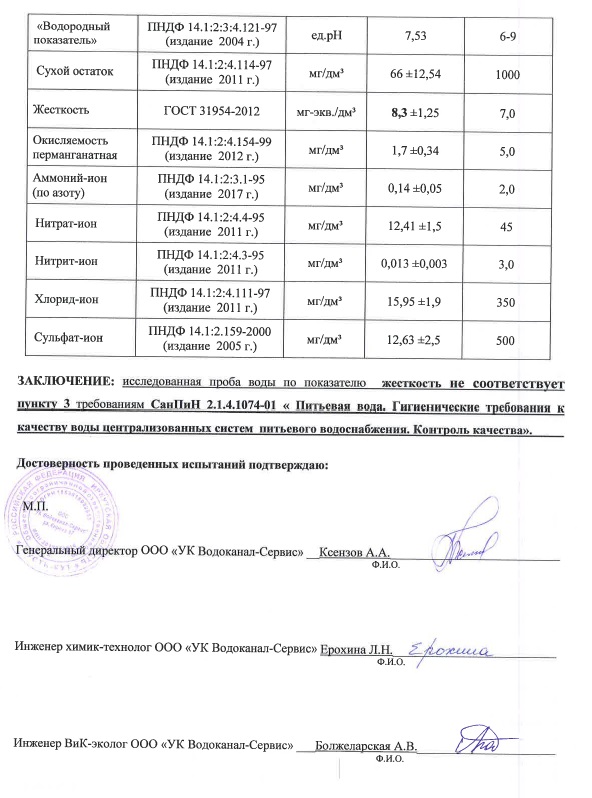 Рисунок . – Результаты анализов проб питьевой воды водозабора «Бирюсинка» (лист 2)Результаты анализов проб питьевой воды за октябрь 2020г.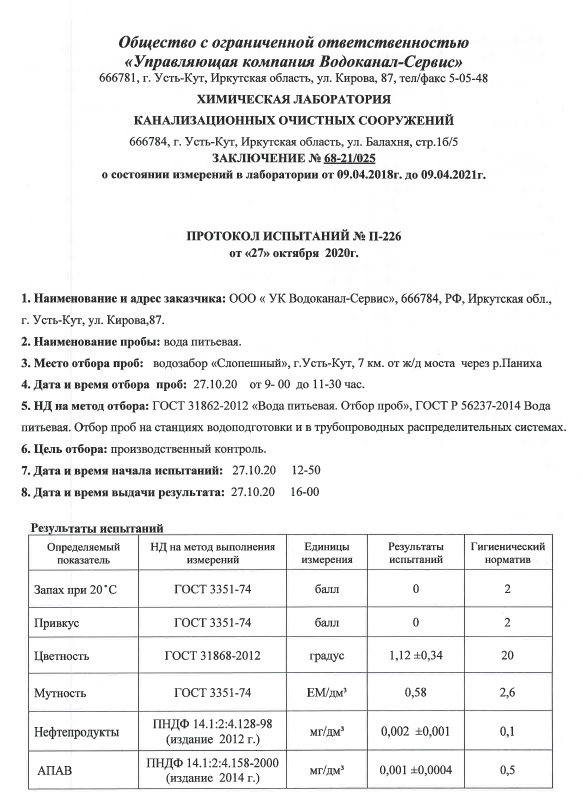 Рисунок . – Результаты анализов проб питьевой воды водозабора «Слопешный» (лист 1)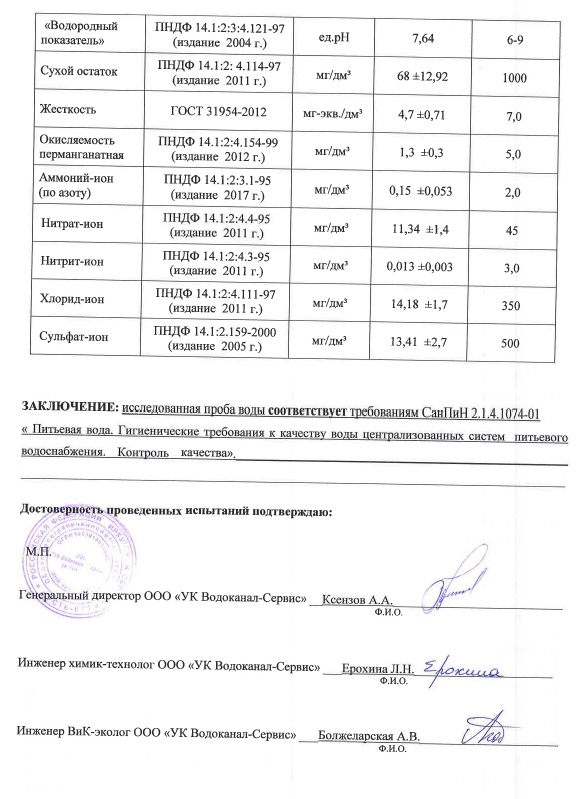 Рисунок . – Результаты анализов проб питьевой воды водозабора «Слопешный» (лист 2)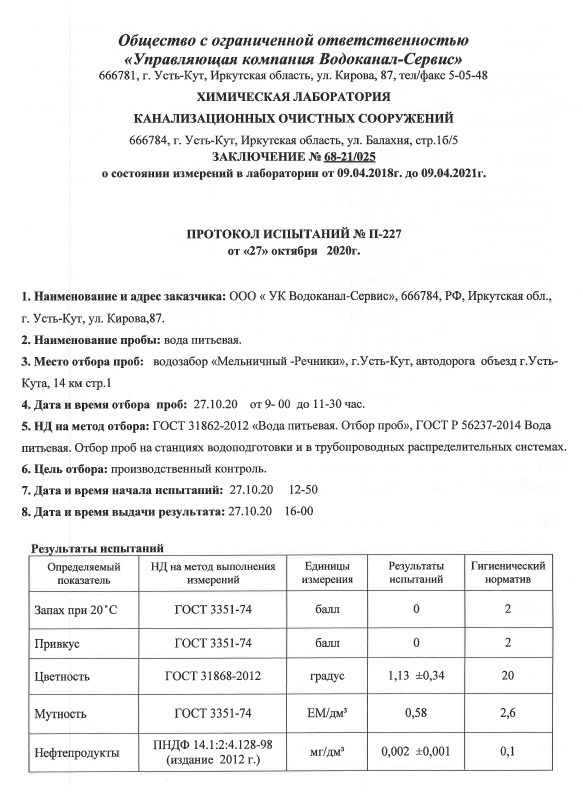 Рисунок . – Результаты анализов проб питьевой воды водозабора «Мельничный-Речники» (лист 1)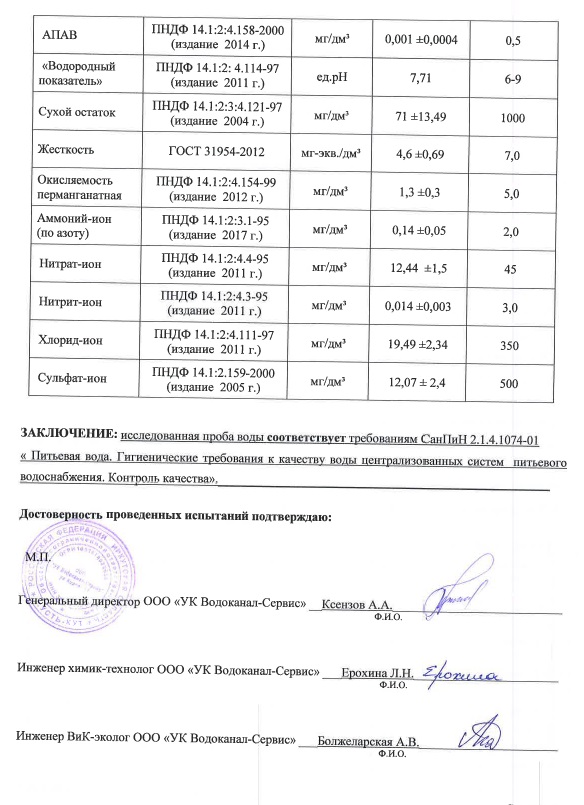 Рисунок . – Результаты анализов проб питьевой воды водозабора «Мельничный-Речники» (лист 2)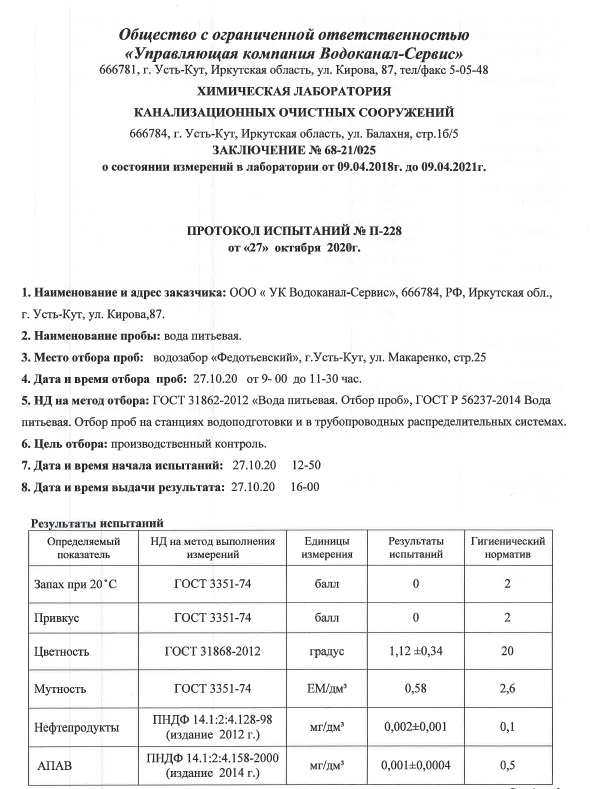 Рисунок . – Результаты анализов проб питьевой воды водозабора «Федотьевский» (лист 1)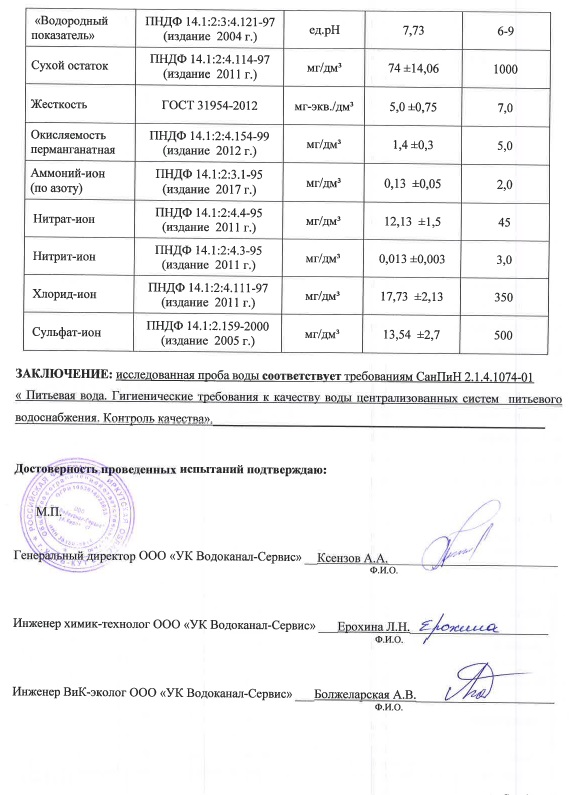 Рисунок . – Результаты анализов проб питьевой воды водозабора «Федотьевский» (лист 2)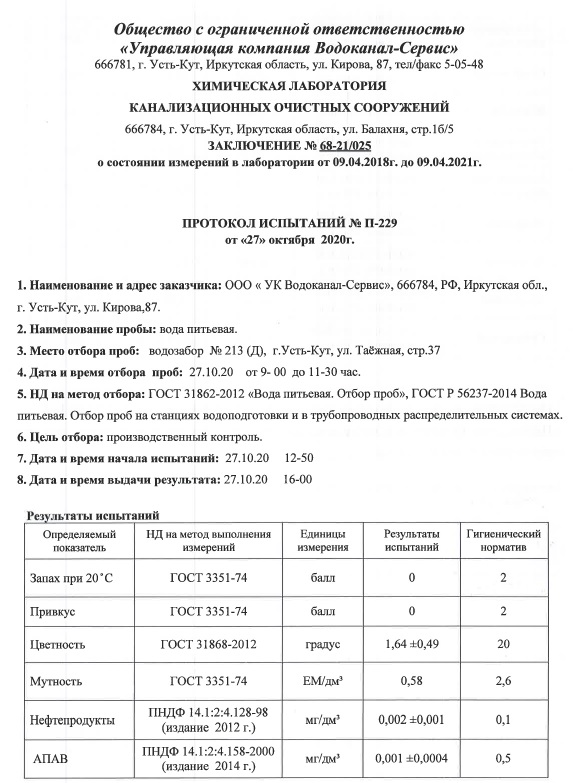 Рисунок . – Результаты анализов проб питьевой воды водозабора "ОИК-5" (лист 1)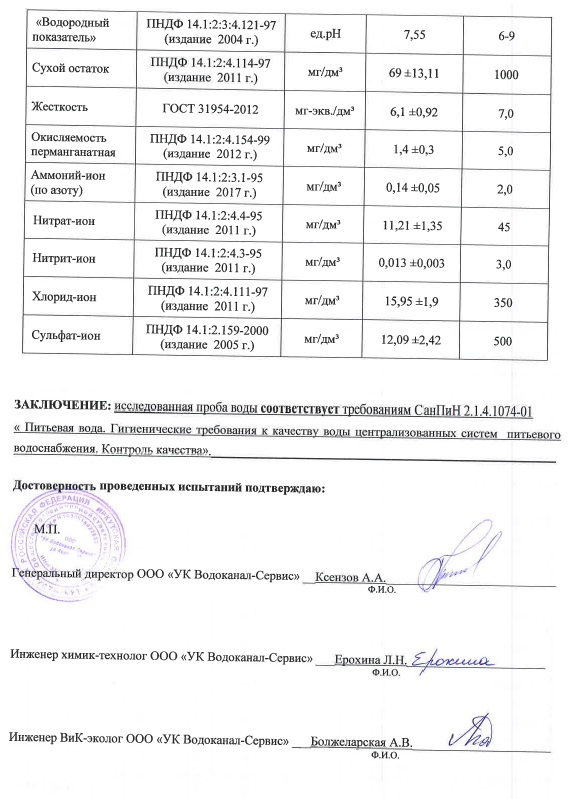 Рисунок . – Результаты анализов проб питьевой воды водозабора "ОИК-5" (лист 2)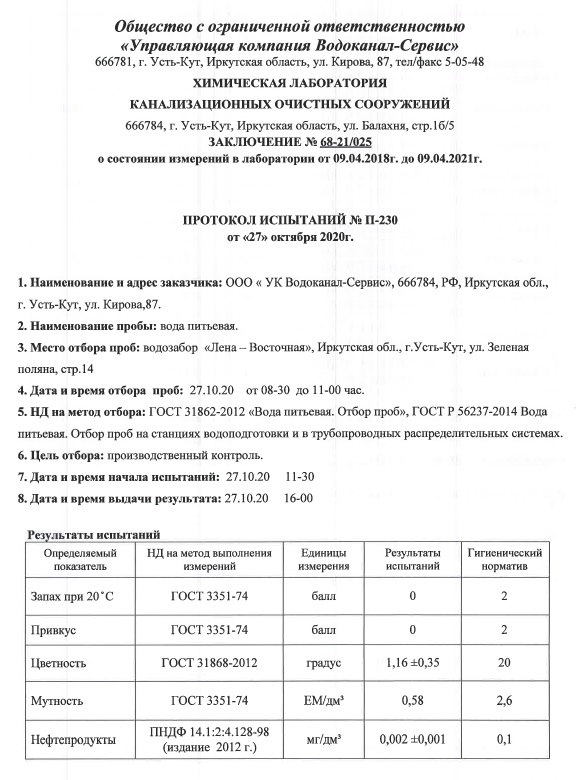 Рисунок . – Результаты анализов проб питьевой воды водозабора «Якурим» (лист 1)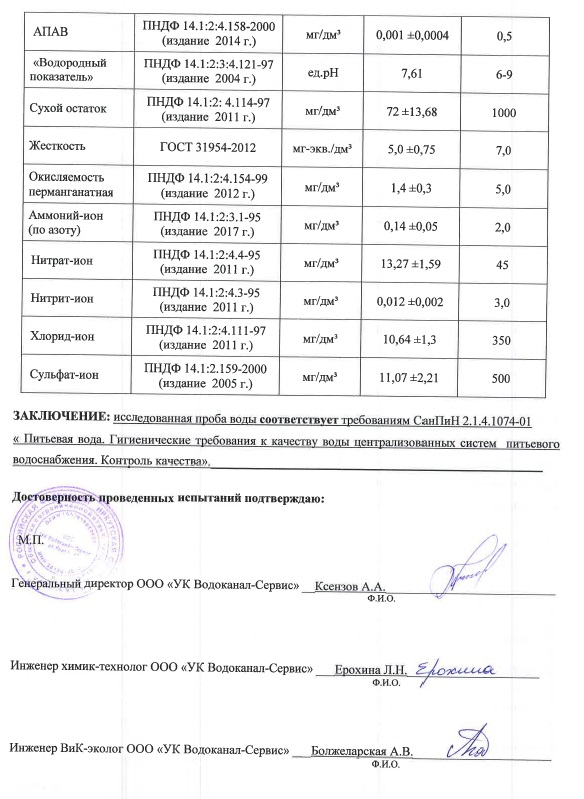 Рисунок . – Результаты анализов проб питьевой воды водозабора «Якурим» (лист 2)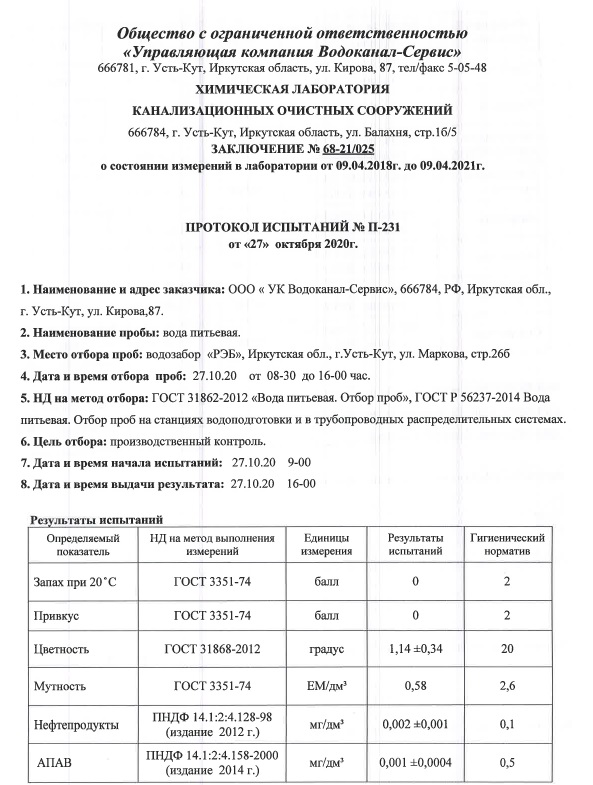 Рисунок . – Результаты анализов проб питьевой воды водозабора «РЭБ» (лист 1)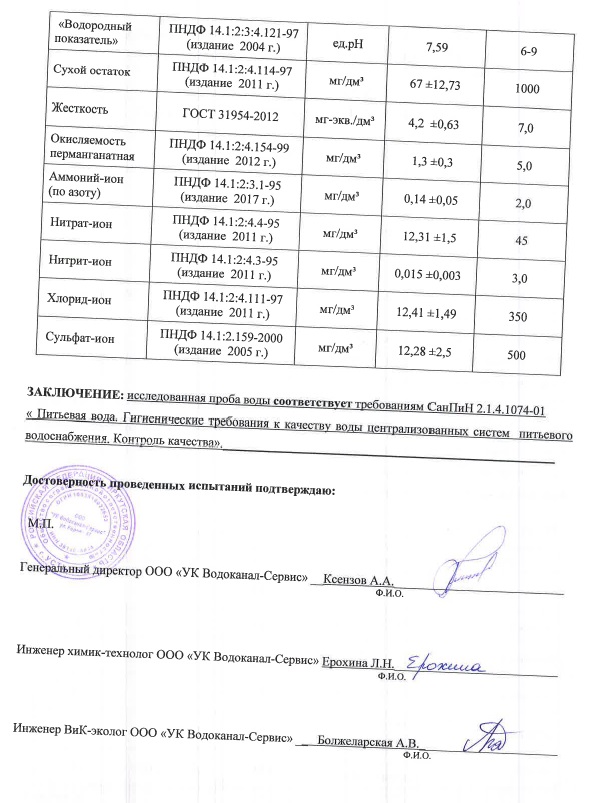 Рисунок . – Результаты анализов проб питьевой воды водозабора «РЭБ» (лист 2)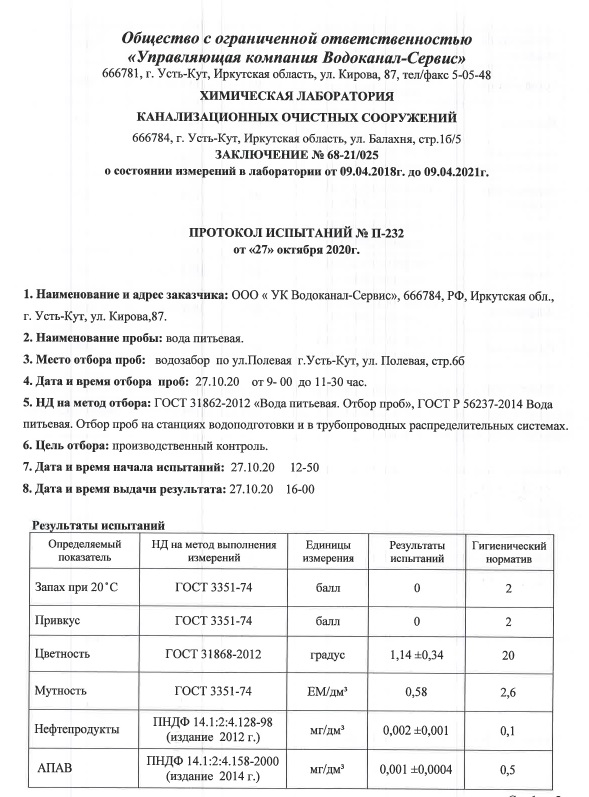 Рисунок . – Результаты анализов проб питьевой воды водозабора "Паниха" (лист 1)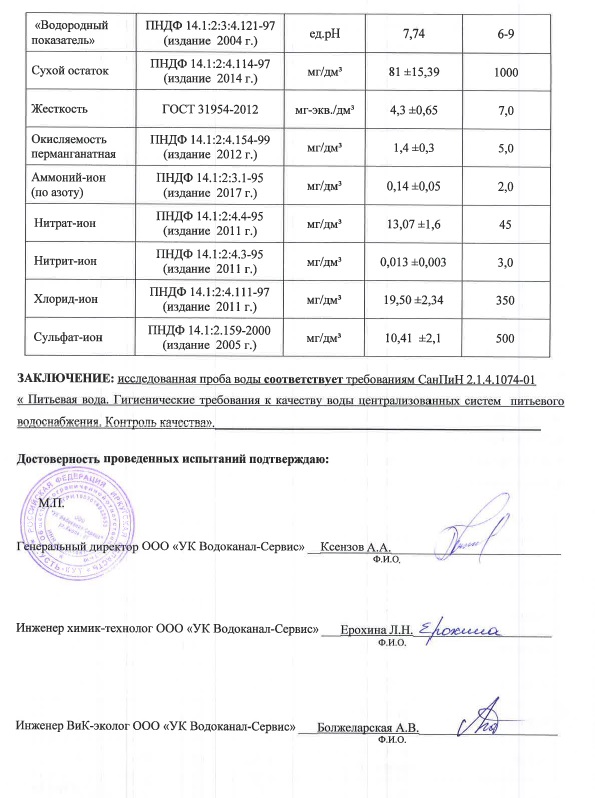 Рисунок . – Результаты анализов проб питьевой воды водозабора "Паниха" (лист 2)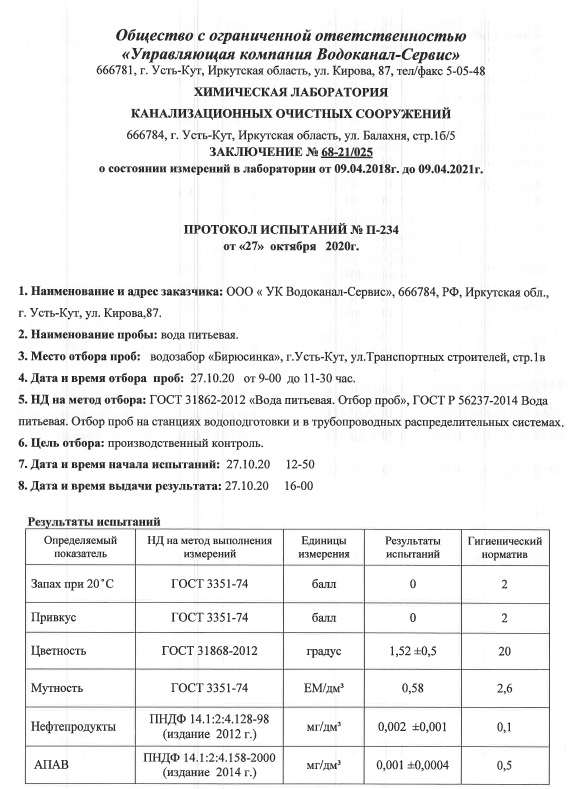 Рисунок . – Результаты анализов проб питьевой воды водозабора «Бирюсинка» (лист 1)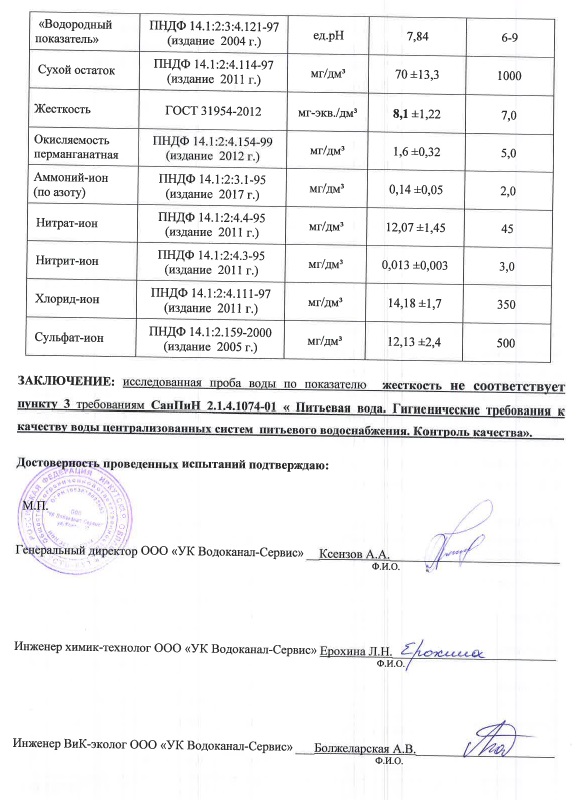 Рисунок . – Результаты анализов проб питьевой воды водозабора «Бирюсинка» (лист 2)Результаты анализов проб питьевой воды за ноябрь 2020г.За ноябрь 2020г. результаты анализов проб питьевой воды не предоставлены.Результаты анализов проб питьевой воды за декабрь 2020г.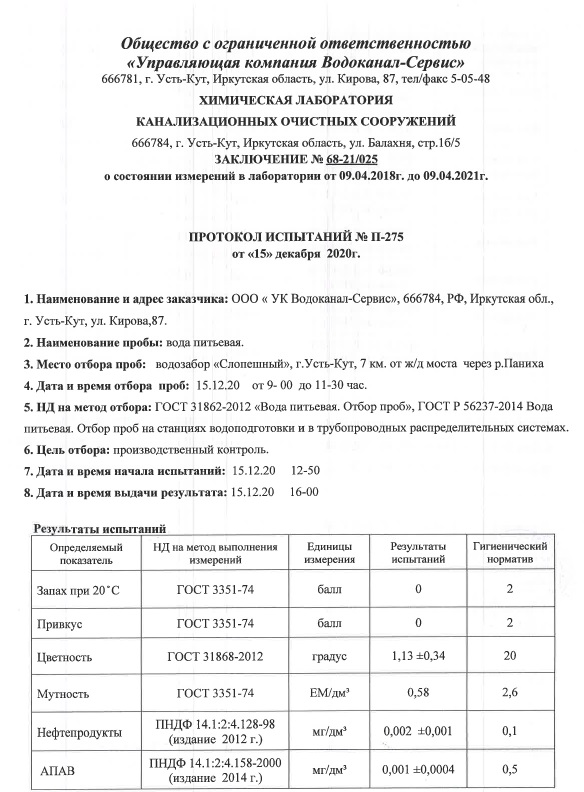 Рисунок . – Результаты анализов проб питьевой воды водозабора «Слопешный» (лист 1)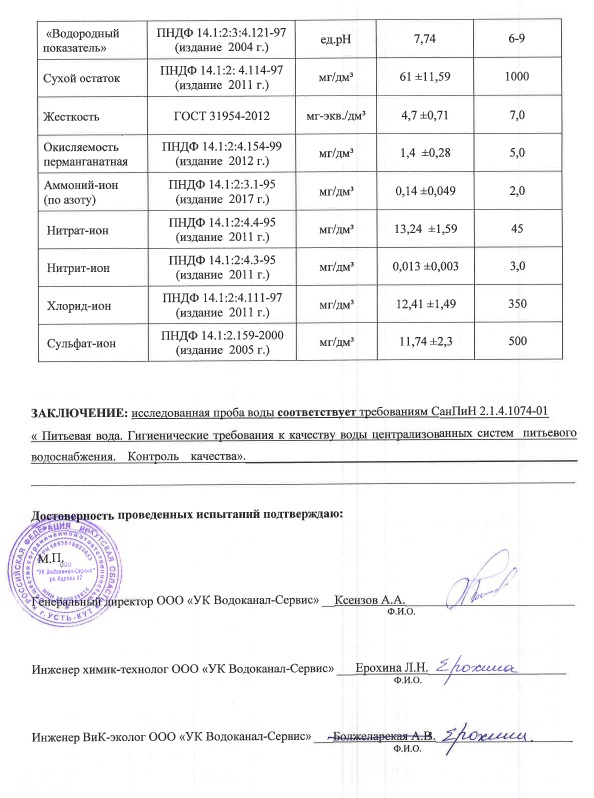 Рисунок . – Результаты анализов проб питьевой воды водозабора «Слопешный» (лист 2)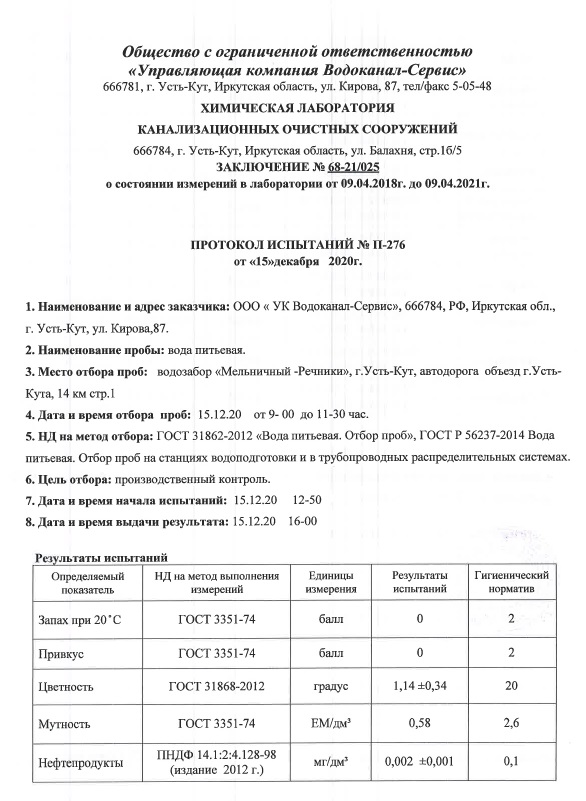 Рисунок . – Результаты анализов проб питьевой воды водозабора «Мельничный-Речники» (лист 1)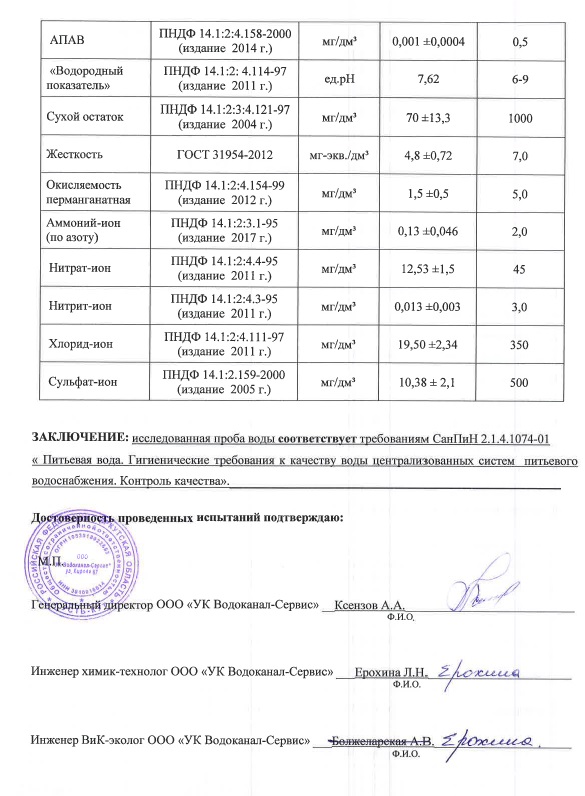 Рисунок . – Результаты анализов проб питьевой воды водозабора «Мельничный-Речники» (лист 2)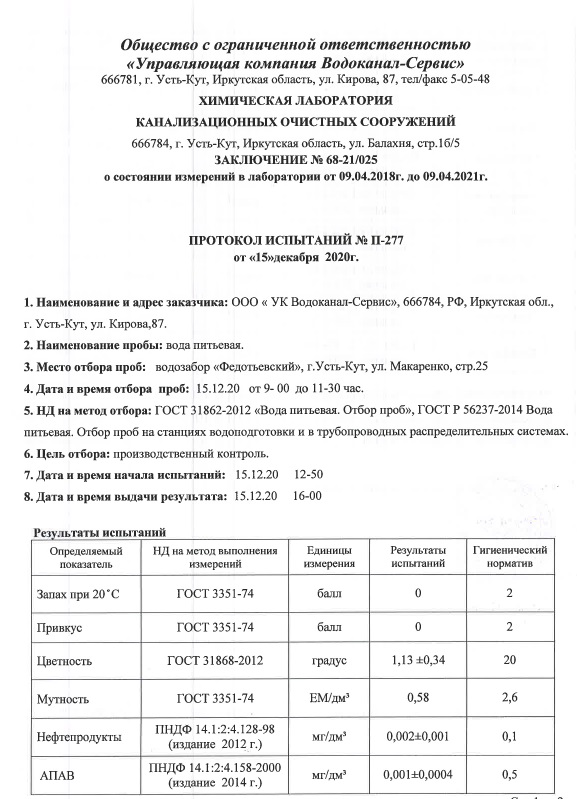 Рисунок . – Результаты анализов проб питьевой воды водозабора «Федотьевский» (лист 1)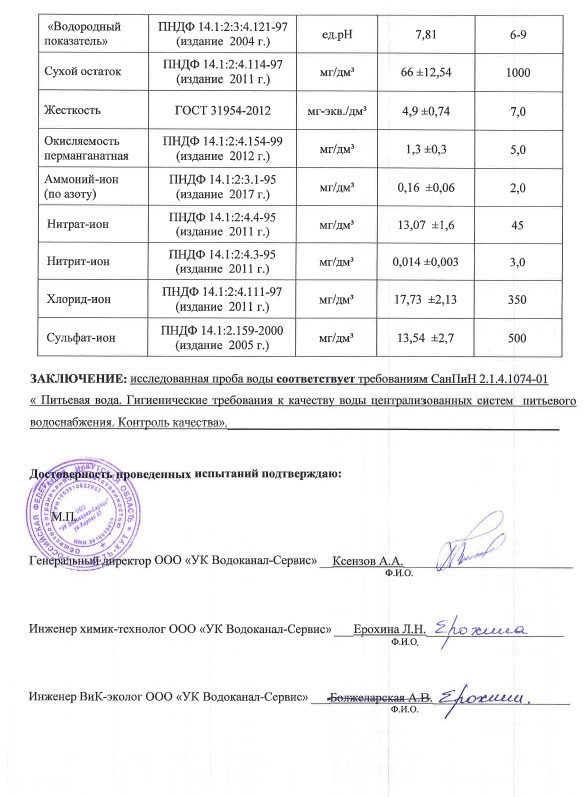 Рисунок . – Результаты анализов проб питьевой воды водозабора «Федотьевский» (лист 2)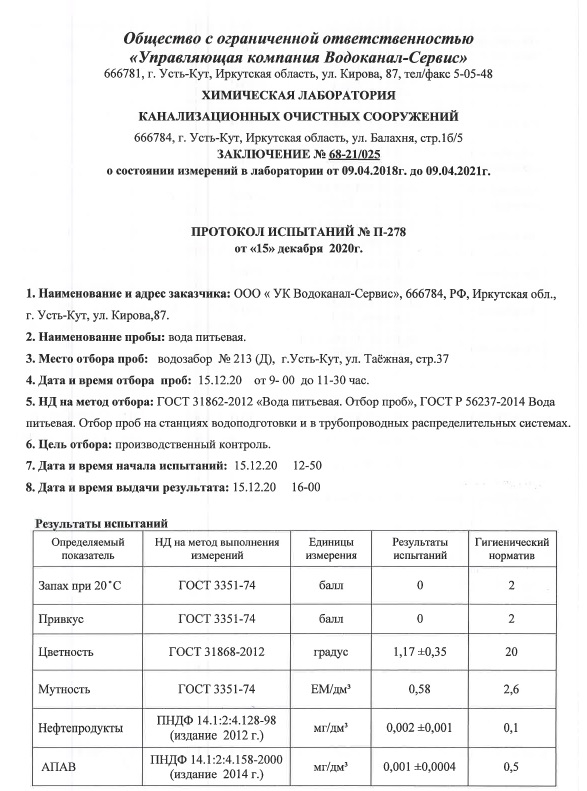 Рисунок . – Результаты анализов проб питьевой воды водозабора "ОИК-5" (лист 1)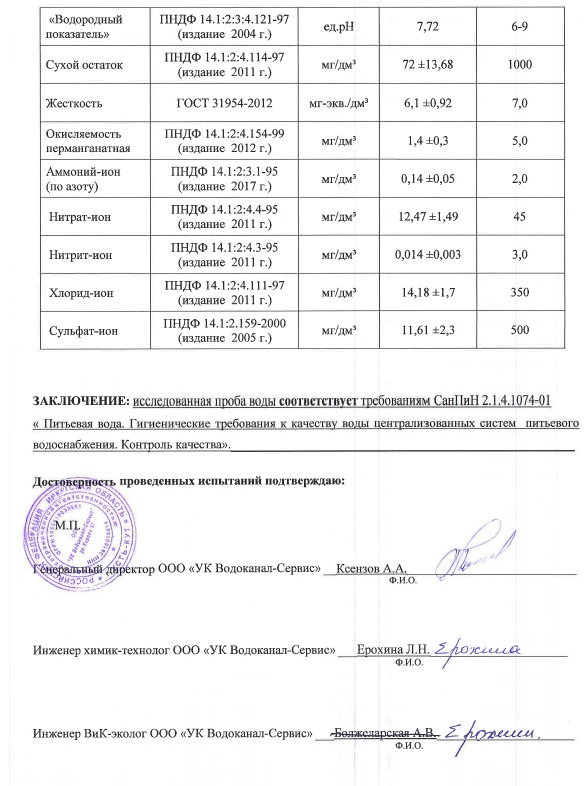 Рисунок . – Результаты анализов проб питьевой воды водозабора "ОИК-5" (лист 2)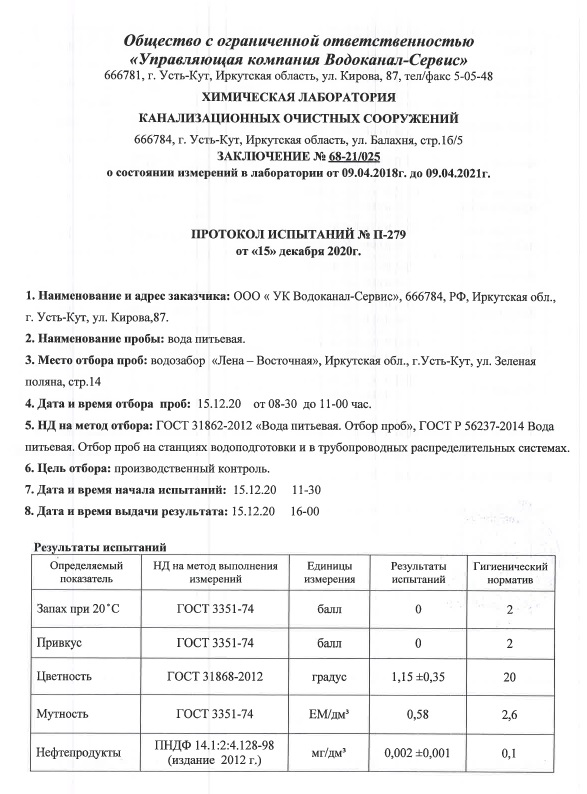 Рисунок . – Результаты анализов проб питьевой воды водозабора «Якурим» (лист 1)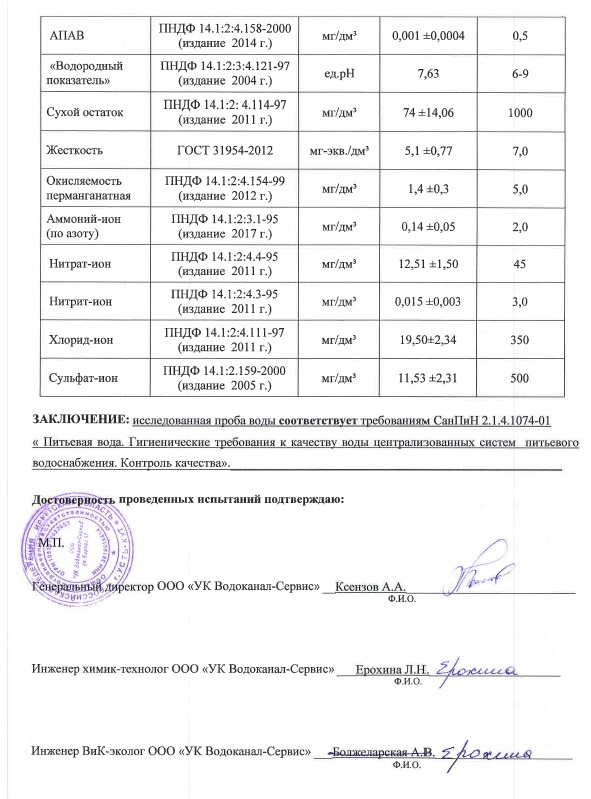 Рисунок . – Результаты анализов проб питьевой воды водозабора «Якурим» (лист 2)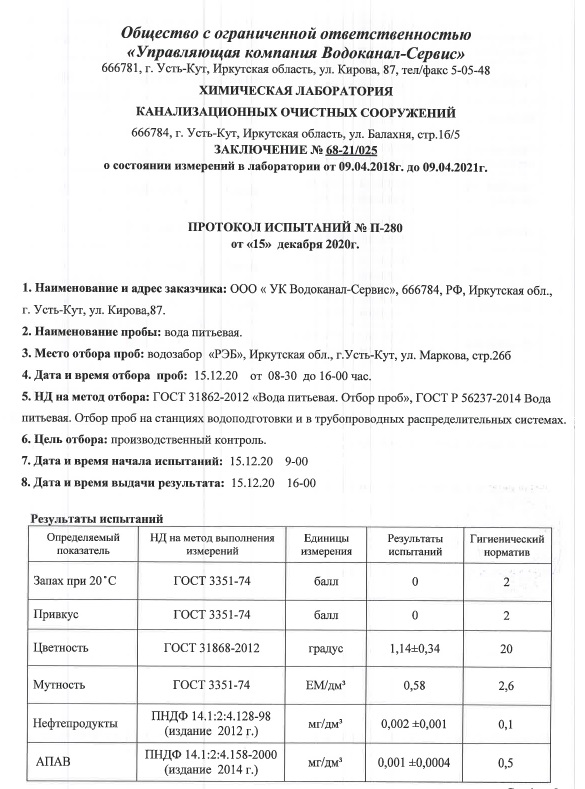 Рисунок . – Результаты анализов проб питьевой воды водозабора «РЭБ» (лист 1)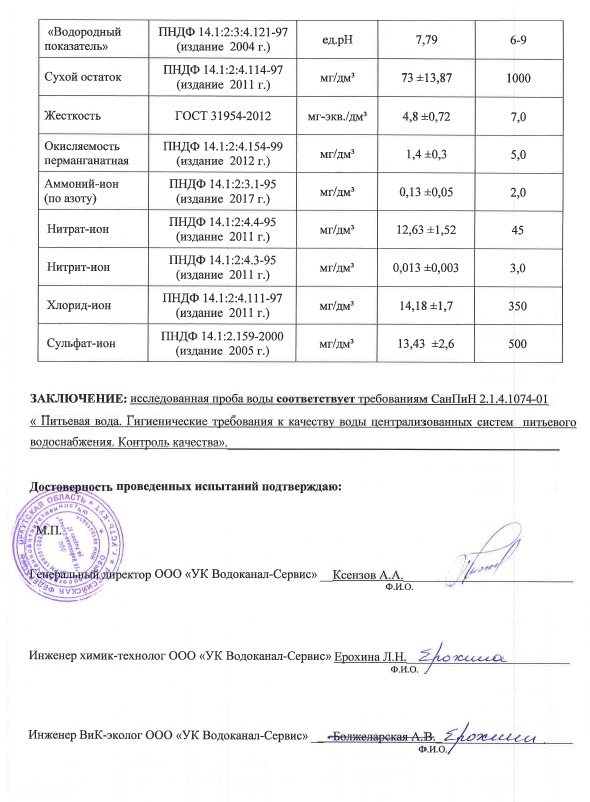 Рисунок . – Результаты анализов проб питьевой воды водозабора «РЭБ» (лист 2)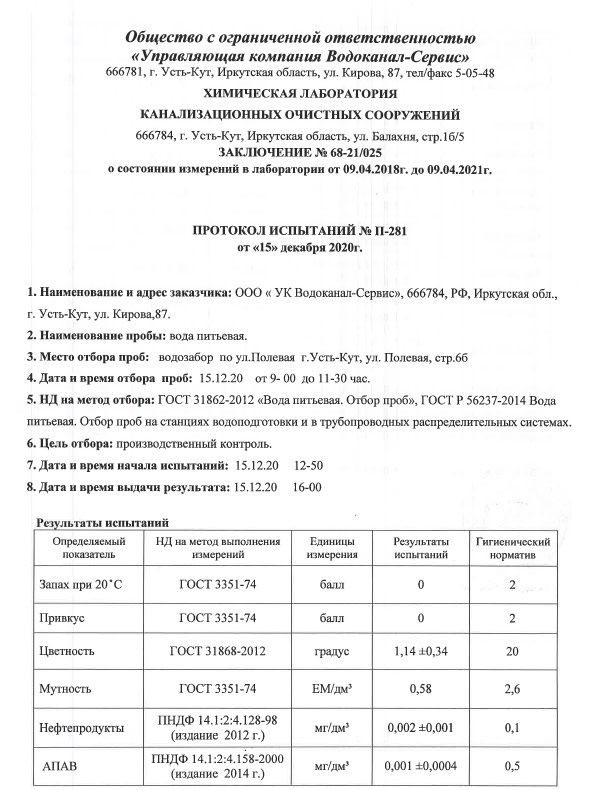 Рисунок . – Результаты анализов проб питьевой воды водозабора "Паниха" (лист 1)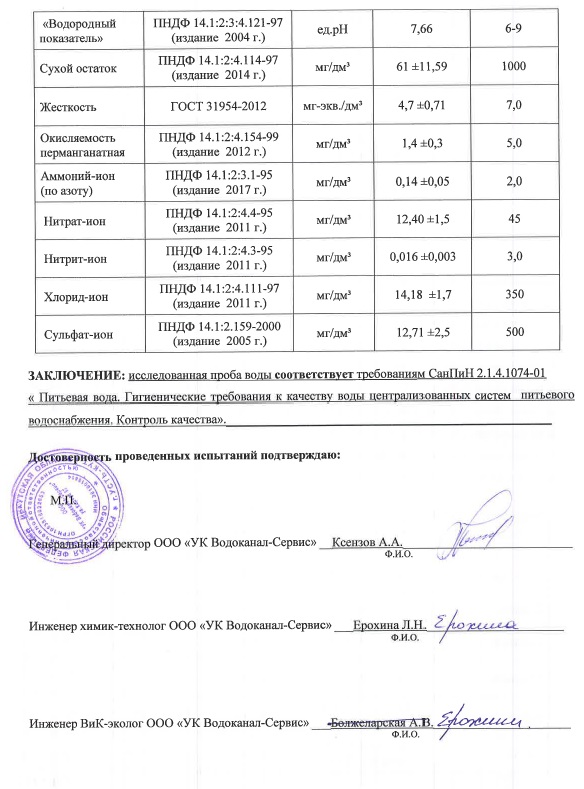 Рисунок . – Результаты анализов проб питьевой воды водозабора "Паниха" (лист 2)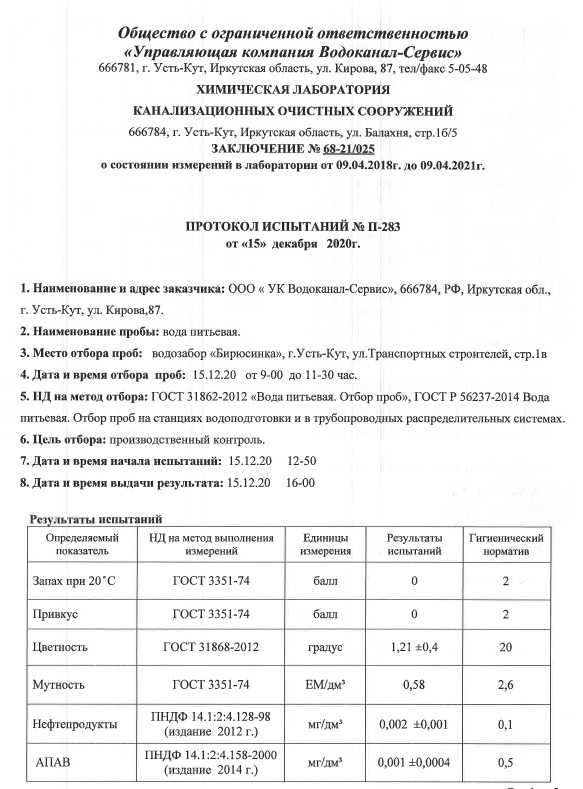 Рисунок . – Результаты анализов проб питьевой воды водозабора «Бирюсинка» (лист 1)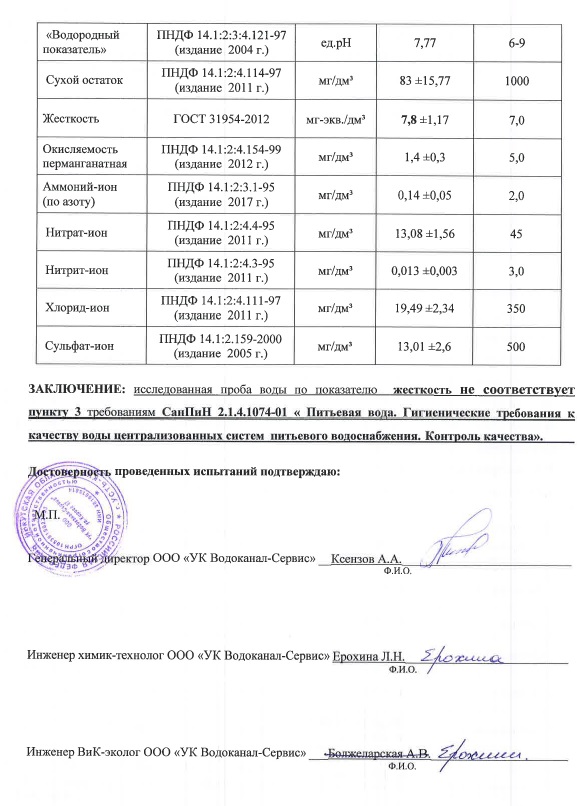 Рисунок . – Результаты анализов проб питьевой воды водозабора «Бирюсинка» (лист 2)№ томаОбозначение (шифр)Наименование документа123105/ЭА-СВСиВО-ПЗ-ВССхема водоснабжения и водоотведения Усть-Кутского муниципального образования (городского поселения)на период с 2014 года по 2029 годГлава I. Схема водоснабжения205/ЭА-СВСиВО-ПЗ-ВОСхема водоснабжения и водоотведения Усть-Кутского муниципального образования (городского поселения)на период с 2014 года по 2029 годГлава II. Схема водоотведения305/ЭА-СВСиВО-ПЗ-П1Схема водоснабжения и водоотведения Усть-Кутского муниципального образования (городского поселения)на период с 2014 года по 2029 годПриложение 1. Результаты анализов проб питьевой воды за 2020г.--*Электронная модель Схемы водоснабжения и водоотведенияУсть-Кутского муниципального образования (городского поселения)на период с 2014 года по 2029 год